  SEKOLAH LUAR BIASA KATEGORI B-C DENGAN KONSEP ARSITEKTUR PERILAKU DI SENTULTugas AkhirDiajukan Sebagai Salah Satu Syarat untuk Menyelesaikan Studi Strata Satu (S1) Program Studi ArsitekturFakultas Teknik Universitas Muhammadiyah Jakarta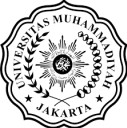 Oleh:RIZKA KHAIRUNNISA2019460028PROGRAM STUDI ARSITEKTUR FAKULTAS TEKNIKUNIVERSITAS MUHAMMADIYAH JAKARTANOVEMBER 2023“halaman ini sengaja dikosongkan”SEKOLAH LUAR BIASA KATEGORI B-C DENGAN KONSEP ARSITEKTUR PERILAKU DI SENTULTugas AkhirDiajukan Sebagai Salah Satu Syarat untuk Menyelesaikan Studi Strata Satu (S1) Program Studi ArsitekturFakultas Teknik Universitas Muhammadiyah JakartaOleh:RIZKA KHAIRUNNISA2019460028Dosen Pembimbing:Ratna Dewi Nur’aini, S. T., M. Sc.Finta Lissimia, S. T., M. T., CIQaRPROGRAM STUDI ARSITEKTUR FAKULTAS TEKNIKUNIVERSITAS MUHAMMADIYAH JAKARTANOVEMBER 2023“halaman ini sengaja dikosongkan”LEMBAR PERNYATAAN ORISINALITAS Saya yang bertandatangan di bawah ini:Dengan ini menyatakan bahwa laporan Tugas Akhir dengan judul:SEKOLAH LUAR BIASA KATEGORI B-C DENGAN KONSEP ARSITEKTUR PERILAKU DI SENTULAdalah murni observasi, pemikiran, dan pemaparan asli yang merupakan hasil karya saya sendiri. Karya ilmiah ini sepenuhnya merupakan karya intelektual saya dan seluruh sumber yang menjadi rujukan dalam karya ilmiah ini telah saya sebutkan sesuai kaidah akademik yang berlaku umum, termasuk para pihak yang telah memberikan kontribusi pemikiran pada isi, kecuali yang menyangkut ekspresi kalimat dan desain pennulisan. Keaslian karya ilmiah ini dapat saya pertanggungjawabkan dan sanggup menerima sanksi apabila ternyata diketahui bahwa Sebagian atau seluruh karya ilmiah ini terindikasi plagiarisme. Demikian pernyataan ini saya nyatakan secara benar dan penuh tanggung jawab.Jakarta, 16 November 2023Yang Menyatakan,Rizka Khairunnisa“halaman ini sengaja dikosongkan”HALAMAN PENGESAHANLaporan konsep perencanaan dan perancangan Tugas Akhir dengan judul “SEKOLAH LUAR BIASA KATEGORI B-C DENGAN KONSEP ARSITEKTUR PERILAKU DI SENTUL” yang telah ditulis oleh RIZKA KHAIRUNNISA dengan NIM 2019460028 telah diujikan pada Kamis, 2 November 2023, diterima dan disahkan sebagai salah satu syarat untuk menyelesaikan studi strata satu (S1) Program Studi Arsitektur Fakultas Teknik Universitas Muhammadiyah Jakarta.Disetujui oleh:“halaman ini sengaja dikosongkan”KATA PENGANTARPuji syukur kehadirat Allah SWT., karena berkat rahmat dan hidayah-Nya penulis dapat menyelesaikan Laporan Tugas Akhir dengan baik. Sholawat serta salam tak lupa penulis haturkan kepada Rasulullah SAW., yang telah menerangi dunia dengan ilmu pengetahuan dan dakwah beliau yang tiada tandingnya. Laporan Tugas Akhir dengan judul “SEKOLAH LUAR BIASA KATEGORI B-C DENGAN KONSEP ARSITEKTUR PERILAKU DI SENTUL” disusun untuk memenuhi salah satu persyaratan penyelesaian Studi Strata Satu (S1) di program studi Arsitektur, Fakultas Teknik, Universitas Muhammadiyah Jakarta. Dalam penyusunan Laporan Tugas Akhir ini, penulis mendapatkan bantuan, bimbingan, serta arahan dari berbagai pihak. Untuk itu, pada kesempatan ini penulis menyampaikan rasa terima kasih yang sebesarnya kepada:Ibu Ratna Dewi Nur’aini, S. T., M. Sc., selaku dosen pembimbing 1 yang telah memberikan bimbingan dan arahan kepada penulis dalam menyelesaikan Laporan Seminar Tugas Akhir ini. Ibu Finta Lissimia S. T., M. T., CIQaR., selaku dosen pembimbing 2 yang telah memberikan bimbingan dan arahan kepada penulis dalam menyelesaikan Laporan Seminar Tugas Akhir ini. Ibu Yeptadian Sari S. T., M. T., CIQnR., GP., selaku koordinator Tugas Akhir yang telah memberikan arahan dan dukungan kepada penulis untuk dapat dapat menyelesaikan Laporan Seminar Tugas Akhir ini tepat waktu.Ibu Finta Lissimia S. T., M. T., CIQaR., selaku dosen pembimbing akademik penulis yang telah memberikan saran, semangat, dan arahan kepada penulis untuk dapat menyelesaikan Laporan Seminar Tugas Akhir ini.Ibu Finta Lissimia S. T., M. T., CIQaR., selaku Ketua Program Studi Arsitektur, Fakultas Teknik, Universitas Muhammadiyah Jakarta.Orang tua, kakak, keluarga, teman-teman, dan semua pihak yang telah memberikan dukungan, doa, serta terlibat baik secara langsung maupun tidak langsung dalam penyelesaian laporan ini.Saya menyadari dalam penyusunan Laporan Tugas Akhir ini masih belum sempurna. Oleh karena itu, penulis mengharapkan kritik dan saran yang membangun sehingga dapat memberikan manfaat dan menambah wawasan bagi penulis dan orang lain yang membutuhkan.SEKOLAH LUAR BIASA KATEGORI B-C DENGAN KONSEP ARSITEKTUR PERILAKU DI SENTULABSTRAKDalam perkembangan zaman saat ini, masyarakat semakin peduli dengan sesama, terutama kepada mereka yang memiliki kondisi atau kebutuhan khusus. Tak jarang saat ini banyak fasilitas dan infrastruktur yang memperhatikan dan melibatkan individu berkebutuhan khusus dalam perencanaan dan perancangannya. Sehingga mereka dapat merasa aman dan nyaman dalam beraktivitas sehari-hari. Salah satu fasilitas yang disediakan untuk mewadahi kegiatan individu berkebutuhan khusus dalam menuntut ilmu adalah fasilitas pendidikan, yang lebih dikenal dengan sekolah luar biasa (SLB). Sekolah luar biasa memiliki beberapa klasifikasi yang dilihat berdasarkan penerimaan siswa dengan gangguan tertentu, salah satunya adalah SLB kategori B-C yang menerima siswa dengan gangguan pendengaran (tunarungu) dan siswa dengan gangguan kecerdasan (tunagrahita). Selain itu, fasilitas ini juga dilengkapi dengan ruang-ruang yang dibutuhkan, seperti ruang kelas keterampilan, ruang program khusus, ruang kelas, serta ruang-ruang penunjang lainnya. Penelitian ini berfokus pada pengaplikasian konsep arsitektur perilaku. Kesimpulan dari penelitian ini adalah penerapan konsep arsitektur perilaku pada sekolah luar biasa kategori B-C dengan memperhatikan prinsip-prinsip arsitektur perilaku.Kata Kunci: Arsitektur Perilaku, Sekolah Luar Biasa, Tunarungu, TunagrahitaABSTRACTIn today's developments, people increasingly care about each other, especially those who have special conditions or needs. It is not uncommon nowadays for many facilities and infrastructure to pay attention to and involve individuals with special needs in their planning and design. So they can feel safe and comfortable in their daily activities. One of the facilities provided to accommodate the activities of individuals with special needs in studying is educational facilities, better known as special schools (SLB). Special schools have several classifications which are seen based on the acceptance of students with certain disorders, one of which is SLB category B-C which accepts students with hearing impairments (deaf) and students with intellectual disabilities (intelligence). Apart from that, this facility is also equipped with the necessary rooms, such as skills classrooms, special program rooms, classrooms, and other supporting rooms. This research focuses on applying the concept of behavioral architecture. The conclusion of this research is the application of the behavioral architecture concept to B-C category special schools by paying attention to the principles of behavioral architecture.Keywords: Behavioral Architecture, Special Schools, Deaf, Intellectually Impaired“halaman ini sengaja dikosongkan”DAFTAR ISI“halaman ini sengaja dikosongkan”DAFTAR TABELTabel 2. 1. Klasifikasi Anak Tunagrahita.	20Tabel 2. 2. Jadwal Kelas Keterampilan tingkat SMPLB dan SMALB.	38Tabel 2. 3. Pola ruang dan tata letak perabot di SLB Negeri 2 Jakarta.	39Tabel 2. 4. Jadwal Pembagian Penggunaan Ruang Kelas Tingkat SMPLB dan SMALB.	46Tabel 2. 5. Pola ruang dan tata letak perabot di SLB Negeri 3 Jakarta.	49Tabel 2. 6. pola ruang dan tata letak perabot di SLB B-C Cempaka Putih.	58Tabel 2. 7. Perbandingan Studi Preseden.	63Tabel 3. 1. Luas Wilayah Kecamatan di Kabupaten Bogor.	69Tabel 3. 2. Jumlah Penduduk Kabupaten Bogor Tahun 2019 - 2021.	72Tabel 3. 3. Jumlah Penduduk Penyandang Disabilitas di Kabupaten Bogor Tahun 2018.	73Tabel 3. 4. Sekolah Luar Biasa di Kabupaten Bogor.	74Tabel 3. 5. Perbandingan Alternatif Tapak.	78Tabel 4. 1. Analisis Pencapaian dan Aksesibilitas.	79Tabel 4. 2. Analisis Pemilihan Tapak.	80Tabel 4. 3. Data Tapak Terpilih.	83Tabel 4. 4. Analisis Pencapaian.	84Tabel 4. 5. Analisis Sirkulasi.	86Tabel 4. 6. Analisis Sirkulasi Manusia.	88Tabel 4. 7. Analisis View dari Luar ke Dalam Tapak.	90Tabel 4. 8. Analisis View dari Dalam ke Luar Tapak.	91Tabel 4. 9. Analisis Parkir.	95Tabel 4. 10. Analisis Sirkulasi Matahari.	96Tabel 4. 11. Analisis Arah Angin.	97Tabel 4. 12. Zonasi Ruang.	99Tabel 4. 13. Analisis Bentuk Massa Bangunan.	100Tabel 4. 14. Analisis Pola Massa Bangunan.	100Tabel 4. 15. Analisis Struktur Atap.	101Tabel 4. 16. Analisis Struktur Badan.	102Tabel 4. 17. Analisis Struktur Bawah.	102Tabel 4. 18. Analisis Kegiatan Pengguna Bangunan.	108Tabel 4. 19. Analisis Pengelompokkan Ruang.	109Tabel 4. 20. Analisis Pengelompokkan Kegiatan dan Fungsi Ruang.	112Tabel 4. 21. Jumlah Siswa SLB Negeri 2 Jakarta.	116Tabel 4. 22. Data Siswa pada Setiap Jenjang di SLB Negeri 2 Jakarta.	116Tabel 4. 23. Keterangan Besaran Persentase Sirkulasi.	117Tabel 4. 24. Analisis Besaran Ruang Sekolah.	117Tabel 4. 25. Analisis Ruang Aula/Ruang Serbaguna.	119Tabel 4. 26. Analisis Besaran Ruang Asrama.	119Tabel 4. 27. Analisis Besaran Ruang Cafetaria.	120Tabel 4. 28. Analisis Ruang Masjid.	120Tabel 4. 29. Analisis Besaran Ruang Penunjang.	121Tabel 4. 30. Total Luas Bangunan Sekolah Luar Biasa Kategori B-C.	121Tabel 5. 1. Konsep Tapak.	123Tabel 5. 2. Konsep Bangunan.	127DAFTAR GAMBARGambar 1. 1. Diagram Alur Berpikir.	5Gambar 2. 1. Sekolah luar Biasa Negeri 2 Jakarta.	33Gambar 2. 2. Siteplan SLB Negeri 2 Jakarta.	34Gambar 2. 3. Denah Lantai 1 SLB Negeri 2 Jakarta.	35Gambar 2. 4. Denah Lantai 2 SLB Negeri 2 Jakarta.	36Gambar 2. 5. Denah Lantai 3 SLB Negeri 2 Jakarta.	37Gambar 2. 6. Sekolah Luar Biasa Negeri 3 Jakarta.	42Gambar 2. 7. Siteplan SLB Negeri 3 Jakarta.	43Gambar 2. 8. Denah Lantai 1 SLB Negeri 3 Jakarta.	44Gambar 2. 9. Denah Lantai 2 SLB Negeri 3 Jakarta.	45Gambar 2. 10. Denah Lantai 3 SLB Negeri 3 Jakarta.	46Gambar 2. 11. Denah Lantai 4 SLB Negeri 3 Jakarta.	47Gambar 2. 12. Sekolah Luar Biasa B-C Cempaka Putih.	52Gambar 2. 13. Siteplan SLB B-C Cempaka Putih.	53Gambar 2. 14. Denah Lantai 1 SLB B-C Cempaka Putih.	54Gambar 2. 15. Denah Lantai 2 SLB B-C Cempaka Putih.	55Gambar 2. 16. Denah Lantai 3 SLB B-C Cempaka Putih.	56Gambar 2. 17. Sekolah Luar Biasa Negeri Citeureup Cimahi.	61Gambar 2. 18. Fasilitas Asrama Tahfidz Tunanetra.	62Gambar 3. 1. Peta Kabupaten Bogor.	70Gambar 3. 2. Peruntukkan Lahan Alternatif 1.	75Gambar 3. 3. Lokasi Alternatif 1.	76Gambar 3. 4. Peruntukkan Lahan Alternatif 2.	77Gambar 3. 5. Lokasi Alternatif 2.	77Gambar 4. 1. Tapak Terpilih.	83Gambar 4. 2. Solusi Pencapaian Tapak.	86Gambar 4. 3. Solusi Sirkulasi Tapak.	89Gambar 4. 4. Analisis View dari Luar ke Dalam Tapak.	90Gambar 4. 5. Analisis View dari Dalam ke Luar Tapak.	91Gambar 4. 6. Solusi View Tapak.	92Gambar 4. 7. Analisis Kebisingan dari Luar ke Dalam Tapak.	93Gambar 4. 8. Solusi Kebisingan.	94Gambar 4. 9. Hasil Analisis Tapak.	98Gambar 4. 10. Zoning Tapak.	99Gambar 4. 11. Ilustrasi Bentuk Massa dan Fasad Bangunan.	105Gambar 4. 12. Ilustrasi Skema Pola Hubungan Ruang.	105Gambar 4. 13. Ilustrasi Penggunaan dan Tata Letak Perabot dalam Ruang Kelas	106Gambar 4. 14. Alur Kegiatan Siswa.	114Gambar 4. 15. Alur Kegiatan Guru.	114Gambar 4. 16. Alur Kegiatan Pembina Asrama.	115Gambar 4. 17. Alur Kegiatan Tenaga Pendidik.	115Gambar 4. 18. Analisis Skema Hubungan Ruang.	115BAB IPENDAHULUANLatar BelakangDalam perkembangan zaman saat ini, masyarakat semakin peduli dengan sesama, terutama kepada mereka yang memiliki kondisi atau kebutuhan khusus. Tak jarang saat ini banyak fasilitas dan infrastruktur yang memperhatikan dan melibatkan individu berkebutuhan khusus dalam perencanaan dan perancangannya. Sehingga mereka dapat merasa aman dan nyaman dalam beraktivitas sehari-hari. Salah satu fasilitas yang disediakan untuk mewadahi kegiatan individu berkebutuhan khusus dalam menuntut ilmu adalah fasilitas pendidikan, yang lebih dikenal dengan sekolah luar biasa (SLB). Sekolah luar biasa memiliki beberapa klasifikasi yang dilihat berdasarkan penerimaan siswa dengan gangguan tertentu, salah satunya adalah SLB kategori B-C yang menerima siswa dengan gangguan pendengaran (tunarungu) dan siswa dengan gangguan kecerdasan (tunagrahita). Sama halnya dengan sekolah pada umumnya, SLB menjadi tempat berlangsungnya kegiatan belajar-mengajar formal antar guru dan juga siswa. Hal yang membedakan SLB dengan sekolah pada umumnya adalah karakter dan kebiasaan para siswa yang merupakan anak kebutuhan khusus (ABK), kapasitas ruang kelas yang hanya dapat diisi oleh 5 – 8 siswa dengan satu guru, metode belajar yang berbeda disesuaikan dengan gangguan yang dimiliki para siswa, adanya fasilitas kelas keterampilan dan kelas pembelajaran khusus, serta menghindari penggunaan perabot dengan sudut-sudut yang tajam.  Hal-hal tersebut yang perlu menjadi perhatian khusus dalam merancang suatu bangunan sekolah luar biasa.Dalam perancangan sebuah bangunan SLB perlu menerapkan konsep arsitektur yang memperhatikan perilaku-perilaku dari pengguna bangunan yang didominasi oleh anak berkebutuhan khusus. Sehingga para pengguna bangunan, khususnya ABK, dapat melakukan kegiatan selama berada di lingkungan SLB dengan nyaman dan aman. Salah satu konsep yang dapat diterapkan adalah konsep arsitektur perilaku. Dalam perkembangan desain arsitektur, perilaku suatu atau sekelompok individu perlu menjadi pertimbangan dalam merancang suatu desain arsitektur. Hal ini untuk menghasilkan rancangan yang sesuai dengan kebutuhan, karakter, dan kebiasaan dari suatu atau sekelompok individu sehingga dapat beraktivitas dengan nyaman dan aman selama berada di lingkungan bangunan tersebut.Rumusan MasalahPermasalahan yang akan dibahas berdasarkan latar belakang yang telah diuraikan adalah:Bagaimana konsep perencanaan dan perancangan bangunan sekolah luar biasa kategori B-C?Bagaimana implementasi konsep arsitektur perilaku pada rancangan bangunan sekolah luar biasa kategori B-C? TujuanBerdasarkan latar belakang yang telah diuraikan, tujuan dari penyusunan perencanaan dan perancangan Sekolah Luar Biasa dengan Konsep Arsitektur Perilaku adalah sebagai berikut:Merencanakan dan merancang konsep bangunan sekolah luar biasa kategori B-C.Mengimplementasikan konsep arsitektur perilaku pada bangunan sekolah luar biasa kategori B-C.Manfaat Tugas AkhirManfaat dari pembahasan perencanaan dan perancangan sekolah luar biasa dapat diuraikan sebagai berikut:Menambah informasi dan juga wawasan dari proses perencanaan dan perancangan sekolah luar biasa dengan konsep arsitektur perilaku.Sumber rujukan pada desain arsitektur yang mengimplementasikan konsep arsitektur perilaku bagi semua pihak, terutama pada fasilitas pendidikan bagi anak berkebutuhan khusus. Lingkup PembahasanUntuk memfokuskan pembahasan dan agar tidak terjadi pembahasan yang meluas atau menyimpang, maka perlu adanya beberapa batasan permasalahan. Lingkup pembahasan dalam perencanaan dan perancangan ini, yaitu berkaitan dengan implementasi konsep arsitektur perilaku pada bangunan sekolah luar biasa kategori B-C. Lingkup pembahasan dari penelitian ini dapat diuraikan sebagai berikut:Penulis akan berfokus pada pengamatan mengenai implementasi konsep arsitektur perilaku pada bangunan sekolah luar biasa kategori B-C. Pembahasan berfokus pada aspek arsitektural, seperti analisis tapak, zonasi, konsep perencanaan, pengelolaan sirkulasi, penempatan gubahan massa, aktivitas pengguna, dan program ruang yang ada di sekolah luar biasa kategori B-C yang mampu memfasilitasi segala kegiatan dari pengguna bangunan. Data yang didapat untuk mendukung penelitian ini melalui studi literatur dan preseden dari bangunan sekolah luar biasa kategori B-C berkonsep arsitektur perilaku. Metode Penyusunan Landasan KonseptualMetode perencanaan dan perancangan dilakukan berdasarkan konsep arsitektur perilaku dengan data bersumber dari literatur dan preseden menggunakan metode deskriptif, yaitu menjelaskan dan menggambarkan keadaan sesuai dengan yang sebenarnya terjadi. Penelitian ini berfokus pada implementasi prinsip arsitektur perilaku pada bangunan sekolah luar biasa kategori B-C yang memperhatikan variabel yang mempengaruhi perilaku (ruang dan tata letak perabot). Analisis dilakukan berdasarkan aktivitas pengguna bangunan dengan kebutuhan ruang pada bangunan sekolah luar biasa kategori B-C.Urutan PembahasanBAB I – PENDAHULUAN Bagian ini membahas mengenai kerangka alur proses penyusunan Laporan Tugas Akhir yang terdiri dari latar belakang, rumusan malasah, tujuan, manfaat penelitian, lingkup pembahasan, metode penyusunan, urutan pembahasan, dan diagram alur berpikir.BAB II – TINJAUAN UMUMBagian ini membahas mengenai judul tugas akhir “Sekolah Luar Biasa Kategori B-C dengan Konsep Arsitektur Perilaku di Sentul”. Pembahasan berkaitan dengan teori-teori mengenai sekolah luar biasa, anak berkebutuhan khusus, konsep arsitektur perilaku, dan menyertakan studi preseden mengenai sekolah luar biasa kategori B-C.BAB III – TINJAUAN KHUSUS Bagian ini membahas mengenai tinjauan-tinjauan mengenai Kawasan Sentul, Kabupaten Bogor yang didalamnya terdapat pembahasan terkait kondisi administratif, geografis, klimatologi, topografi, geologi dan jenis tanah, dan kependudukan. Selain itu, bagian ini juga menyertakan dua lokasi proyek sebagai alternatif tapak dalam penelitian ini. BAB IV – HASIL DAN PEMBAHASANBagian ini berisi analisis yang nantinya digunakan dalam merancang bangunan sekolah luar biasa kategori B-C. Analisis dilhat dari beberapa aspek, meliputi analisis perkotaan, analisis tapak, analisis bangunan, dan analisis ruang.BAB V – KONSEP PERENCANAAN DAN PERANCANGANBagian ini berisi uraian konsep perencanaan dan perancangan bangunan Sekolah Luar Biasa Kategori B-C dengan Konsep Arsitektur Perilaku. Diagram Alur Berpikir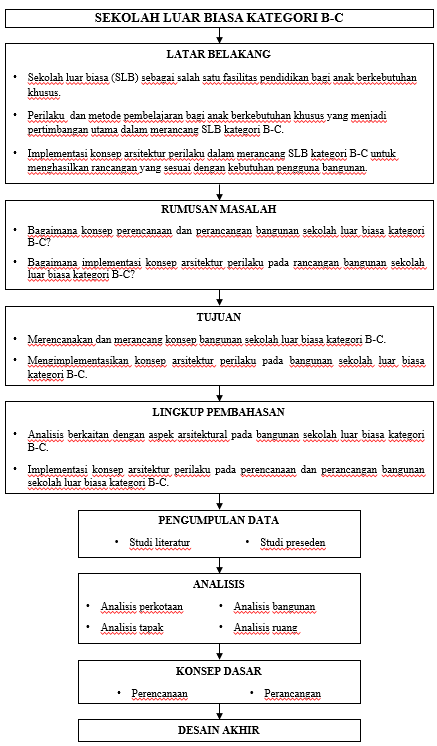 Gambar 1. 1. Diagram Alur Berpikir.(Sumber: Pribadi, 2023)“halaman ini sengaja dikosongkan”BAB IITINJAUAN UMUMTinjauan Bangunan Sekolah Luar Biasa Pengertian Sekolah Luar Biasa Penyandang berkebutuhan khusus memiliki ketidakmampuan dalam melakukan beberapa hal tergantung pada gangguan yang dialami oleh masing-masing individu. Sehingga dibutuhkan fasilitas yang mampu mewadahi dan memfasilitasi kegiatan yang dapat meningkatkan kualitas hidup mereka, salah satunya adalah fasilitas pendidikan. Fasilitas pendidikan yang diberikan kepada mereka adalah pendidikan khusus atau yang lebih dikenal dengan Sekolah Luar Biasa (SLB). Sekolah luar biasa merupakan salah satu lembaga pendidikan formal yang disediakan bagi penyandang berkebutuhan khusus. Menurut Peraturan Menteri Pendidikan Nasional Nomor 33 Tahun 2008, standar sarana dan prasaran sekolah khusus telah ditentukan sebagai berikut: Sarana adalah perlengkapan pembelajaran yang dapat dipindah-pindah.Prasarana adalah fasilitas dasar yang diperlukan untuk menjalankan fungsi SDLB, SMPLB dan/atau SMALB. Perabot adalah sarana pengisi ruang. Peralatan pendidikan adalah sarana yang secara langsung digunakan untuk pembelajaran. Media pendidikan adalah peralatan yang digunakan untuk membantu komunikasi dalam pembelajaran. Buku adalah karya tulis yang diterbitkan sebagai sumber belajar. Buku teks pelajaran adalah buku pelajaran yang menjadi pegangan peserta didik dan guru untuk setiap mata pelajaran. Buku pengayaan adalah buku untuk memperkaya pengetahuan peserta didik dan guru. Buku referensi adalah rujukan untuk mencari informasi atau data tertentu Sumber belajar lainnya adalah sumber informasi dalam bentuk selain buku meliputi jurnal, majalah, surat kabar, poster, situs (website), dan compact disk. Bahan habis pakai adalah barang yang digunakan dan habis dalam waktu relatif singkat. Perlengkapan lain adalah alat mesin kantor dan peralatan tambahan yang digunakan untuk mendukung pembelajaran di sekolah. Teknologi informasi dan komunikasi adalah satuan perangkat keras dan lunak yang berkaitan dengan akses dan pengelolaan informasi dan komunikasi. Lahan adalah bidang permukaan tanah yang di atasnya terdapat prasarana SDLB, SMPLB dan/atau SMALB meliputi bangunan, lahan praktik, lahan untuk prasarana penunjang, dan lahan pertamanan. Bangunan adalah gedung yang digunakan untuk menjalankan fungsi SDLB, SMPLB dan/atau SMALB.Ruang kelas adalah ruang untuk pembelajaran teori dan praktik yang tidak memerlukan peralatan khusus.Ruang perpustakaan adalah ruang untuk menyimpan dan memperoleh informasi dari berbagai jenis bahan pustaka. Ruang pembelajaran khusus adalah ruang terbuka atau tertutup untuk melaksanakan kegiatan terapi atau intervensi sesuai dengan jenis ketunaan. Ruang Bina Wicara adalah ruang untuk latihan wicara perseorangan bagi peserta didik tunarungu. Ruang Bina Persepsi Bunyi dan Irama adalah ruang untuk latihan mengembangkan kemampuan memanfaatkan sisa pendengaran dan/atau perasaan vibrasi untuk menghayati bunyi dan rangsang getar di sekitarnya, serta mengembangkan kemampuan berbahasa khususnya bahasa irama bagi peserta didik tunarungu. Ruang Bina Diri adalah ruang untuk kegiatan pembelajaran Bina Diri bagi peserta didik tunagrahita. Ruang keterampilan adalah ruang untuk pelaksanaan pendidikan keterampilan untuk mengembangkan kemampuan vokasional peserta didik berkebutuhan kusus yang dirancang sesuai dengan ketunaan yang dialami.Ruang pimpinan adalah ruang untuk pimpinan melakukan kegiatan pengelolaan SDLB, SMPLB dan/atau SMALB. Ruang guru adalah ruang untuk guru bekerja di luar kelas, beristirahat dan menerima tamu. Ruang tata usaha adalah ruang untuk pengelolaan administrasi SDLB, SMPLB dan/atau SMALB. Tempat beribadah adalah tempat warga SDLB, SMPLB dan/atau SMALB melakukan ibadah yang diwajibkan oleh agama masing-masing pada waktu sekolah. Ruang UKS adalah ruang untuk menangani peserta didik yang mengalami gangguan kesehatan dini dan ringan di SDLB, SMPLB dan/atau SMALB. Ruang konseling/asesmen adalah ruang untuk peserta didik mendapatkan layanan konseling dari konselor berkaitan dengan pengembangan pribadi, sosial, belajar, dan karir, serta sebagai ruang untuk kegiatan dalam menggali data kemampuan awal peserta didik sebagai dasar layanan pendidikan selanjutnya. Ruang organisasi kesiswaan adalah ruang untuk melakukan kegiatan kesekretariatan pengelolaan organisasi peserta didik. Jamban adalah ruang untuk buang air besar dan/atau kecil.Gudang adalah ruang untuk menyimpan peralatan pembelajaran di luar kelas, peralatan SDLB, SMPLB dan/atau SMALB yang tidak/belum berfungsi, dan arsip SDLB, SMPLB dan/atau SMALB. Ruang sirkulasi adalah ruang penghubung antar bagian bangunan SDLB, SMPLB dan/atau SMALB. Tempat berolahraga adalah ruang terbuka atau tertutup yang dilengkapi dengan sarana untuk melakukan pendidikan jasmani dan olah raga. Tempat bermain adalah ruang terbuka atau tertutup untuk peserta didik dapat melakukan kegiatan bebas. Rombongan belajar adalah kelompok peserta didik yang terdaftar pada satu satuan kelas. Satu SDLB memiliki sarana prasarana yang dapat memfasilitasi minimal 6 rombongan belajar peserta didik dengan 1 atau beberapa jenis ketunaan. Satu SMPLB memiliki sarana dan prasarana yang dapat memfasilitasi minimal 3 rombongan belajar peserta didik dengan 1 atau beberapa jenis ketunaan.  Satu SMALB memiliki sarana dan prasarana yang dapat memfasilitasi minimal 3 rombongan belajar peserta didik dengan 1 atau beberapa jenis ketunaan. Ketunaan adalah jenis kelainan fisik, emosional dan/atau mental yang berhubungan dengan kesulitan dalam mengikuti proses belajar. Lima jenis ketunaan yang diatur dalam standar ini adalah tunanetra (A), tunarungu (B), tunagrahita (C), tunadaksa (D) dan tunalaras (E).Standar peraturan tersebut dapat dijadikan pembeda antara sekolah umum dengan sekolah luar biasa untuk anak berkebutuhan khusus. Pengklasifikasian anak berkebutuhan khusus jika dikaitkan dengan kepentingan pendidikan khususnya di Indonesia maka dapat disederhanakan sebagai berikut: Bagian A adalah sebutan untuk kelompok anak tunanetra. Bagian B adalah sebutan untuk kelompok anak tunarungu. Bagian C adalah sebutan untuk kelompok anak tunagrahita. Bagian D adalah sebutan untuk kelompok anak tunadaksa. Bagian E adalah sebutan untuk kelompok anak tunalaras. Bagian F adalah sebutan untuk kelompok anak dengan kemampuan di atas rata-rata/superior. Bagian G adalah sebutan untuk kelompok anak tunaganda.Terdapat beberapa pendekatan dan strategi khusus dalam mendidik anak berkebutuhan khusus, diharapkan anak berkebutuhan khusus: dapat menerima kondisinya, dapat melakukan sosialisasi dengan baik, mampu berjuang sesuai dengan kemampuannya, memiliki ketrampilan yang sangat dibutuhkan, dan menyadari sebagai warga negara dan anggota masyarakat. Pengembangan prinsip-prinsip pendekatan secara khusus, yang dapat dijadikan dasar dalam upaya mendidik anak berkebutuhan khusus, antara lain sebagai berikut: Prinsip kasih sayang.Prinsip kasih sayang pada dasarnya adalah menerima mereka sebagaimana adanya, upaya yang perlu dilakukan untuk mereka: tidak bersikap memanjakan, tidak bersikap acuh tak acuh terhadap kebutuhannya,memberikan tugas yang sesuai dengan kemampuan anak.Prinsip layanan individual. Pelayanan individual dalam rangka mendidik anak berkelainan perlu mendapatkan porsi yang lebih besar, oleh karena itu, upaya yang perlu dilakukan untuk mereka selama pendidikannya: jumlah siswa yang dilayani guru tidak lebih dari 4-6 orang dalam setia kelasnya, pengaturan kurikulum dan jadwal pelajaran dapat bersifat fleksibel, penataan kelas harus dirancang dengan sedemikian rupa sehingga guru dapat menjangkau semua siswanya dengan mudah, modifikasi alat bantu pengajaran.Prinsip kesiapan. Untuk menerima suatu pelajaran tertentu diperlukan kesiapan. Khususnya kesiapan anak untuk mendapatkan pelajaran yang akan diajarkan, terutama pengetahuan prasyarat, baik prasyarat pengetahuan, mental dan fisik yang diperlukan untuk menunjang pelajaran berikutnya. Prinsip keperagaan. Alat peraga yang digunakan untuk media sebaiknya diupayakan menggunakan benda atau situasi aslinya, namun anabila hal itu sulit dilakukan, dapat menggunakan benda tiruan atau minimal gambarnya. Prinsip motivasi. Prinsip motivasi ini lebih menitikberatkan pada cara mengajar dan pemberian evaluasi yang disesuaikan dengan kondisi anak berkelainan. Prinsip belajar dan bekerja kelompok.Arah penekanan prinsip belajar dan bekerja kelompok sebagai anggota masyarakat dapat bergaul dengan masyarakat lingkungannya, tanpa harus merasa rendah diri atau minder dengan orang normal. Oleh karena itu, sifat seperti egosentris atau egoistis pada anak tunarungu karena tidak menghayati perasaan perlu diminimalkan atau dihilangkan melalui belajar dan bekerja kelompok. Melalui kegiatan tersebut diharapkan mereka dapat memahami bagaimana cara bergaul dengan orang lain secara baik dan wajar. Prinsip ketrampilan. Pendidikan ketrampilan yang diberikan kepada anak berkelainan, selain berfungsi selektif, edukatif, rekreatif dan terapi, juga dapat dijadikan sebagai bekal dalam kehidupannya kelak. Prinsip penanaman dan penyempurnaan sikap. Secara fisik dan psikis sikap anak berkelainan memang kurang baik sehingga perlu diupayakan agar mereka mempunyai sikap yang baik serta tidak selalu menjadi perhatian orang lain.Anak Berkebutuhan Khusus sebagai Pengguna BangunanMenurut Ilahi (2013), anak berkebutuhan khusus (ABK) adalah mereka yang memiliki kebutuhan khusus sementara atau permanen sehingga membutuhkan pelayanan pendidikan yang lebih intens. Anak berkebutuhan khusus memiliki perbedaan dengan rata-rata anak seusianya atau anak-anak pada umumnya. Perbedaan yang dialami ABK ini terjadi pada beberapa hal, yaitu proses pertumbuhan dan perkembangannya yang mengalami kelainan atau penyimpangan baik secara fisik, mental, intelektual, sosial maupun emosional. Secara umum klasifikasi anak berkebutuhan khusus meliputi dua kategori yaitu anak yang memiliki kekhususan temporer dan permanen (Ilahi, 2013). Anak yang memiliki kekhususan temporer yaitu mereka yang mengalami hambatan belajar dan perkembangan karena kondisi dan situasi lingkungan misalnya anak yang mengalami kedwibahasaan atau perbedaan bahasa yang digunakan dalam dan di sekolah. Sedangkan anak yang memiliki kekhususan permanen yaitu akibat dari kelainan tertentu, beberapa diantaranya adalah anak dengan gangguan pendengaran atau tunarungu dan anak dengan gangguan kecerdasan atau tunagrahita.Anak dengan Gangguan Pendengaran atau TunarunguAnak dengan gangguan pendengaran atau tunarungu adalah anak yang kehilangan seluruh atau sebagian daya pendengarannya sehingga mengalami gangguan berkomunikasi secara verbal. Walaupun telah diberikan pertolongan dengan alat bantu dengar, mereka masih tetap memerlukan layanan pendidikan khusus. Tunarungu dibagi menjadi beberapa kelompok, yaitu sebagai berikut: Gangguan pendengaran sangat ringan (27 – 40 dB) Gangguan pendengaran ringan (41 – 55 dB) Gangguan pendengaran sedang (56 – 70 dB) Gangguan pendengaran berat (71 - 90 dB)Gangguan pendengaran ekstrem/tuli (diatas 91 dB)Karakteristik anak dengan hambatan pendengaran atau tunarungu adalah, sebagai berikut: Segi Fisik Cara berjalannya kaku dan agak membungkuk kaarena adanya permasalahan pada organ keseimbangan di telinga yang menjadi penyebab anak-anak tunarungu mengalami kekurangan keseimbangan dalam aktivitas fisiknya. Pernapasannya pendek dan tidak teratur. Cara melihatnya agak beringas. Mereka dikenal sebagai anak visual sehingga cara melihatnya selalu menunjukkan keingintahuan yang besar dan terlihat beringas. Segi Bahasa Kosa kata yang dimiliki tidak banyak. Sulit mengartikan kata-kata yang mengandung ungkapan atau idiomatik. Tata bahasanya kurang teratur. Intelektual Kemampuan intelektualnya normal. Namun akibat keterbatasan dalam berkomunikasi dan berbahasa, perkembangan intelektualnya menjadi lamban. Perkembangan akademiknya lamban akibat keterbatasan bahasa. Sosial – Emosional Sering merasa curiga dan berprasangka. Sering bersikap agresif.Menurut Permanarian Somad dan Tati Hernawati mendeskripsikan karakteristik ketunarunguan dilihat dari empat segi, yaitu diuraikan sebagai berikut: Karakteristik dari segi intelegensi. Pada umumnya anak tunarungu memiliki intelegensi normal dan rata-rata. Aspek intelegensi yang bersumber pada verbal seringkali rendah, namun aspek intelegensi yang bersumber pada penglihatan dan motorik akan berkembang dengan cepat. Karakteristik dari segi bahasa dan bicara. Anak tunarungu memerlukan penanganan khusus dan lingkungan berbahasa intensif yang dapat meningkatkan kemampuan berbahasanya. Kemampuan berbicara anak tunarungu juga dipengaruhi oleh kemampuan berbahasa yang dimiliki oleh anak tunarungu. Kemampuan berbicara pada anak tunarungu akan berkembang dengan sendirinya namun memerlukan upaya terus menerus serta latihan dan bimbingan secara profesional. Karakteristik dari segi emosi dan sosial. Ketunarunguan dapat menyebabkan keterasingan dengan lingkungan. Keterasingan tersebut akan menimbulkan beberapa efek negatif seperti: egosentrisme yang melebihi anak normal, mempunyai perasaan takut akan lingkungan yang lebih luas, ketergantungan terhadap orang lain, perhatian mereka lebih sukar dialihkan, umumnya memiliki sifat yang polos dan tanpa banyak masalah, dan lebih mudah marah dan cepat tersinggung. Menurut Depdiknas ada beberapa hal yang terlebih dahulu harus dipahami secara seksama oleh guru yang bertalian dengan kegiatan pembelajaran, yaitu: Anak tunarungu sebagai siswa dengan segala karakteristiknya yang terus berusaha mengembangkan dirinya seoptimal mungkin melalui berbagai kegiatan belajar. Guna mencapai tujuan sesuai dengan tahapan perkembangan yang dijalaninya. Tujuan, yaitu akhir dari yang diharapkan setelah adanya kegiatan Pembelajaran. Tujuan merupakan seperangkat tugas, tuntutan atau kebutuhan yang harus dipenuhi atau sistem nilai yang harus nampak dalam sistem perilaku dan merupakan karakteristik kepribadian anak tunarungu yang diterjemahkan ke dalam berbagai bentuk kegiatan yang berencana dan dapat dievaluasi (diukur). Guru, yaitu orang dewasa yang karena jabatannya secara formal selalu mengusahakan terciptanya situasi yang tepat (mengajar), sehingga memungkinkan tercapainya tujuan Pembelajaran yang diharapkan. Terjadinya proses pengalaman belajar (learning experiences) dengan menggunakan strategi belajar mengajar (teaching-learning strategic) yang tepat. Anak tunarungu memiliki hambatan dalam pendengaran, individu tunarungu memiliki hambatan dalam berbicara sehingga mereka biasa disebut tunawicara. Cara berkomunikasi dengan individu menggunakan bahasa isyarat, untuk abjad jari telah dipatenkan secara internasional sedangkan untuk isyarat bahasa berbeda-beda di setiap negara. Saat ini di beberapa sekolah sedang dikembangkan komunikasi total yaitu cara berkomunikasi dengan melibatkan bahasa verbal, bahasa isyarat, dan bahasa tubuh. Individu tunarungu cenderung kesulitan dalam memahami konsep dari sesuatu yang abstak (Harizal Mudjito:2012, 27). Mengajar anak tunarungu pasti berbeda dengan anak normal, maka dibutuhkan media untuk membantu anak tunarungu. Media pembelajaran yang baik harus memenuhi beberapa syarat, yaitu meningkatkan motivasi dan merangsang siswa untuk belajar, media dapat menjadikan siswa aktif dalam memberikan tanggapan, umpan balik dan mendorong siswa melakukan praktik yang benar (Tatang S, 2015:54). Solusi cara mengajar anak dengan pendengaran terganggu (tunarungu) yaitu dapat melalui media pembelajaran dengan menunjukkan foto-foto, video, kartu huruf, kartu kalimat, anatomi telinga, miniatur benda, finger elphabet, model telinga, torso setengah badan, puzzle buah-buahan, puzzle binatang, puzzle konstruksi, silinder, model geometri, menara segitiga, menara gelang, menara segi empat, atlas, globe, peta dinding, miniatur rumah adat. Anak tunarungu yang memiliki keterbatasan dalam berbicara dan mendengar, memerlukan media pembelajaran yang berupa media visual. Adapun cara menerangkannya dengan bahasa bibir/gerak bibir. Media pembelajaran yang dapat digunakan untuk anak tunarungu adalah: Media stimulasi visual: Cermin artikulasi Benda asli maupun tiruan Gambar Pias kata Gambar disertai tulisan Media stimulasi auditoris: Speech trainer, yang merupakan alat elektronik untuk melatih bicara anak dengan hambatan sensori pendengaran. Alat musik, seperti: drum, gong, suling, piano/organ/harmonika, rebana, terompet dan sebagainya. Tape recorder Berbagai sumber suara lainnya, antara lain: Suara alam: angin menderu, gemercik air hujan, suara petir. Suara binatang: kicauan burung, gonggongan anjing, auman harimau, ringkikan kuda. Suara yang dibuat manusia: tertawa, batuk, tepukan tangan, percakapan, bel, lonceng, peluit. Sound system yaitu alat untuk memperkeras suara Media dengan sistem amplifikasi pendengaran, antara lain ABM, Cochlear Implant, dan loop system. Dari paparan diatas, bisa dikatakan bahwa anak tunarungu memerlukan media belajar berupa alat peraga untuk memperkaya perbendaharaan bahasa. Alat-alat peraga itu antara lain miniatur binatang-binatang, miniatur manusia, gambar-gambar yang relevan, buku perpustakaan yang bergambar, dan alat-alat permainan anak (Laili S. Cahya, 2013:50 – 52).Anak dengan Gangguan Kecerdasan atau Tunagrahita.Menurut Aproditta (2012: 45), Tunagrahita merupakan individu yang memiliki intelegensi yang signifikan di bawah rata-rata dan disertai dengan ketidakmampuan dalam adaptasi perilaku yang muncul dalam masa perkembangan. Menurut WHO (World Health Organization) anak tunagrahita adalah anak yang memiliki dua komponen esensial, yaitu fungsi intelektual secara nyata berada dibawah rata-rata dan adanya ketidakmampuan dalam menyesuaikan dengan norma yang berlaku di masyarakat (Amin, 1995:19). Sedangakan menurut Efendi dalam (Apriyanto, 2012:26), anak tunagrahita merupakan anak yang mengalami taraf kecerdasan yang rendah sehingga untuk meniti tugas perkembangan ia sangat membutuhkan layanan pendidikan bimbingan secara khusus. Anak Tunagrahita dengan kategori ringan dapat dilatih dan dididik setara pendidikan dasar, diantaranya yaitu membaca, menulis, berhitung dan keterampilan sehari-hari dengan bimbingan khusus.Menurut Aproditta (2012: 45) berdasarkan pada tingkat IQ anak tunagrahita dapat diklasifikasikan menjadi: Tunagrahita ringan (IQ: 51—70), Tunagrahita sedang (IQ: 36—51), Tunagrahita berat (IQ: 20—35), Tunagrahita sangat berat (IQ dibawah 20). Klasifikasi anak tunagrahita menurut AAMD (American Association on Mental Deficiency) dalam (Amin, 1995: 22-24), sebagai berikut: Tunagrahita Ringan (Mampu Didik) Tingkat kecerdasannya IQ mereka berkisar 50 – 70 mempunyai kemampuan untuk berkembang dalam bidang pelajaran akademik, penyesuaian sosial dan kemampuan bekerja, mampu menyesuaikan lingkungan yang lebih luas, dapat mandiri dalam masyaraakat, mampu melakukan pekerjaan semi trampil dan pekerjaan sederhana. Tunagrahita Sedang (Mampu Latih) Tingkat kecerdasan IQ berkisar 30–50 dapat belajar keterampilan sekolah untuk tujuan fungsional, mampu melakukan keterampilan mengurus dirinya sendiri (self-help), mampu mengadakan adaptasi sosial dilingkungan terdekat, mampu mengerjakan pekerjaan rutin yang perlu pengawasan. Tunagrahita Berat dan Sangat Berat (Mampu Rawat) Tingkat kecerdasan IQ mereka kurang dari 30 masih mampu dilatih mengurus diri sendiri, berkomunikasi secara sederhana dan dapat menyesuaikan diri dengan lingkungan sangat terbatas. Pengklasifikasian tunagrahita untuk keperluan pembelajaran menurut Grosmman Ettel dalan Abdurrahman (1994:24) sebagai berikut: Taraf pembatasan atau lamban belajar (The borderline or they slow learner) Tunagrhita mampu didik (Educable mentally retarded) Tunagrahita mampu latih (Trainable mentally retarded) IQ 30-50 Tunagrahita mampu rawat (Idependent or proundly mental retarded) IQ 30 kebawah Klasifikasi anak tunagrahita berdasarkan tipe-tipe klinis/fisik (Mumpuniarti, 2007:11), yaitu sebagai berikut: Down Syndrome (mongolisme) karena kerusakan khromosom Krettin (cebol) ada gangguan hiporoid Hydrocephal karena cairan otak yang berlebihan Micdocephal karena kekurangan giizi dan fator radiasi, karena penyakit pada tengkorak, brohicephal (kepala besar) Mumpuniarti (2007:14) mengklasifikasikan anak tunagrahita berdasarkan sudut pandang disiplin ilmu sebagai berikut: Tabel 2. 1. Klasifikasi Anak Tunagrahita.(Sumber: umg.ac.id)Berdasarkan pendapat beberapa ahli tersebut, maka dapat ditegaskan bahwa klasifikasi anak tunagrahita adalah sebagai berikut: Anak tunagrahita ringan atau mampu didik dengan IQ 50-70 (debil), mereka masih mampu untuk melakukan pembelajan dalam bidang akademik, mampu beradaptasi dengan lingkungan sosial dan mampu melakukan pekerjaan yang sederhana. Anak tunagrahita sedang atau mampu latih dengan IQ 30-50 (embicil), mereka mampu melakukan pekerjaan untuk mengurus dirinya, mampu berkomunikasi dan beradaptasi dengan lingkungan. Anak tunagrahita berat atau mampu latih dengan IQ 0-30 (idiot), mereka selama hidupnya memerlukan bantuan orang lain meskipun hanya sekedar untuk melakukan hal sederhana dalam mengurus dirinya.Menurut Efendi (2006:90), kemampuan yang dapat dioptimalkan pada anak tunagrahita adalah sebagai berikut: Membaca, menulis dan berhitung Kemampuan ini dapat diberikan kepada anak tunagrahita kategori ringan dengan menyesuaikan kemampuan serta karakteristik anak. Pemberian pembelajaran lebih diarahkan pada hal yang fungsional sehingga anak dapat menggunakan kemampuannya tersebut dalam kehidupan sehari-hari. Menyesuaikan diri dengan lingkungan dan mempunyai sikap mandiri Anak tunagrahita kategori ringan perlu dididik agar dapat menyesuaikan diri dengan lingkungan dan mempunyai sikap mandiri, sehingga anak tunagrahita tidak akan selalu bergantung kepada orang lain. Kemampuan tersebut dilatih melalui pembelajaran pengembangan diri. Keterampilan-keterampilan Keterampilan bagi anak tunagrahita kategori ringan dapat diajarkan melalui keterampilan vokasional, seperti melakukan pekerjaan rumah tangga yang sederhana, yaitu menyapu, mengepel, mencuci piring dan mencuci baju. Selain itu anak tunagrahita dapat diajarkan keterampilan yang mengarah pada kegiatan yang menghasilkan produk dan jasa, seperti keterampilan tangan, pertukangan dan perbengkelan. Amin (1995: 18) mengemukakan bahwa karakteristik anak tunagrahita secara umum adalah sebagai berikut: Kecerdasan Kapasitas belajarnya sangat terbatas terutama untuk hal-halyang kongkrit. Dalam belajar tidak banyak membeo.Mengalami kesulitan menangkap rangsangan atau lamban. Memerlukan waktu lama untuk menyelesaikan tugas. Memiliki kesanggupan yang rendah dalam menginatmemerlukan jangka waktu yang lama. Sosial Dalam pergaulan mereka tidak dapat, mengurus memeliharadan memimpin diri. Waktu masih kanak-kanak setiap aktivitasnya harus selaludibantu. Mereka bermain dengan teman yang lebih muda usianya. Setelah dewasa kepentingan ekonominya sangat tergantung adabantuan orang lain. Mudah terjerumus ke dalam tingkat terlarang (mencuri, merusak, pelanggaran seksual). Fungsi mental lainnya Mengalami kesulitan dalam memusatkan perhatiannya. Mudah lupa. Kepribadian Tidak percaya terhadap kemampuannya sendiri. Tidak mampu mengontrol dan menyerahkan diri. Selalu tergantung pada pihak luar. Terlalu percaya diri. Karakteristik kecerdasan anak tunagrahita ringan menurut Munzayanah (2002: 23) yaitu sebagai berikut: Dapat dilatih tentang tugas-tugas yang ringan. Mempunyai kemampuan yang terbatas dalam bidang intelektual sehingga hanya mampu dilatih untuk membaca, menulis dan menghitung pada batas-batas tertentu. Dapat dilatih untuk mengerjakan pekerjaan-pekerjaan yang rutin maupun keterampilan. Mengalami kelainan bicara speech direct, sehingga sulit untuk diajak berkomunikasi. Peka terhadap penyakit. Mumpuniarti (2007: 41-42) mengemukakan bahwa karakteristik anak tunagrahita ringan dapat ditinjau secara fisik, psikis dan sosial diantaranya: Karakteristik fisik, nampak seperti anak normal hanya sedikit mengalami kelemahan dalam kemampuan sistem sensomotorik. Karakteristik sukar berfikir abstrak dan logis, kurang memiliki kemampuan analisa, asosiasi lemah, fantasi lemah, kurang mampu mengendalikan perasaan, mudah dipengaruhi kepribadian, kurang harmonis karena tidak mampu menilai baik dan buruk. Karakteristik sosial, mereka mampu bergaul, menyesuaikan dengan lingkungan yang tidak terbatas hanya pada keluarga saja, namun ada yang sederhana dan melakukan secara penuh sebagai orang dewasa, kemampuan dalam bidang pendidikan termasuk mampu didik. Amin (1995: 37) menjelaskan bahwa karakteristik anak tunagrahita ringan yaitu sebagai berikut:Anak tunagrahita ringan memiliki intelektual yang rendah, sehingga dalam bidang akademik hanya mampu melakukan pembelajaran sederhana. Dapat dilatih untuk melakukan pekerjaan dan ketrerampilan tertentu sebagai bekal kehidupan di masyarakat.Sedangkan untuk karakteristik anak tunagrahita sedang (mampu latih) dibagi menjadi dua yaitu berdasarkan ketunagrahitaannya dan berdasarkan aspek-aspek individu. Karakteristik berdasarkan tingkat ketunagrahitaannya Mereka hampir tidak bisa mempelajari pelajaran akademik namun dapat dilatih untuk melaksanakan pekerjaan rutin atau sehari-hari. Kemammpuan maksimalnya sama dengan anak normal usia 7-10 tahun. Mereka selalu tergantung pada orang lain tetapi masih dapat membedakan bahaya dan bukan bahaya. Masih mempunyai potensi untuk memelihara diri dan menyesuaikan diri terhadap lingkungan. Karakteristik anak tunagrahita pada aspek-aspek individu Karakteristik fisik, mereka menampakan kecacatannya, terlihat jelas seperti down syndrome dan brain damage, koordinasi motorik lemah sekali dan penampilannya nampak sebagai anak terbelakang. Karakteristik psikis, pada umur dewasa mereka baru mencapai kecerdasan setaraf anak normal umur 7 atau 8 tahun. Karakteristik sosial, pada umumnya mereka sikap sosialnya kurang baik, rasa etisnya kurang, tidak mempunyai rasa terima kasih, belas kasihan dan rasa keadilan. Kemudian untuk karakteristik anak tunagrahita berat dan sangat berat menurut Amin (1995: 37), sepanjang masa hidupnya selalu bergantung pada pertolongan dan bantuan orang lain. Mereka tidak dapat membedakan bahaya atau tidak, kurang dapat bercakap-cakap. Kecerdasannya hanya dapat berkembang paling tinggi seperti anak normal berusia 3 atau 4 tahun.Adapun kebutuhan pembelajaran untuk anak tunagrahita yaitu: Dalam belajar keterampilan membaca, keterampilan motorik, keterampilan lainnya adalah sama seperti anak normal pada umumnya. Perbedaan Tunagrahita dalam mempelajari keterampilan terletak pada karakteristik belajarnya. Perbedaan Karakteristik belajar anak tunagrahita terdapat pada tiga daerah yaitu: Tingkat kemahirannya dalam keterampilan tersebut. Generalisasi dan tranfer keterampilan yang baru diperoleh. Perhatiannya terhadap tugas yang di embannya. Santrock (2011; hal 190) menyebutkan bahwa tujuan utama pendidikan bagi anak dengan gangguan perkembangan intelektual adalah memberikan keterampilan pendidikan dasar seperti membaca dan matematika, vokasional dan keterampilan untuk hidup mandiri. Berikut ini terdapat beberapa hal yang harus diperhatikan dalam memberikan pengalaman belajar terhadap anak didik dengan gangguan perkembangan intelektual: Membantu siswa yang mengalami gangguan perkembangan intelektual untuk membiasakan diri dalam membuat pilihan-pilihan personal atau memutuskan. Ingatlah selalu tentang level keberfungsian intelektual anak. anak dengan gangguan perkembangan intelektual fungsi-fungsi mentalnya berada di bawah siswa lain pada umumnya. Jika siswa tidak menunjukkan respon secara sesuai pada tingkat instruksi atau penjelasan tertentu maka hendaknya guru menurunkan tingkatannya. Buatlah pembelajaran individual untuk memenuhi kebutuhan-kebutuhan siswa. Dengan mempertimbangkan kemampuan berpikirnya, pastikan guru memberi contoh-contoh konkrit dari konsep-konsep yang diajarkan. Buatlah pengajaran menjadi jelas dan sederhana. Berikan kesempatan kepada siswa untuk mempraktikkan apa yang telah mereka pelajari. Biarkan mereka mencoba berkali-kali untuk mengulang konsep yang dipelajari sebagai upaya menjaga konsep tersebut tetap tertanam. Tetap memiliki harapan yang positif terhadap aktivitas belajar siswa. Perlu diwaspadai bahwa seringkali kita terperangkap dalam pikiran bahwa anak-anak dengan gangguan intelektual tidak mungkin berhasil dalam aspek akademik. Oleh karenanya, kita tetap harus menetapkan tujuan untuk memaksimalkan siswa dalam belajar. Mencari sumber-sumber dukungan yang dibutuhkan dan jika memungkinkan menggunakan guru bantu atau 173 melibatkan sukarelawan khususnya untuk membantu proses belajar. Dapat mempertimbangkan untuk menggunakan strategi applied behavior analysis. Dari hasil kajian, penggunaan applied behavior anlysis menunjukkan adanya peningkatan pada anak baik dalam keterampilan pemeliharaan diri, sosial maupun akademik. Langkah-langkah dalam applied behavior analysisini secara khusus dapat membantu kita secara efektif dalam menggunakan positive reinforcement pada anak dengan gangguan perkembangan intelektual.Adapun strategi pembelajaran yang dapat diberikan kepada anak tunagrahita yaitu: Direct Introduction, merupakan metode pengajaran yang menggunakan pendekatan selangkah-selangkah yang terstruktur dengan cermat, dalam memberikan instruksi atau perintah. Metode ini memberikan pengalaman belajar yang positif dan meningkatkan kepercayaan diri dan motivasi untuk berprestasi. Pelajaran di rancang secara cermat akan memberikan umpan balik untuk mengoreksi dan banyak kesempatan untuk melatih keterampilan tersebut. Strategi pembelajaran langsung merupakan pembelajaran yang banyak diarahkan oleh guru. Strategi ini efektif untuk menentukan informasi atau membangun keterampilan tahap demi tahap. Kelebihan strategi ini adalah mudah untuk direncanakan dan digunakan. Sedangkan kelemahan utamanya dalam mengembangkan kemampuan-kemampuan, proses-proses, dan sikap yang diperlukan untuk pemikiran kritis dan hubungan interpersonal serta belajar kelompok. Direct introduction ini dapat diberikan kepada anak tunagrahita dengan mengkombinasikan strategi ini dengan strategi pembelajaran lainnya. Cooperative Learning, pembelajaran ini merujuk pada berbagai macam metode pengajaran dimana para siswa bekerja dalam kelompok-kelompok kecil untuk membantu satu sama lainnya dalam memahami materi pelajaran. Kelompok belajar yang mencapai hasil belajar yang maksimal diberikan penghargaan. Pemberian penghargaan ini adalah untuk merangsang munculnya dan meningkatkan motivasi siswa dalam belajar. Slavin (1995:16) mengatakan bahwa pandangan teori motivasi pada belajar kooperatif terutama difokuskan pada penghargaan atau struktur-struktur tujuan dimana siswa beraktifitas. Ada banyak alasan yang membuat pembelajaran kooperatif memasuki jalur utama praktik pendidikan, diantaranya sebagai berikut:Meningkatkan pencapaian prestasi para siswa.Mengembangkan hubungan antar kelompok. Penerimaan terhadap teman sekelas yang lemah dalam bidang akademik.Meningkatkan rasa harga diri. Tumbuhnya kesadaran bahwa para siswa untuk berfikir, menyelesaikan masalah, dan mengintegrasikan serta mengaplikasikan kemampuan dan pengetahuan mereka.Meskipun pembelajaran ini bersifat kelompok, tapi tidak semua belajar dikatakan Cooperative Learning, seperti yang dijelaskan Abdullah (2001:19-20) bahwa pembelajaran cooperative dilaksanakan melalui sharing proses antara peserta belajar, sehingga dapat mewujudkan pemahaman bersama diantara peserta belajar itu sendiri. Dalam pembelajaran kooperatif, proses pembelajaran tidak harus belajar dari satu guru kepada siswa. Siswa dapat saling membelajarkan sesama siswa yang lainnya. Menurut Siahaan (2005:2), ada lima unsur esensial yang ditekankan dalam pembelajaran kooperatif, yaitu: Saling ketergantungan yang positif Interaksi berhadapan Tanggung jawab individu Keterampilan sosial Terjadi proses dalam kelompok Peer Tutorial, merupakan metode pembelajaran dimana seorang siswa dipasangkan dengan temannya yang mengalami kesulitan/hambatan. Oleh karena itu lebih ditekankan pada siswa yang mempunyai kemampuan di bawah kemampuannya. Program tutorial juga dapat dilakukan dengan menggunakan software berupa program komputer yang berisi materi pelajaran dan soal-soal latihan. Perkembangan teknologi komputer membawa banyak perubahan pada sebuah program pembelajaran yang seharusnya di desain terutama pada upaya menjadikan teknologi ini mampu merekayasa keadaan sesungguhnya. Sedangkan tujuan pembelajaran tutorial yaitu sebagai berikut: Meningkatkan pengetahuan para siswa. Meningkatkan kemampuan dan keterampilan siswa tentang cara memecahkan masalah agar mampu membimbing diri sendiri.Meningkatkan kemampuan siswa tentang cara belajar mandiri.Tinjauan Konsep Arsitektur PerilakuPengertian Konsep Arsitektur PerilakuArsitektur adalah seni dan ilmu merancang bangunan yang selalu memperhatikan tiga hal: fungsi, estetika, dan teknologi. Dengan berkembangnya ilmu pengetahuan, perilaku manusia semakin diperhitungkan dalam proses desain yang sering disebut dalam arsitektur sebagai pengkajian penilaian lingkungan. Istilah perilaku mengacu pada orang dengan perilaku yang berhubungan dengan aktivitas fisik manusia, berupa interaksi antara manusia dan dengan lingkungan fisik (Tandal dan Egam, 2011). Perilaku manusia dapat dibedakan menjadi dua, yaitu:Perilaku tertutup adalah respon seseorang terhadap stimulus dalam bentuk terselubung atau tertutup (covert). Respon atau reaksi terhadap stimulus ini masih terbatas pada perhatian, persepsi, pengetahuan / kesadaran, dan sikap yang terjadi belum bisa diamati secara jelas oleh orang lain. Perilaku terbuka adalah respon seseorang terhadap stimulus dalam bentuk tindakan nyata atau terbuka. Respon terhadap terhadap stimulus tersebut sudah jelas dalam bentuk tindakan atau praktek. Arsitektur perilaku adalah arsitektur yang pada penerapannya mempertimbangkan perilaku dalam desainnya. Arsitektur perilaku adalah arsitektur yang membahas tentang hubungan antara perilaku manusia dengan lingkungan. Hal ini tentunya tidak terlepas dari pembahasan psikologi, yang secara umum diartikan sebagai ilmu pengetahuan yang mempelajari perilaku manusia dengan lingkungannya. Menurut Clovis Heimsath dari AIA dalam buku Behavioral Architecture, towards an accountable design process, kata “perilaku” menggambarkan persepsi orang tentang struktur sosial, gerakan kolektif yang dinamis dalam waktu. Anda dapat mendesain hanya dengan memikirkan bagaimana orang berperilaku di suatu ruang.Dalam mencapai sebuah tujuan tidak terlepas dari berbagai perilaku yang mempengaruhi sebuah karya, baik itu perilaku pencipta, perilaku pemakai, perilaku pengamat juga menyangkut perilaku alam dan sekitarnya. Pembahasan mengenai perilaku dalam buku Wastu Citra dilakukan satu persatu menurut beragamnya sebagai berikut: Perilaku manusia didasari oleh pengaruh sosial budaya yang juga mempengaruhi terjadinya proses Arsitektur. Perilaku manusia yang dipengaruhi oleh kekuatan religi dari pengaruh nilai-nilai kosmologi. Dalam merancang sebuah bangunan pada arsitektur perilaku harus diperhatikan agar peran bangunan dapat berfungsi sebagai suatu pelayanan sosial dalam arti yang luas maka elemen-elemen yang harus dipertimbangkan yakni: Kegiatan sosial yang ditampung di dalam bangunan; Fleksibilitas yang dibutuhkan pada tiap kegiatan; Kegiatan-kegiatan yang mempengaruhi atau dipengaruhi; Latar Belakang dan sasaran dari pengguna ruang (partisipan).Prinsip Konsep Arsitektur PerilakuPrinsip-prinsip dari konsep arsitektur perilaku menurut Carol Simon Weisten dan Thomas G David, yaitu sebagai berikut: Mampu berkomunikasi dengan manusia dan lingkungan, rancangan yang harus dapat dipahami oleh pemakainya melalui indra ataupun imajinasi pengguna bangunan. Bentuk yang disajikan dapat dimengerti sepenuhnya oleh pengguna bangunan. Dari bangunan yang diamati oleh manusia syarat-syarat yang harus dipenuhi adalah: Pencerminan fungsi bangunan; Menunjukkan skala dan proporsi yang tepat serta dapat dinikmati;Menunjukkan bahan dan struktur yang akan digunakan dalam bangunan. Mewadahi aktivitas penghuninya dengan nyaman secara fisik dan psikis serta menyenangkan secara fisik dan fisiologis. Memperhatikan kondisi dan perilaku dari pemakai. Faktor-faktor yang mempengaruhi perilaku pemakai seperti usia, jenis kelamin, dan lain-lain.Variabel yang Berpengaruh terhadap Perilaku ManusiaVariabel-variabel yang berpengaruh terhadap perilaku manusia (Setiawan, 1995), antara lain: Ruang. Hal terpenting dari pengaruh ruang terhadap perilaku manusia adalah fungsi dan pemakaian ruang tersebut. Perancangan fisik ruang memiliki variable yang berpengaruh terhadap perilaku pemakainya. Ukuran dan Bentuk. Harus disesuaikan dengan fungsi yang akan diwadahi, ukuran yang terlalu besar atau kecil akan mempengaruhi psikologis pemakainya. Perabot dan Penataan. Bentuk penataan perabot harus disesuaikan dengan sifat dari kegiatan yang ada pada ruang tersebut. Penataan yang simetris memberi kesan kaku dan resmi. Sedangkan penataan yang asimetris lebih berkesan dinamis dan kurang resmi. Warna. Memiliki peranan penting dalam mewujudkan suasana ruang, pengaruh warna tidak hanya menimbulkan suasana panas atau dingin, tetapi warna juga dapat mempengaruhi kualitas ruang tersebut. Suara, Temperatur dan pencahayaan. Suara dapat diukur dengan desibel yang akan berpengaruh buruk bila terlalu keras. Demikian pula dengan temperatur dan pencahayaan yang dapat mempengaruhi psikologis seseorang.Faktor dalam Prinsip Arsitektur PerilakuFaktor yang mempengaruhi prinsip arsitektur perilaku dalam penerapannya pada suatu desain bangunan menurut (Snyder James C, 1989) yaitu: Kebutuhan dasar manusia, yaitu: Physicological Need, adalah kebutuhan dasar manusia yang bersifat fisik misalnya makan, minum, berpakaian dll yang berhubungan dengan faktor fisik. Safety Need, kebutuhan akan rasa aman terhadap diri serta lingkungan baik secara fisik maupun psikis, secara fisik seperti rasa aman terhadap panas, hujan dan secara spikis aman dari rasa malu, rasa takut dan sebagainya. Affiliation Need, kebutuhan untuk bersosialisasi, berinteraksi serta berhubungan dengan orang lain. Affilitation need menjadi alat atau sarana untuk mengekspresikan diri menggunakan cara berinteraksi dengan sesamanya. Cognitive/Aestetic Need, kebutuhan untuk berkreasi, berkembang, berfikir dan menambah pengetahuan dalam menentukan keindahan yang dapat membentuk pola prilaku manusia. Usia manusia sebagai pengguna pada bangunan sangat berpengaruh terhadap rancangan. Usia manusia dibedakan atas: Balita, kelompok usia ini merupakan kelompok yang belum mampu mengerti kondisi disi sendiri dan kelompok usia ini masih mengenal perilaku-perilaku sosial yang ada di sekitarnya. Anak-anak, kelompok usia ini tergolong memiliki rasa ingin tahu yang tinggi serta kreatif. Remaja, kelompok usia ini sudah mempunyai kepribadian yang stabil dan mantap. Dewasa, untuk usia ini mereka sudah memiliki kepribadian yang stabil dan mantap. Manula, pada kelompok usia ini kemampuan fisik yang banyak berkurang. Jenis kelamin menjadi pengaruh perilaku manusia, dengan demikian faktor adanya perbedaan jenis kelamin akan mempengaruhi dalam perencanaan sebuah desain.Kelompok pengguna menjadi salah satu faktor dalam perancangan, karena setiap bangunan yang dirancang memiliki fungsi yang berbeda menyesuaikan kelompok pengguna. Kemampuan fisik berkaitan dengan kesehatan tubuh manusia. Orang yang memiliki keterbatasan fisik menjadi salah satu faktor pertimbangan dalam desain. Antropometrik adalah proporsi dan dimensi tubuh manusia dan karakteristik-karakteristik fisiologis lainnya dan kesanggupan-kesanggupan relatif terhadap kegiatan manusia yang berbeda-beda dan mikro lingkungan. Misalnya, tinggi meja dan lemari yang disesuaikan dengan pengguna.Studi PresedenSekolah Luar Biasa Negeri 2 JakartaSekolah Luar Biasa Negeri 2 Jakarta (SLBN 2 Jakarta) berlokasi di Jl. Raya Lenteng Agung No. 1, RT.11/RW.2, Lenteng Agung, Kecamatan Jagakarsa, Kota Jakarta Selatan. Sekolah ini menerima dua jenis disabilitas, yaitu tunarungu dan tunagrahita. Tingkat pendidikan di sekolah ini dimulai dari Sekolah Dasar Luar Biasa (SDLB), Sekolah Menengah Pertama Luar Biasa (SMPLB), dan Sekolah Menengah Atas Luar Biasa (SMALB). Pengguna dari bangunan SLB Negeri 2 Jakarta meliputi siswa dengan gangguan pendengaran (tunarungu), siswa dengan gangguan kecerdasan (tunagrahita), guru, dan tenaga pendidik. Jumlah siswa secara keseluruhan yang ada di sekolah ini adalah 279 orang, dengan jumlah guru 52 orang dan tenaga pendidik 9 orang. Setiap kelas diisi oleh lima sampai dengan delapan orang siswa dengan jenis disabilitas yang sama dan satu guru pendamping. Pembagian kelas untuk para siswa dibedakan menjadi tiga kelas dalam setiap jenjangnya, yaitu kelas dengan siswa tunagrahita rendah (C), kelas dengan siswa tunagrahita sedang (C1), dan kelas dengan siswa tunarungu (B). 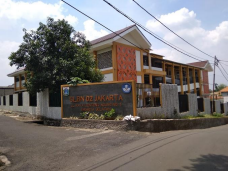 Gambar 2. 1. Sekolah luar Biasa Negeri 2 Jakarta.(Sumber: Google Image)Bangunan SLB Negeri 2 Jakarta memiliki luas lahan ± 3386 m2. Bangunan sekolah terdiri dari tiga lantai. Bangunan sekolah ini dilengkapi dengan fasilitas yang menunjang kegiatan belajar mengajar. 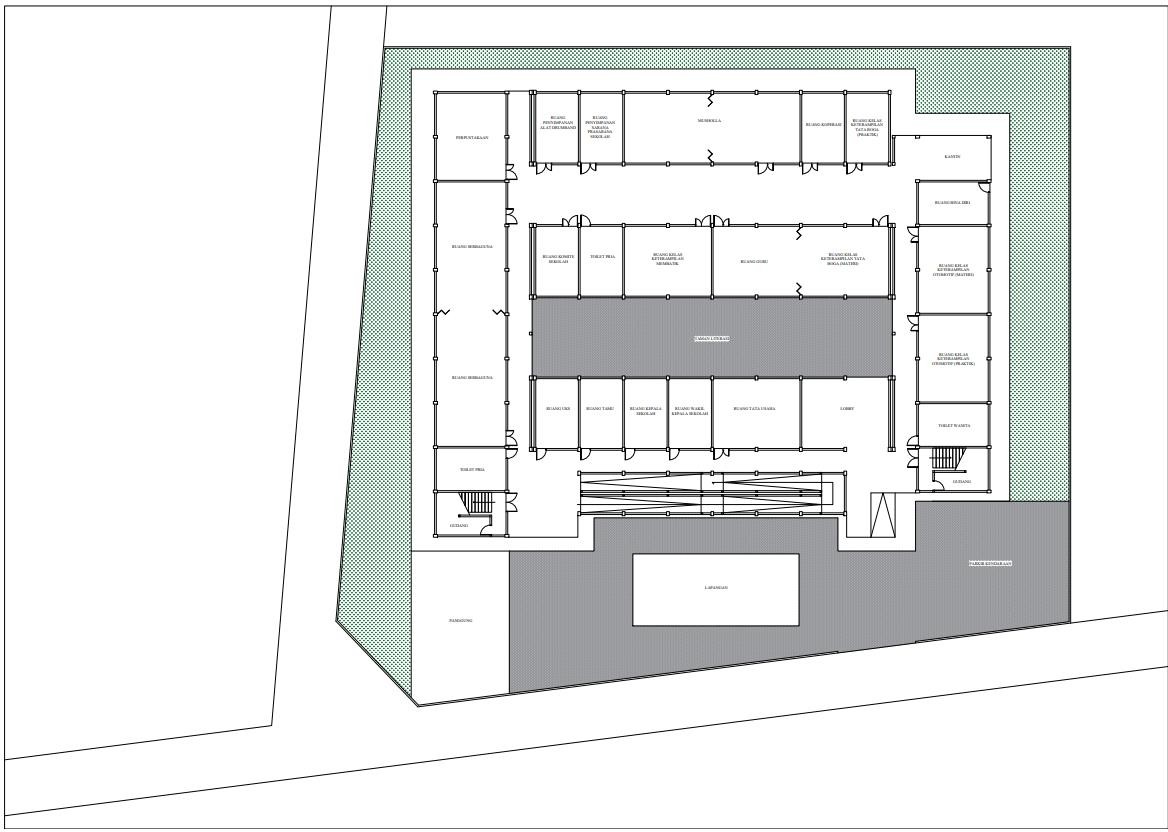 Gambar 2. 2. Siteplan SLB Negeri 2 Jakarta.(Sumber: SLB Negeri 2 Jakarta)Lahan yang digunakan oleh bangunan sekolah ini memiliki dua akses jalan yang dapat dilalui oleh kendaraan, yaitu di sisi Utara dan Timur lahan. Pintu masuk ke area SLB ini berada di sisi utara bangunan. Bangunan yang terdiri dari 3 lantai ini dilengkapi dengan tangga dan juga ramp untuk mengakses setiap lantainya. Pada setiap anak tangga terdapat kata atau kalimat yang dapat menjadi sarana belajar para siswa, seperti alphabet, nama-nama hari, nama-nama transportasi, nama-nama profesi, dan lain-lain. Sedangkan pada bagian ramp dilengkapi dengan railing, guiding block, dan jaring-jaring pada sisi kanan dan kiri dari ramp tersebut.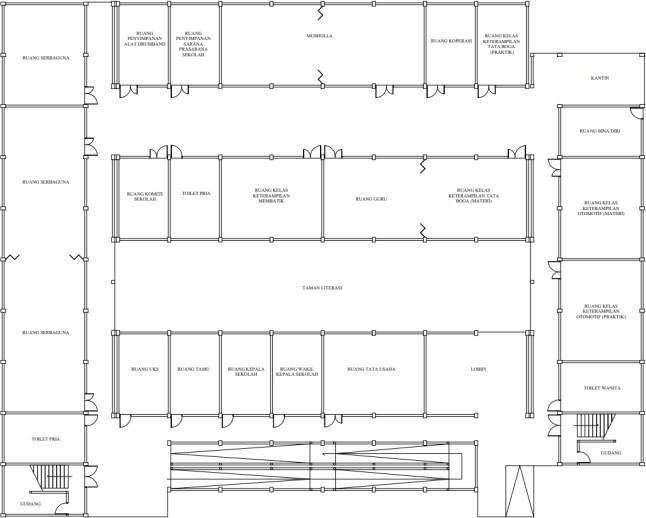 Gambar 2. 3. Denah Lantai 1 SLB Negeri 2 Jakarta.(Sumber: SLB Negeri 2 Jakarta)Ruang-ruang yang berada di lantai satu bangunan SLB Negeri 2 Jakarta merupakan ruang keterampilan, ruang pembelajaran khusus, dan ruang penunjang. Penjelasan mengenai masing-masing ruang, yaitu sebagai berikut:Ruang keterampilan yang terdapat di lantai 1, yaitu ruang keterampilan tata boga, ruang keterampilan seni membatik, dan ruang keterampilan otomotif roda dua.Ruang pembelajaran khusus di lantai 1, yaitu ruang bina diri.Ruang penunjang di lantai 1 meliputi ruang guru, ruang kepala sekolah, ruang wakil kepala sekolah, ruang tata usaha, ruang rapat, ruang tamu, ruang serba guna atau aula, ruang UKS, Musholla, kantin, gudang, dan toilet.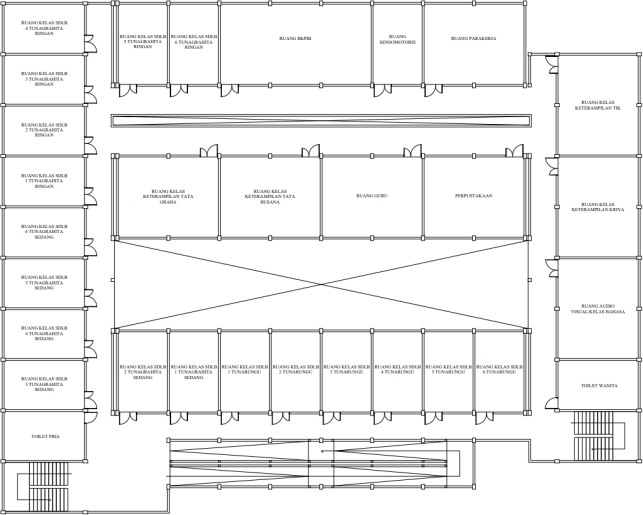 Gambar 2. 4. Denah Lantai 2 SLB Negeri 2 Jakarta.(Sumber: SLB Negeri 2 Jakarta)Ruang-ruang yang terdapat di lantai dua bangunan SLB Negeri 2 Jakarta merupakan ruang keterampilan, ruang pembelajaran khusus, ruang kelas SDLB, dan ruang penunjang. Penjelasan mengenai masing-masing ruang, adalah:Ruang keterampilan yang terdapat di lantai 2, yaitu ruang keterampilan kriya dan ruang keterampilan tata busana.Ruang pembelajaran khusus yang terletak di lantai 2 adalah ruang sensomotoris, ruang BKPBI, dan ruang bina wicara.Ruang kelas di lantai 2 diperuntukkan untuk tingkat SDLB. Ruang kelas dibagi berdasarkan jenis disabilitas, yaitu tunagrahita ringan (C), tunagrahita sedang (C1), dan tunarungu (B). Selain itu, ruang kelas juga dibagi menjadi kelas 1 sampai dengan 6.Ruang penunjang yang terdapat di lantai 2, meliputi ruang guru, ruang TIK, ruang parakerja, perpustakaan, dan toilet.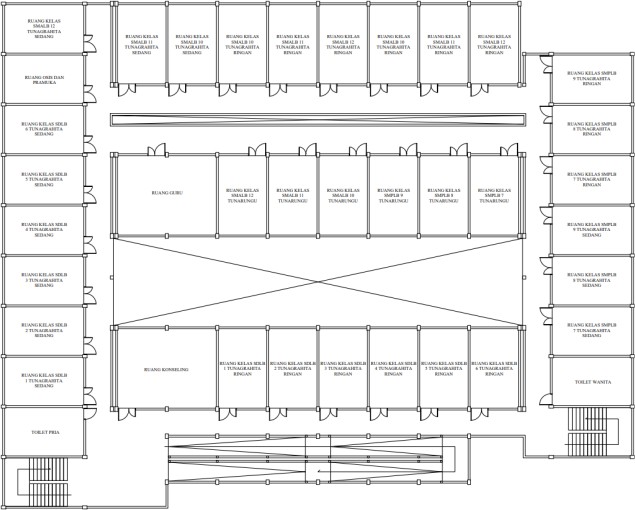 Gambar 2. 5. Denah Lantai 3 SLB Negeri 2 Jakarta.(Sumber: SLB Negeri 2 Jakarta)Ruang-ruang yang terdapat di lantai tiga bangunan SLB Negeri 2 Jakarta merupakan ruang kelas untuk SMPLB dan SMALB, serta ruang penunjang. Penjelasan mengenai masing-masing ruang, yaitu sebagai berikut:Ruang kelas di lantai 3 diperuntukkan untuk tingkat SMPLB dan SMALB. Ruang kelas dibagi berdasarkan jenis disabilitas, yaitu tunagrahita ringan (C), tunagrahita sedang (C1), dan tunarungu (B). Selain itu, ruang kelas juga dibagi menjadi kelas 7 sampai dengan 12.Ruang penunjang yang terletak di lantai 3 adalah ruang guru, ruang OSIS dan pramuka, dan toilet.Kelas keterampilan mulai diterapkan pada siswa tingkat SMPLB dan SMALB. Jadwal kelas keterampilan bagi siswa tingkat SMALB lebih banyak, hal ini untuk mempersiapkan para siswa menghadapi dunia kerja setelah lulus dari sekolah. Tabel 2.2 merupakan pembagian jadwal kelas keterampilan bagi siswa tingkat SMPLB dan SMALB.Tabel 2. 2. Jadwal Kelas Keterampilan tingkat SMPLB dan SMALB.(Sumber: SLB Negeri 2 Jakarta)Kelompok pengguna bangunan dan alur kegiatannya.Pengguna dari bangunan SLB Negeri 2 Jakarta terdiri atas empat kelompok, yaitu siswa dengan gangguan pendengaran (tunarungu), siswa dengan gangguan kecerdasan (tunagrahita), guru, dan tenaga pendidik. Alur kegiatan dari masing-masing kelompok pengguna bangunan SLB Negeri 2 Jakarta adalah sebagai berikut:Siswa tunarungu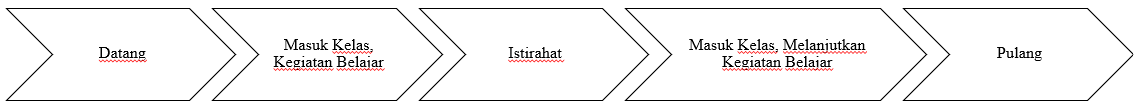 Kegiatan belajar bagi siswa tunarungu dibagi menjadi tiga metode, yaitu bercakap, menulis, dan mendengar. Ketiga metode tersebut disesuaikan dengan jadwal mata pelajaran pada hari tersebut. Siswa tunagrahita 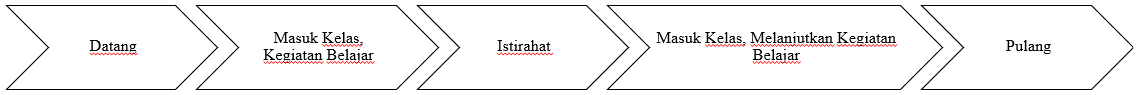 Kegiatan belajar bagi siswa tunagrahita dilakukan dengan metode yang variatif, menarik, menyenangkan, memperlihatkan wujud nyata atau konkrit yang mudah dipahami dan digunakan, serta materi pembelajaran yang disampaikan pada setiap mata pelajaran disesuaikan dengan kemampuan dari masing-masing individu. Guru 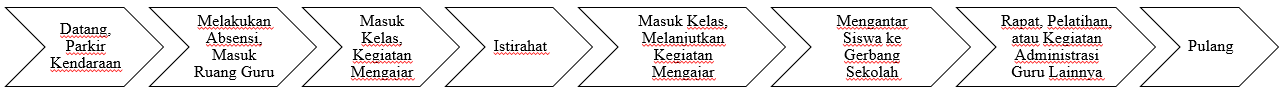 Guru di SLB Negeri 2 Jakarta dibagi menjadi dua berdasarkan jenis disabilitas yang diterima di sekolah ini, yaitu guru yang menangani siswa tunarungu dan guru yang menangani siswa tunagrahita. Selain itu, guru juga dibagi berdasarkan tingkat pendidikan yang ada di sekolah ini, yaitu SDLB, SMPLB, dan SMALB.Tenaga pendidik 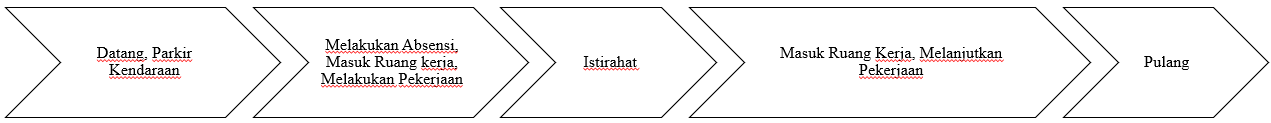 Tugas tenaga pendidik berkaitan dengan administrasi, keamanan, dan kebersihan sekolah. Masing-masing bagian memiliki ruang atau wilayah kerja sendiri. Mereka tidak berkaitan langsung dengan kegiatan belajar mengajar di dalam kelas. Sehingga intensitas interaksi para tenaga pendidik dengan kelompok pengguna bangunan lainnya tidak setiap hari. Ruang dan Tata letak PerabotTabel 2. 3. Pola ruang dan tata letak perabot di SLB Negeri 2 Jakarta.(Sumber: Analisis Pribadi, 2023)Penerapan prinsip arsitektur perilaku.Penerapan prinsip arsitektur perilaku pada bangunan SLB Negeri 2 Jakarta adalah sebagai berikut:Mampu Berkomunikasi dengan Manusia dan Lingkungan.Bangunan SLB Negeri 2 Jakarta telah menerapkan prinsip ini. Hal tersebut dapat dilihat dari ruang-ruang yang ada pada sekolah ini. Ruang-ruang tersebut telah sesuai dengan kebutuhan ruang setiap kelompok pengguna sebuah bangunan sekolah luar biasa. Ruang-ruang yang memiliki kemiripan sifat dan fungsi diletakkan berdekatan sehingga mempermudah sirkulasi para pengguna selama berkegiatan. Mewadahi Aktivitas Penghuni dengan Nyaman dan Menyenangkan.Berdasarkan hasil pengamatan yang telah dilakukan, SLB Negeri 2 Jakarta telah berhasil menerapkan prinsip ini. Bangunan ini didominasi oleh kelompok pengguna yaitu anak berkebutuhan khusus, tepatnya siswa tunarungu dan tunagrahita. Aktivitas belajar yang terjadi berbeda dengan sekolah umum, pembelajaran mengenai pengembangan diri dan kemampuan menjadi fokus utama bagi anak berkebutuhan khusus. Pada sekolah ini terdapat ruang-ruang yang memang difungsikan khusus untuk mewadahi aktivitas tersebut, seperti ruang kelas keterampilan dan ruang pembelajaran khusus. Memperhatikan Kondisi dan Perilaku dari Pemakai.Bangunan SLB Negeri 2 Jakarta juga telah menerapkan prinsip ini dengan baik. Hal tersebut dapat dilihat salah satunya dari tata ruang dan penggunaan perabot di dalamnya. Penataan perabot dalam suatu ruang pada sekolah ini telah disesuaikan dengan kebutuhan pengguna ruangnya. Salah satu contohnya pada ruang kelas siswa tunarungu, proporsi antara ukuran ruang kelas dengan kapasitas pengguna ruang dan penggunaan perabot sudah efektif sesuai dengan kegiatan yang berlangsung dan pengguna ruang di dalamnya. Tata letak perabot disusun setengah lingkaran bertujuan untuk membentuk fokus siswa saat belajar. Selain itu, perabot yang digunakan juga memiliki bentuk sudut yang tidak tajam sehingga aman bagi para siswa yang aktif bergerak ketika proses pembelajaran di dalam kelas sedang berlangsung.Sekolah Luar Biasa Negeri 3 JakartaSekolah Luar Biasa Negeri 3 Jakarta (SLBN 3 Jakarta) berlokasi di Jl.  Karet Pasar Baru Barat VII No. Kelurahan, RT.6/RW.2, Karet Tengsin, Kecamatan Tanah Abang, Kota Jakarta Pusat. Sekolah ini menerima dua jenis disabilitas, yaitu tunarungu dan tunagrahita. Tingkat pendidikan di sekolah ini dimulai dari Sekolah Dasar Luar Biasa (SDLB), Sekolah Menengah Pertama Luar Biasa (SMPLB), dan Sekolah Menengah Atas Luar Biasa (SMALB). Pengguna dari bangunan SLB Negeri 3 Jakarta meliputi siswa dengan gangguan pendengaran (tunarungu), siswa dengan gangguan kecerdasan (tunagrahita), guru, dan tenaga pendidik. Jumlah siswa secara keseluruhan yang ada di sekolah ini adalah 217 orang, dengan jumlah guru dan tenaga pendidik 52 orang. Setiap kelas diisi oleh lima sampai dengan delapan orang siswa dengan jenis disabilitas yang sama dan satu guru pendamping. Pembagian kelas untuk para siswa dibedakan menjadi tiga kelas dalam setiap jenjangnya, yaitu kelas dengan siswa tunagrahita rendah (C), kelas dengan siswa tunagrahita sedang (C1), dan kelas dengan siswa tunarungu (B). 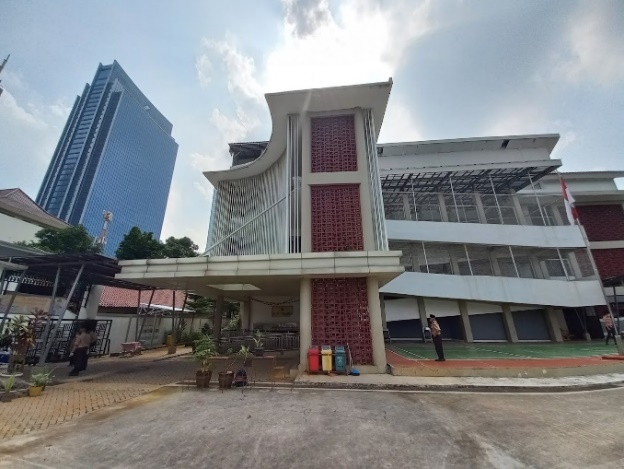 Gambar 2. 6. Sekolah Luar Biasa Negeri 3 Jakarta.(Sumber: Google Image)Bangunan SLB Negeri 3 Jakarta memiliki luas lahan ± 2343 m2. Bangunan sekolah terdiri dari empat lantai. Bangunan ini dilengkapi dengan fasilitas yang menunjang kegiatan belajar mengajar di sekolah ini. 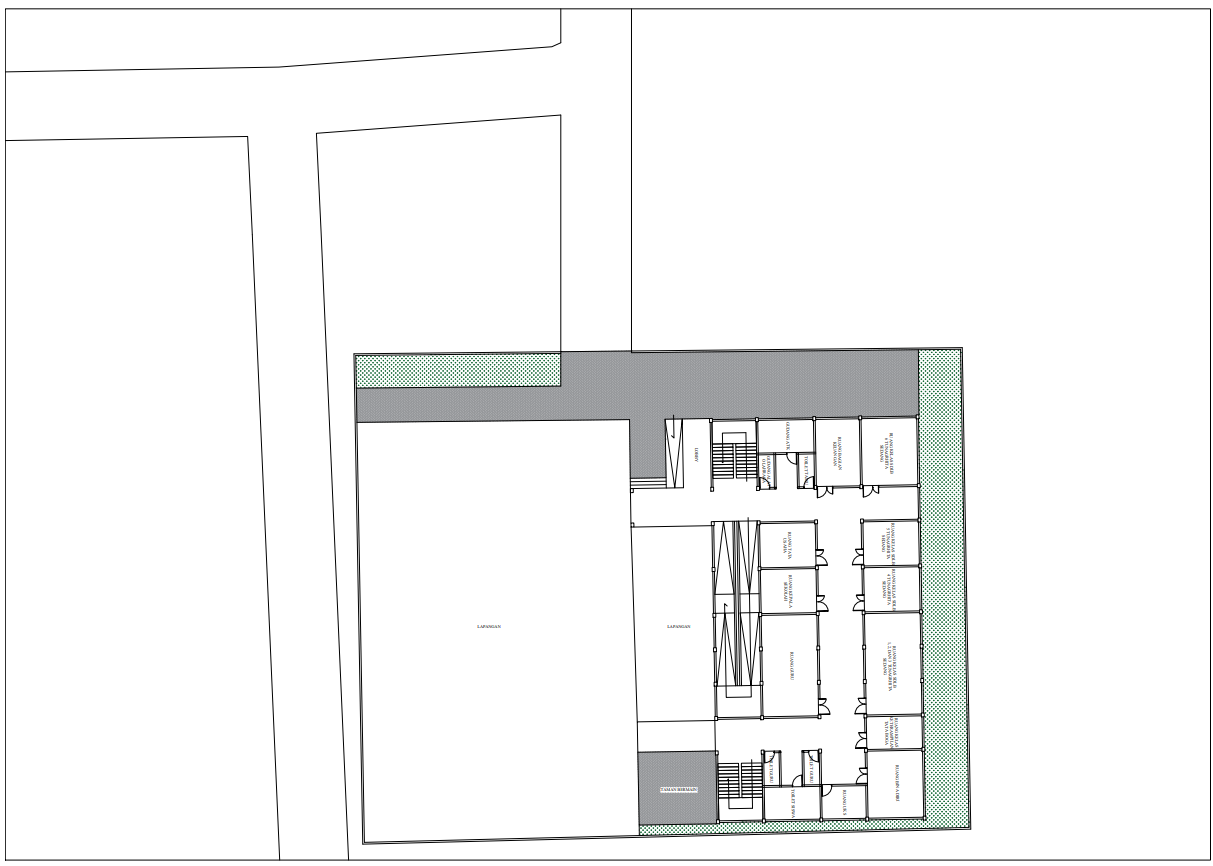 Gambar 2. 7. Siteplan SLB Negeri 3 Jakarta.(Sumber: SLB Negeri 3 Jakarta)Lahan yang digunakan oleh bangunan sekolah ini berdekatan dengan kantor Kelurahan Karet Tengsin. Hanya terdapat satu akses jalan yang langsung mengarah ke pintu masuk area SLB Negeri 3 Jakarta. Bangunan yang terdiri dari 3 lantai ini dilengkapi dengan tangga dan juga ramp. Pada setiap anak tangga terdapat kata atau kalimat yang dapat menjadi sarana belajar para siswa, seperti alphabet, nama-nama hari, nama-nama transportasi, kalimat dalam bahasa inggris, dan lain-lain. Sedangkan pada bagian ramp dilengkapi dengan railing, guiding block, dan jaring-jaring pada sisi kanan dan kiri dari ramp tersebut.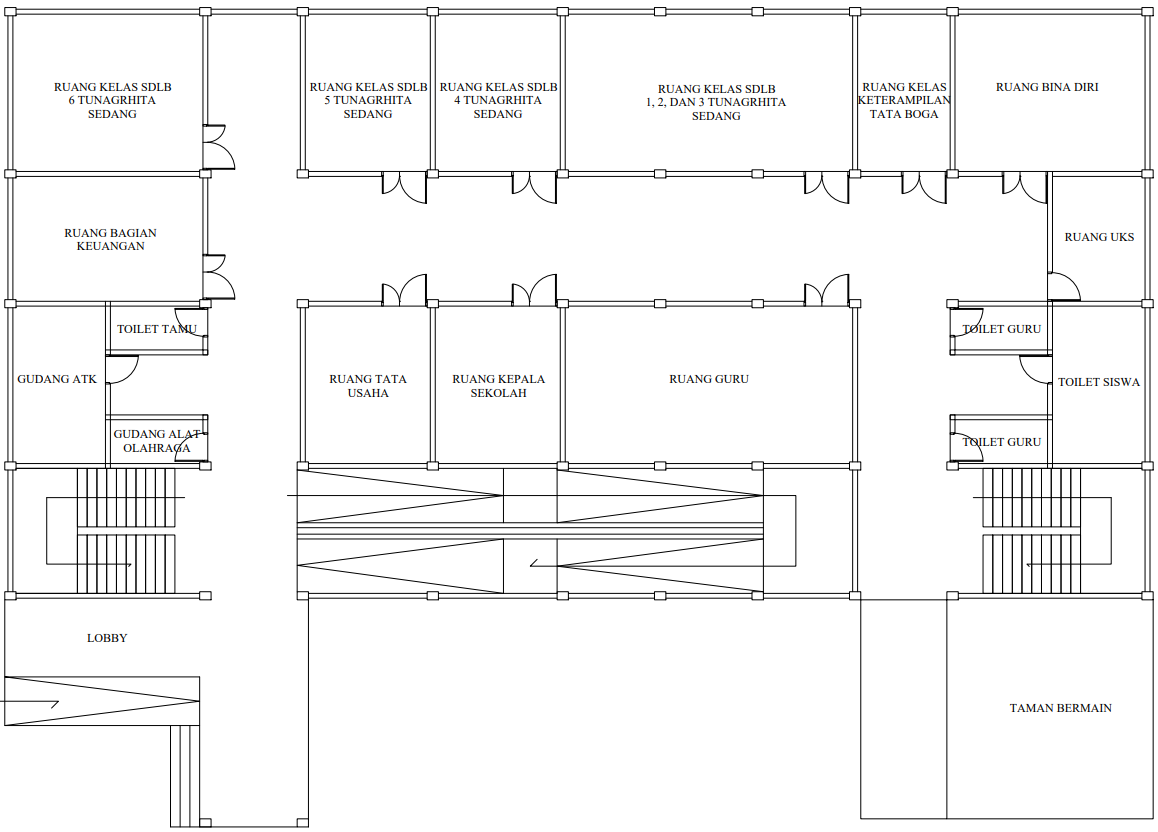 Gambar 2. 8. Denah Lantai 1 SLB Negeri 3 Jakarta.(Sumber: SLB Negeri 3 Jakarta)Pada lantai 1 SLB Negeri 3 Jakarta terdiri dari ruang pembelajaran khusus, ruang keterampilan, ruang kelas tunagrahita sedang (C1), dan ruang penunjang. Penjelasan mengenai masing-masing ruang, yaitu sebagai berikut:Ruang pembelajaran khusus yang terdapat di lantai 1 adalah ruang bina diri. Ruang keterampilan yang terletak di lantai 1 diperuntukkan untuk keterampilan tata boga. Ruang kelas yang ada di lantai 1 diperuntukkan untuk tingkat SDLB yang diisi oleh siswa dengan tingkat tunagrahita sedang (C1). Beberapa ruang kelas yang berada di lantai 1 dapat diubah fungsi menjadi ruang serbaguna karena terdapat pintu geser sebagai sekat antar ruangnya. Ruang penunjang yang ada di lantai 1 meliputi ruang guru, ruang kepala sekolah, ruang tata usaha, ruang bagian keuangan, ruang UKS, toilet, gudang, dan kantin.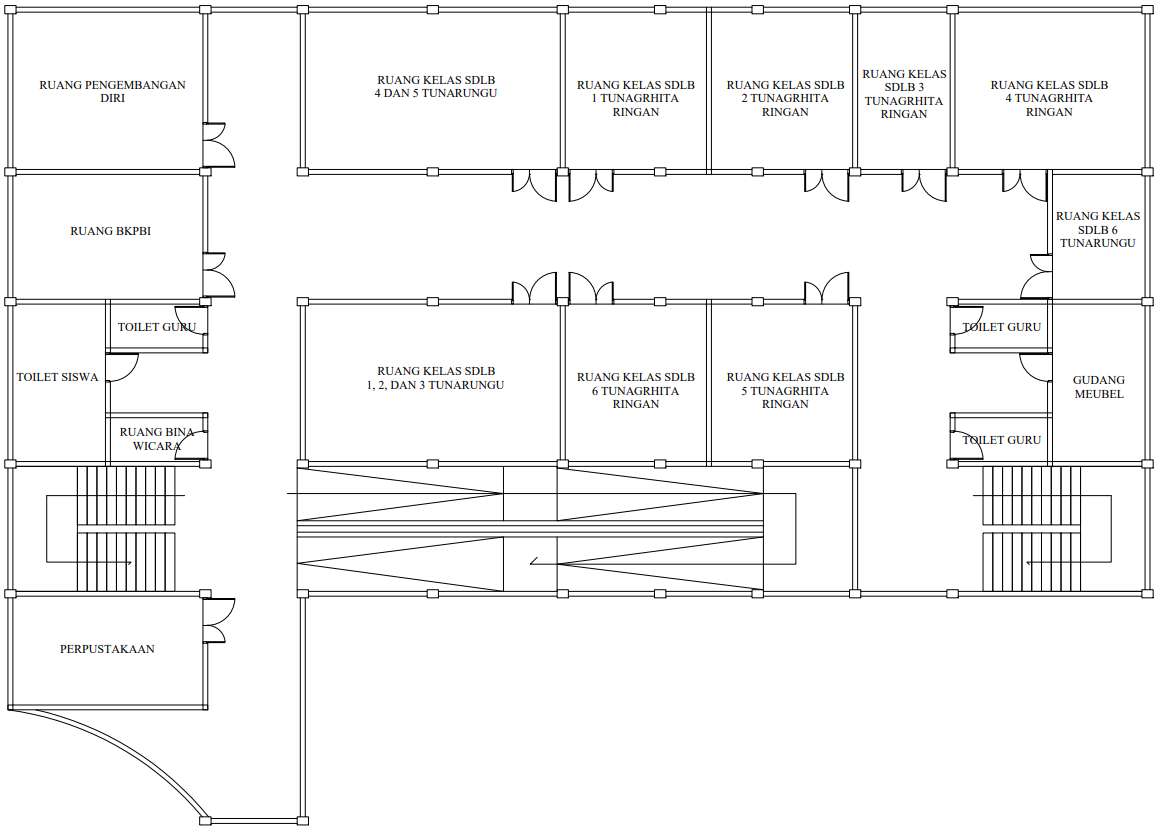 Gambar 2. 9. Denah Lantai 2 SLB Negeri 3 Jakarta.(Sumber: SLB Negeri 3 Jakarta)Pada lantai 2 bangunan SLB Negeri 3 Jakarta terdapat ruang pembelajaran khusus, ruang kelas tunagrahita ringan (C) dan tunarungu (B), dan ruang penunjang. Penjelasan mengenai masing-masing ruang, adalah:Ruang pembelajaran khusus yang ada di lantai 2 yaitu ruang bina wicara. Ruang kelas yang berada di lantai 2 ini diperuntukkan untuk tingkat SDLB yang diisi oleh siswa dengan tingkat tunagrahita ringan (C) dan siswa tunarungu (B). Beberapa ruang kelas yang berada di lantai 2 juga dapat diubah fungsi menjadi ruang serbaguna karena terdapat pintu geser sebagai sekat antar ruangnya. Ruang penunjang yang terdapat pada lantai 2 adalah perpustakaan, toilet dan gudang. 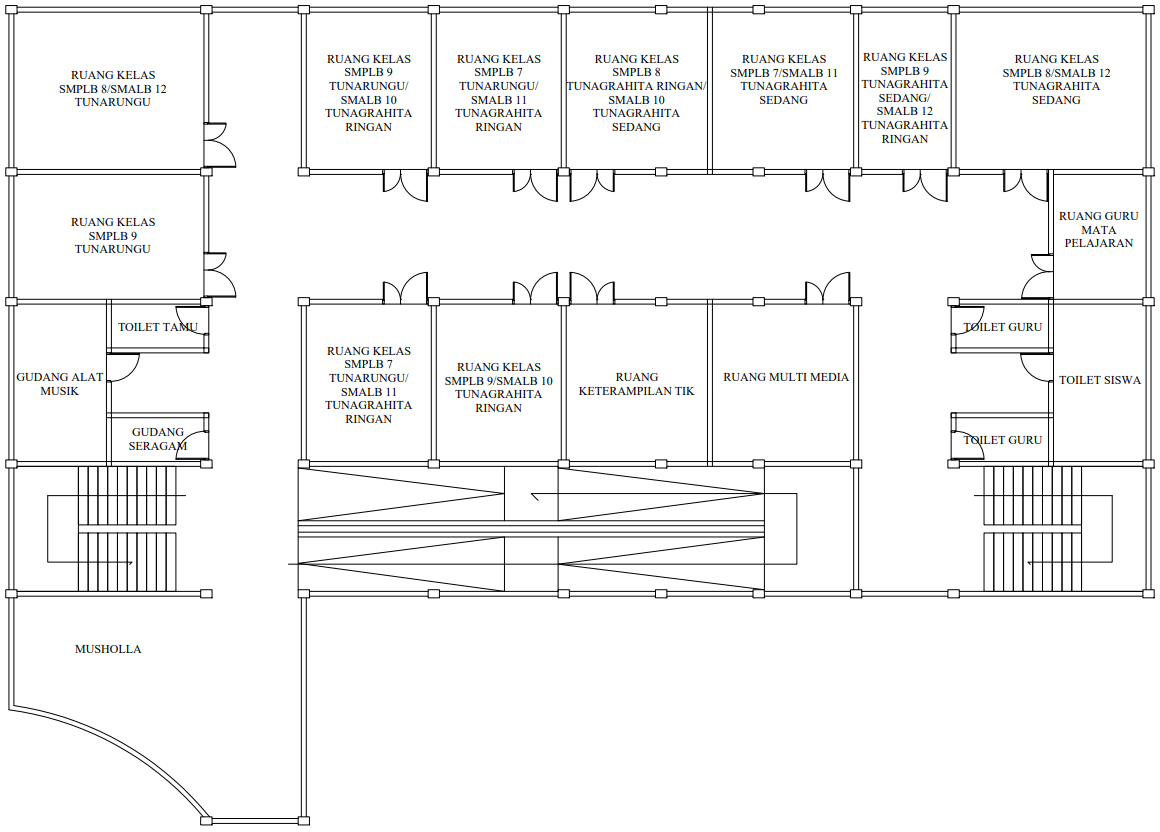 Gambar 2. 10. Denah Lantai 3 SLB Negeri 3 Jakarta.(Sumber: SLB Negeri 3 Jakarta)Pada lantai 3 bangunan SLB Negeri 3 Jakarta terdapat ruang keterampilan, ruang kelas tingkat SMPLB dan SMALB, ruang pembelajaran khusus, dan ruang penunjang. Penjelasan mengenai masing-masing ruang, yaitu sebagai berikut:Ruang keterampilan yang terdapat di lantai 3 bangunan ini merupakan ruang teknologi informasi. Ruang kelas pada lantai 3 bangunan ini digunakan secara bergantian oleh siswa tingkat SMPLB dan SMALB. Penggunaan ruang kelas diatur berdasarkan jadwal kegiatan masing-masing tingkatan. Ruang kelas tetap dibagi berdasarkan jenis disabilitas, yaitu tunagrahita ringan (C), tunagrahita sedang (C1), dan tunarungu (B). Tabel 2.4 merupakan jadwal penggunaan ruang kelas bagi tingkat SMPLB dan SMALB.Tabel 2. 4. Jadwal Pembagian Penggunaan Ruang Kelas Tingkat SMPLB dan SMALB.(Sumber: SLB Negeri 3 Jakarta)Ruang pembelajaran khusus yang terdapat di lantai 3, yaitu ruang bina komunikasi persepsi bunyi dan irama (BKPBI). Ruang penunjang yang terdapat di lantai 3 bangunan ini, yaitu Musholla dan toilet. 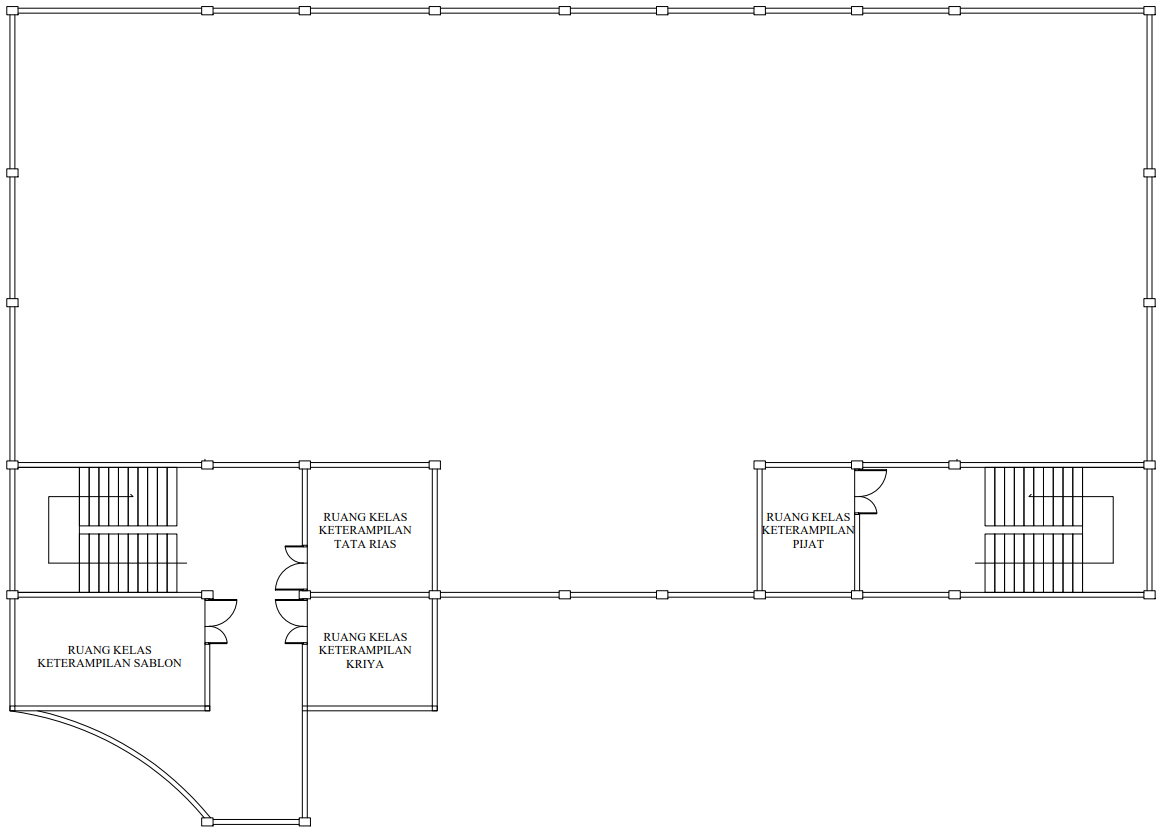 Gambar 2. 11. Denah Lantai 4 SLB Negeri 3 Jakarta.(Sumber: SLB Negeri 3 Jakarta)Pada lantai 4 SLB Negeri 3 Jakarta terdapat empat ruang keterampilan, yaitu ruang keterampilan tata rias, kriya, sablon, dan pijat. Kelompok pengguna bangunan dan alur kegiatannya.Pengguna dari bangunan SLB Negeri 3 Jakarta terdiri atas empat kelompok, yaitu siswa dengan gangguan pendengaran (tunarungu), siswa dengan gangguan kecerdasan (tunagrahita), guru, dan tenaga pendidik. Alur kegiatan dari masing-masing kelompok pengguna bangunan SLB Negeri 3 Jakarta adalah sebagai berikut:Siswa tunarungu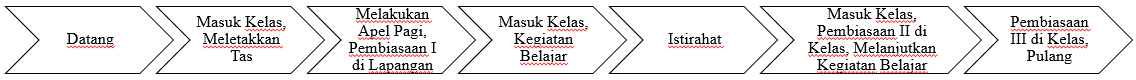 Kegiatan belajar bagi siswa tunarungu dibagi menjadi tiga metode, yaitu bercakap, menulis, dan mendengar. Ketiga metode tersebut disesuaikan dengan jadwal mata pelajaran pada hari tersebut. Terdapat tiga kali pembiasaan yang dilakukan oleh siswa tunarungu di SLB Negeri 3 Jakarta. Pembiasaan I dilakukan ketika pelaksanaan apel pagi di lapangan, sedangkan Pembiasaan II dan III dilakukan di dalam kelas.Siswa tunagrahita 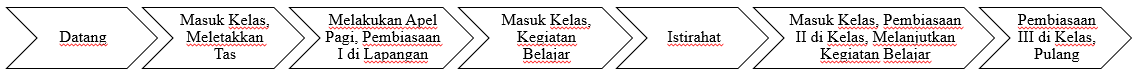 Kegiatan belajar bagi siswa tunagrahita dilakukan dengan metode yang variatif, menarik, menyenangkan, memperlihatkan wujud nyata atau konkrit yang mudah dipahami dan digunakan, serta materi pembelajaran yang disampaikan pada setiap mata pelajaran disesuaikan dengan kemampuan dari masing-masing individu. Terdapat tiga kali pembiasaan yang dilakukan oleh siswa tunagrahita di SLB Negeri 3 Jakarta. Pembiasaan I dilakukan ketika pelaksanaan apel pagi di lapangan, sedangkan Pembiasaan II dan III dilakukan di dalam kelas.Guru 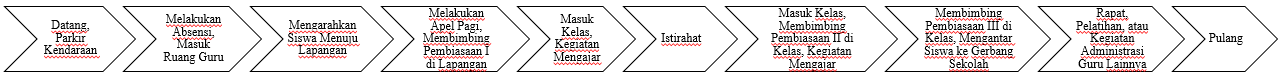 Guru di SLB Negeri 3 Jakarta dibagi menjadi dua berdasarkan jenis disabilitas yang diterima di sekolah ini, yaitu guru yang menangani siswa tunarungu dan guru yang menangani siswa tunagrahita. Selain itu, guru juga dibagi berdasarkan tingkat pendidikan yang ada di sekolah ini, yaitu SDLB, SMPLB, dan SMALB. Guru mendampingi para siswa dalam pelaksanaan tiga kali pembiasaan di SLB Negeri 3 Jakarta. Pembiasaan I dilakukan ketika pelaksanaan apel pagi di lapangan, sedangkan Pembiasaan II dan III dilakukan di dalam kelas.Tenaga pendidik 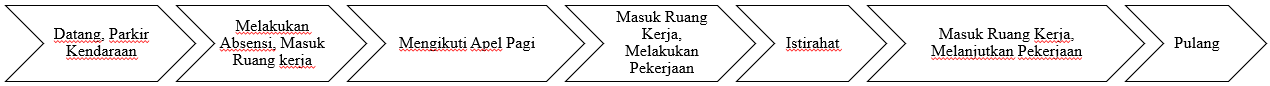 Tugas tenaga pendidik berkaitan dengan administrasi, keamanan, dan kebersihan sekolah. Masing-masing bagian memiliki ruang atau wilayah kerja sendiri. Mereka tidak berkaitan langsung dengan kegiatan belajar mengajar di dalam kelas. Sehingga intensitas interaksi para tenaga pendidik dengan kelompok pengguna bangunan lainnya tidak setiap hari. Ruang dan Tata Letak Perabot.Tabel 2. 5. Pola ruang dan tata letak perabot di SLB Negeri 3 Jakarta.(Sumber: Analisis Pribadi, 2023) Penerapan prinsip arsitektur perilaku.Penerapan prinsip arsitektur perilaku pada bangunan SLB Negeri 3 Jakarta adalah sebagai berikut: Mampu Berkomunikasi dengan Manusia dan Lingkungan Bangunan SLB Negeri 3 Jakarta telah memenuhi prinsip ini. Hal tersebut dapat dibuktikan dari ruang-ruang yang tersedia pada bangunan ini. Ruang-ruang tersebut telah memenuhi kebutuhan ruang dari sebuah bangunan sekolah luar biasa dan mampu memfasilitasi kegiatan yang berlangsung di dalamnya dengan baik. Ruang-ruang yang memiliki kemiripan sifat dan fungsi ruang diletakkan berdekatan sehingga mempermudah sirkulasi para pengguna selama melakukan kegiatan di bangunan SLB Negeri 3 Jakarta. Mewadahi Aktivitas Penghuni dengan Nyaman dan MenyenangkanBerdasarkan hasil pengamatan yang telah dilakukan, SLB Negeri 3 Jakarta belum sepenuhnya menerapkan prinsip ini. Ruang-ruang yang mewadahi kegiatan para siswa dalam melatih kemampuan dan pengembangan diri, seperti ruang kelas keterampilan dan ruang pembelajaran khusus tersedia sangat baik di sekolah ini. Namun untuk beberapa ruang kelas yang digunakan oleh para siswa tidak memenuhi prinsip ini. Hal tersebut karena beberapa ruang kelas digunakan secara bersama oleh beberapa tingkat kelas. Selain itu, adapula ruang kelas yang digunakan oleh jenjang sekolah yang berbeda secara bergantian yang diatur melalui jadwal. Memperhatikan Kondisi dan Perilaku dari Pemakai Bangunan SLB Negeri 3 Jakarta telah memenuhi prinsip ini. Hal tersebut dapat dilihat salah satunya dari tata letak dan penggunaan perabot di setiap ruangnya. Dapat dilihat salah satunya pada ruang kelas siswa tunarungu, proporsi antara ukuran ruang kelas dengan kapasitas pengguna ruang dan tata letak perabot sudah disesuaikan dengan kegiatan yang berlangsung dan perilaku dari pengguna ruang tersebut. Tata letak perabot disusun setengah lingkaran untuk membentuk fokus siswa selama proses pembelajaran. Selain itu, perabot yang digunakan juga memiliki bentuk sudut yang tidak tajam sehingga aman bagi para siswa yang aktif bergerak selama proses pembelajaran di dalam kelas berlangsung.Sekolah Luar Biasa B-C Cempaka PutihSekolah Luar Biasa B-C Cempaka Putih berlokasi di Jl. Pangkalan Asem 1 No. 1 RT.7/RW.1, Kelurahan Cempaka Putih Barat, Kecamatan Cempaka Putih, Kota Jakarta Pusat. Sekolah ini menerima dua jenis disabilitas, yaitu tunarungu dan tunagrahita. Tingkat pendidikan di sekolah ini dimulai dari Sekolah Dasar Luar Biasa (SDLB) dan Sekolah Menengah Pertama Luar Biasa (SMPLB). Pengguna dari bangunan SLB B-C Cempaka Putih meliputi siswa dengan gangguan pendengaran (tunarungu), siswa dengan gangguan kecerdasan (tunagrahita), guru, dan tenaga pendidik. Jumlah siswa secara keseluruhan yang ada di sekolah ini adalah 76 orang, dengan jumlah guru 10 orang dan tenaga pendidik 1 orang. Setiap kelas diisi oleh lima sampai dengan delapan orang siswa dengan jenis disabilitas yang sama dan satu guru pendamping. Pembagian kelas untuk para siswa dibedakan menjadi dua kelas dalam setiap jenjangnya, yaitu kelas dengan siswa tunagrahita (C) dan kelas dengan siswa tunarungu (B). 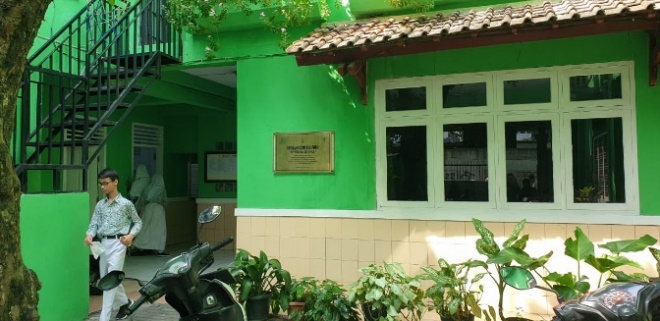 Gambar 2. 12. Sekolah Luar Biasa B-C Cempaka Putih.(Sumber: Pribadi, 2023)Lahan yang digunakan untuk bangunan SLB B-C Cempaka Putih memiliki ukuran yang lebih kecil jika dibandingkan dengan dua studi preseden sebelumnya. Bangunan ini terdiri dari tiga lantai. Bangunan sekolah ini dilengkapi dengan fasilitas yang menunjang kegiatan belajar mengajar di sekolah ini. 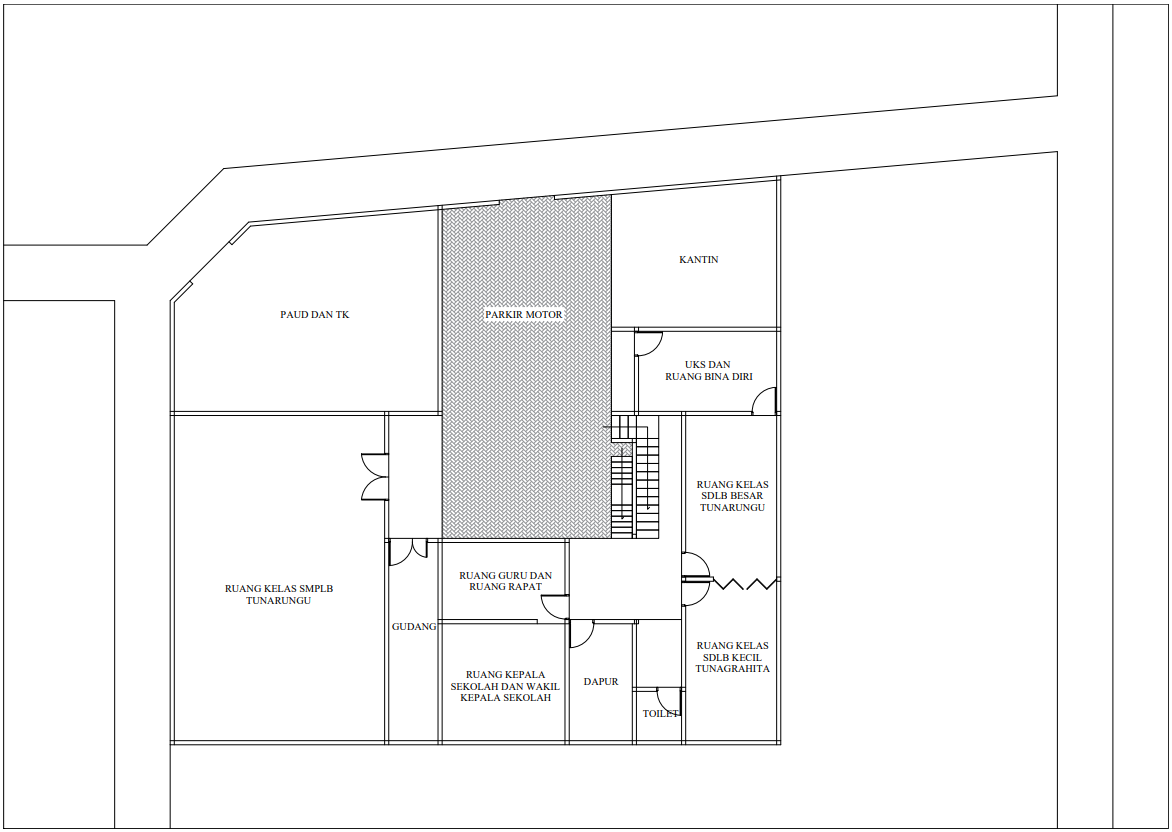 Gambar 2. 13. Siteplan SLB B-C Cempaka Putih.(Sumber: SLB B-C Cempaka Putih)Lahan yang digunakan oleh bangunan sekolah ini memiliki dua akses jalan yang hanya dapat dilalui oleh kendaraan roda dua dan pejalan kaki, yaitu di sisi Utara dan Barat lahan. Pintu masuk ke area SLB ini berada di sisi utara bangunan. Bangunan yang terdiri dari 3 lantai ini dilengkapi dengan tangga untuk mengakses setiap lantainya. Terdapat dua tangga yang ada di sekolah ini, tangga pertama menggunakan material beton dan tangga kedua menggunakan material baja.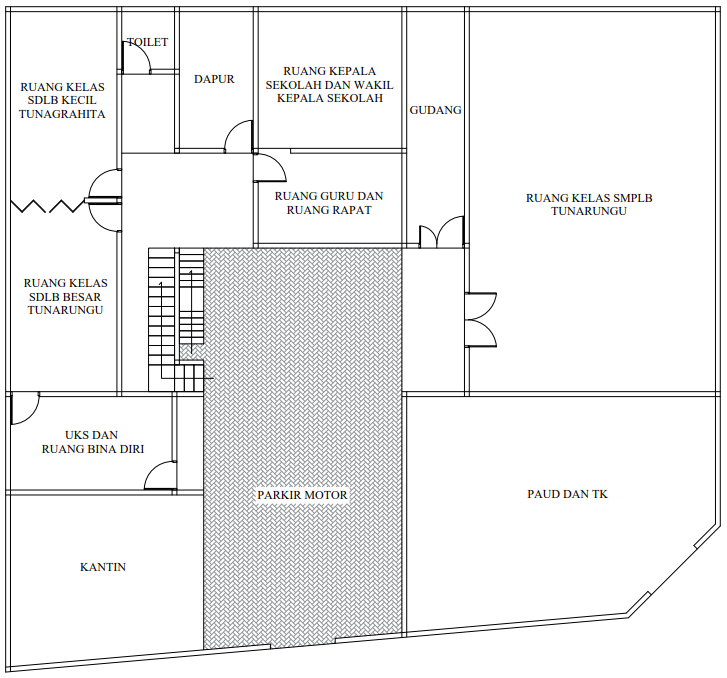 Gambar 2. 14. Denah Lantai 1 SLB B-C Cempaka Putih.(Sumber: SLB B-C Cempaka Putih)Ruang-ruang yang berada di lantai satu bangunan SLB B-C Cempaka Putih merupakan ruang kelas, ruang pembelajaran khusus, dan ruang penunjang. Penjelasan mengenai masing-masing ruang, yaitu sebagai berikut:Ruang kelas yang terletak di lantai 1 diperuntukkan untuk tingkat SDLB dan SMPLB. Ruang kelas dibagi berdasarkan jenis disabilitas, yaitu tunagrahita (C) dan tunarungu (B).Ruang pembelajaran khusus di lantai 1, yaitu ruang bina diri dan ruang BKPBI.Ruang penunjang di lantai 1 meliputi ruang kepala sekolah dan tata usaha, ruang rapat dan ruang guru, ruang UKS, kantin, gudang, dan toilet. 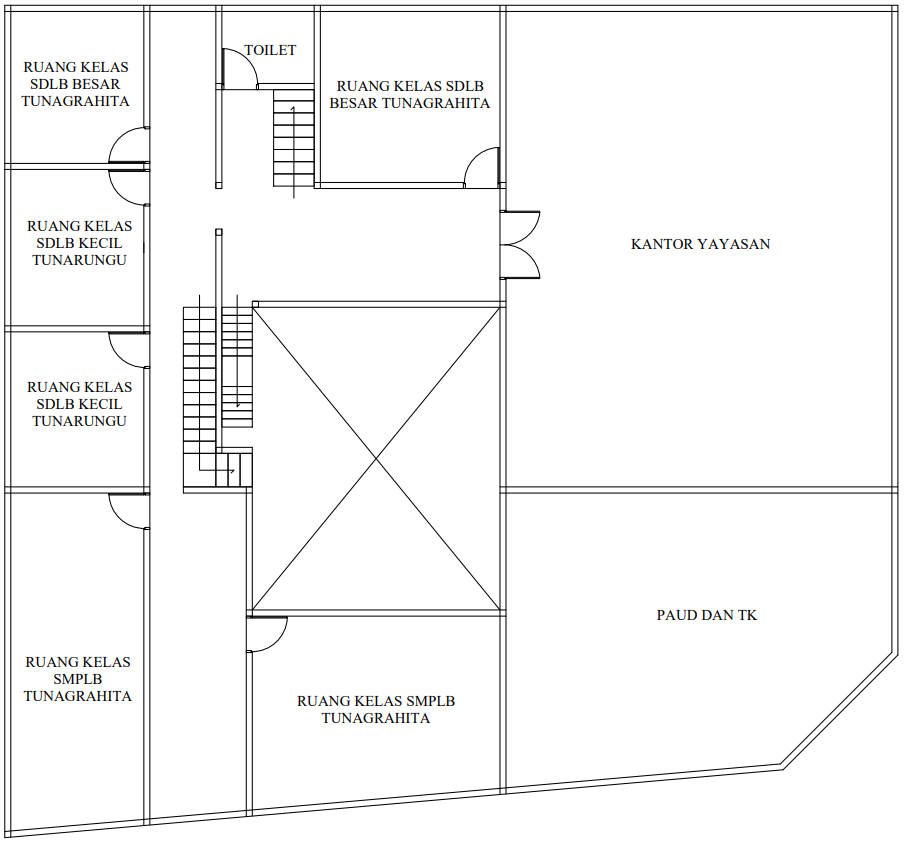 Gambar 2. 15. Denah Lantai 2 SLB B-C Cempaka Putih.(Sumber: SLB B-C Cempaka Putih)Ruang-ruang yang terdapat di lantai dua bangunan SLB B-C Cempaka Putih merupakan ruang kelas dan ruang penunjang. Penjelasan mengenai masing-masing ruang, adalah:Ruang kelas di lantai 2 diperuntukkan untuk tingkat SDLB dan SMPLB. Ruang kelas dibagi berdasarkan jenis disabilitas, yaitu tunagrahita (C) dan tunarungu (B). Ruang penunjang yang terdapat di lantai 2 adalah toilet. 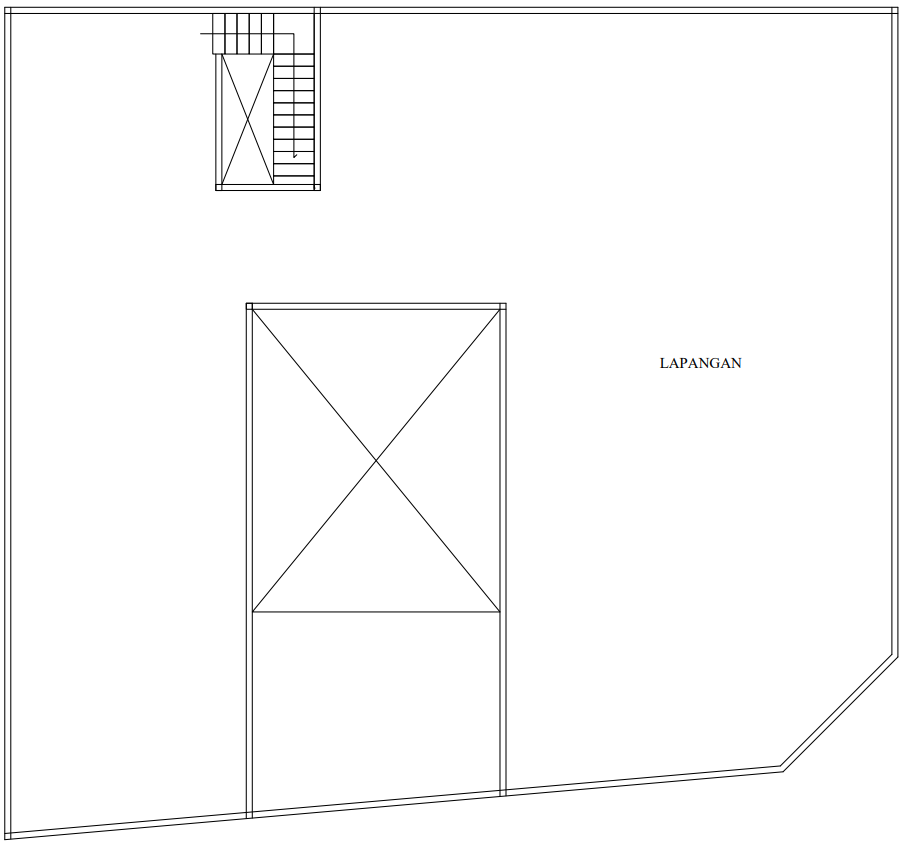 Gambar 2. 16. Denah Lantai 3 SLB B-C Cempaka Putih.(Sumber: SLB B-C Cempaka Putih)Lantai tiga bangunan SLB B-C Cempaka Putih merupakan rooftop yang diperuntukkan sebagai lapangan tempat berbagai kegiatan outdoor berlangsung, seperti olahraga, upacara, Latihan pramuka, dan lain-lain.Kelompok pengguna bangunan dan alur kegiatannya.Pengguna dari bangunan SLB B-C Cempaka Putih terdiri atas empat kelompok, meliputi siswa dengan gangguan pendengaran (tunarungu), siswa dengan gangguan kecerdasan (tunagrahita), guru, dan tenaga pendidik. Alur kegiatan dari masing-masing kelompok pengguna bangunan SLB B-C Cempaka Putih yaitu sebagai berikut:Siswa tunarungu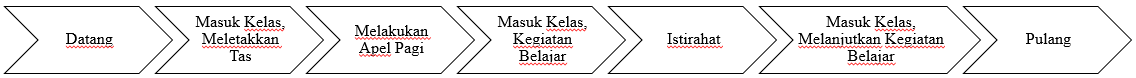 Kegiatan belajar bagi siswa tunarungu dibagi menjadi tiga metode, yaitu bercakap, menulis, dan mendengar. Ketiga metode tersebut disesuaikan dengan jadwal mata pelajaran pada hari tersebut. Sebelum memulai kegiatan belajar-mengajar, siswa tunarungu di SLB B-C Cempaka Putih melaksanakan apel pagi secara rutin di ruang terbuka lantai dasar.Siswa tunagrahita 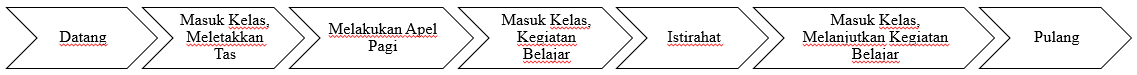 Kegiatan belajar bagi siswa tunagrahita dilakukan dengan metode yang variatif, menarik, menyenangkan, memperlihatkan wujud nyata atau konkrit yang mudah dipahami dan digunakan, serta materi pembelajaran yang disampaikan pada setiap mata pelajaran disesuaikan dengan kemampuan dari masing-masing individu. Sebelum memulai kegiatan belajar-mengajar, siswa tunagrahita di SLB B-C Cempaka Putih melaksanakan apel pagi secara rutin di ruang terbuka lantai dasar.Guru 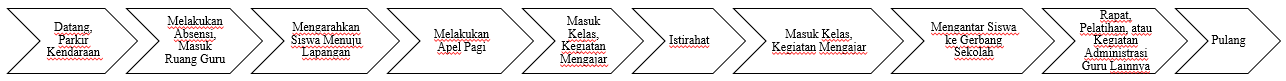 Guru di SLB B-C Cempaka Putih dibagi menjadi dua berdasarkan jenis disabilitas yang diterima di sekolah ini, yaitu siswa tunarungu dan siswa tunagrahita. Selain itu, guru juga dibagi berdasarkan tingkat pendidikan yang ada di sekolah ini, yaitu SDLB dan SMPLB. Sebelum memulai kegiatan belajar-mengajar, guru di SLB B-C Cempaka Putih mendampingi para siswa melaksanakan apel pagi secara rutin di ruang terbuka lantai dasar.Tenaga pendidik 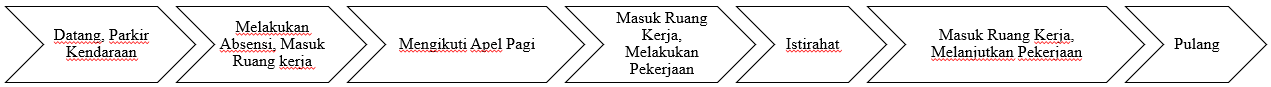 Tugas tenaga pendidik berkaitan dengan administrasi, keamanan, dan kebersihan sekolah. Masing-masing bagian memiliki ruang atau wilayah kerja sendiri. Mereka tidak berkaitan langsung dengan kegiatan belajar mengajar di dalam kelas. Sehingga intensitas interaksi para tenaga pendidik dengan kelompok pengguna bangunan lainnya tidak setiap hari. Ruang dan Tata Letak Perabot.Tabel 2. 6. pola ruang dan tata letak perabot di SLB B-C Cempaka Putih.(Sumber: Analisis Pribadi, 2023)Penerapan konsep arsitektur perilaku.Penerapan prinsip arsitektur perilaku pada bangunan SLB B-C Cempaka Putih adalah sebagai berikut:Mampu Berkomunikasi dengan Manusia dan Lingkungan.Bangunan SLB B-C Cempaka Putih cukup memenuhi prinsip ini. Hal tersebut dapat dilihat dari fasilitas ruang-ruang yang tersedia pada bangunan ini. Ruang-ruang tersebut sudah cukup memenuhi kebutuhan ruang dari sebuah bangunan sekolah luar biasa dan mampu memfasilitasi kegiatan belajar-mengajar yang berlangsung di dalamnya. Ruang-ruang yang memiliki kemiripan sifat dan fungsi ruang diletakkan berdekatan sehingga mempermudah sirkulasi para pengguna selama berkegiatan di bangunan ini. Mewadahi Aktivitas Penghuni dengan Nyaman dan Menyenangkan.Berdasarkan hasil pengamatan di lapangan, SLB B-C Cempaka Putih tidak menerapkan prinsip ini. Tidak ada ruang yang berfungsi secara khusus untuk mewadahi kegiatan para siswa dalam melatih kemampuan dan pengembangan diri, seperti ruang kelas keterampilan dan ruang pembelajaran khusus. Ruang kelas yang ada di sekolah ini digunakan secara bersama oleh beberapa tingkat kelas dalam satu jenjang dan jenis diabilitas yang sama. Hal ini menyebabkan bangunan ini tidak mampu mewadahi aktivitas penghuni dengan nyaman dan menyenangkan. Memperhatikan Kondisi dan Perilaku dari Pemakai.Bangunan SLB B-C Cempaka Putih tidak memenuhi prinsip ini. Hal tersebut dapat dilihat salah satunya dari tata letak dan perabot yang digunakan di setiap ruangnya. Berdasarkan pengamatan yang dilakukan pada beberapa ruang kelas, proporsi antara ukuran ruang kelas dengan kapasitas pengguna ruang dan tata letak perabot kurang memperhatikan perilaku dari pengguna ruangnya yang didominasi oleh anak berkebutuhan khusus. Hanya terdapat satu kelas dengan tata letak perabot yang memiliki bentuk meja setengah lingkaran dan disusun menyerupai huruf U. Namun, ruang kelas lainnya memiliki tata letak perabot seperti yang biasa dilihat pada sekolah umum.Sekolah Luar Biasa Negeri Citeureup CimahiSekolah Luar Biasa Negeri Citeureup Cimahi (SLB Negeri Citeureup Cimahi) berlokasi di Jl. Sukarasa nomor 40, Citeureup, Kec. Cimahi Utara, Kota Cimahi, Jawa Barat. Sekolah ini menerima lima jenis disabilitas, yaitu tunanetra, tunarungu, tunagrahita, tunadaksa, dan autis. Tingkat pendidikan di sekolah ini dimulai dari Sekolah Dasar Luar Biasa (SDLB), Sekolah Menengah Pertama Luar Biasa (SMPLB), dan Sekolah Menengah Atas Luar Biasa (SMALB). Pengguna dari bangunan SLB Negeri Citeureup Cimahi meliputi siswa tunanetra, siswa tunarungu, siswa tunagrahita, siswa tunadaksa, siswa autis, guru, dan tenaga pendidik. Jumlah siswa secara keseluruhan yang ada di sekolah ini adalah 200 orang, dengan jumlah guru 55 orang dan tenaga pendidik 27 orang. Setiap kelas diisi oleh lima sampai dengan delapan orang siswa dengan jenis disabilitas yang sama dan satu guru pendamping. Pembagian kelas untuk para siswa dibedakan menjadi tujuh kelas dalam setiap jenjangnya, yaitu kelas dengan siswa tunenetra (A), kelas dengan siswa siswa tunarungu (B), kelas dengan siswa tunagrahita rendah (C), kelas dengan siswa tunagrahita sedang (C1), kelas dengan siswa tunadaksa rendah (D), kelas dengan siswa tunadaksa sedang (D1), dan kelas dengan siswa autis.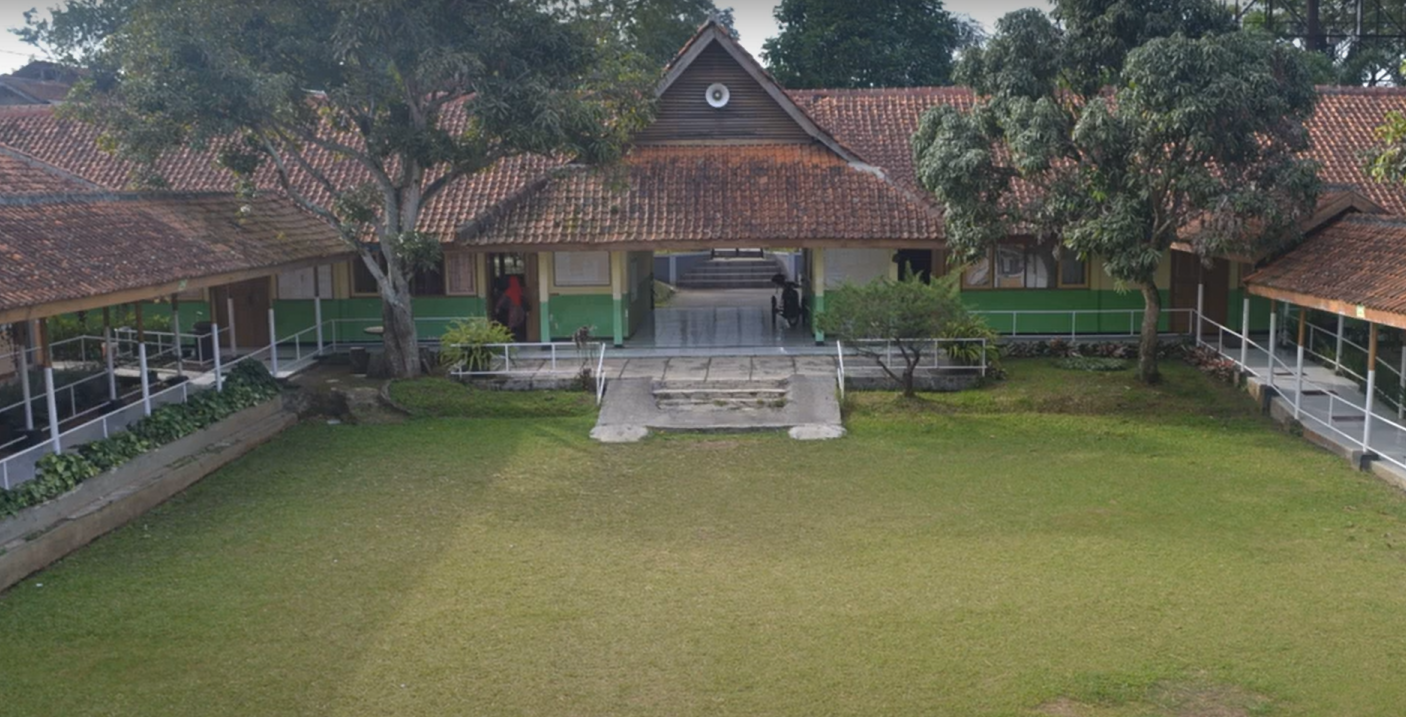 Gambar 2. 17. Sekolah Luar Biasa Negeri Citeureup Cimahi.(Sumber: Kanal Youtube SLBN A Citeureup)Bangunan SLB Negeri Citeureup Cimahi memiliki luas lahan ± 7130 m2, dengan luas bangunan sekolah ± 3157 m2. SLB Negeri Citeureup Cimahi merupakan sekolah luar biasa berasrama. Terdapat beberapa fasilitas yang menunjang kegiatan belajar mengajar di sekolah ini, meliputi ruang-ruang kelas regular, perpustakaan, ruang kepala sekolah, ruang guru, ruang-ruang kelas keterampilan, masjid, asrama, lapangan indoor dan outdoor, dan ruang serbaguna. Kelas keterampilan di sekolah ini terbagi menjadi tata rias, tata boga, tata busana, musik, sablon dan digital printing, percetakan braille, kriya kayu, handicraft, otomotif, dan akupressure.Berdasarkan wawancara dengan kepala sekolah dari SLB Negeri Citeureup Cimahi, para siswa yang bersekolah di SLB Negeri Citeureup Cimahi tidak diwajibkan untuk tinggal di asrama, siswa dan orang tua diberi kebebasan untuk memilih. Saat ini, siswa yang tinggal diasrama merupakan siswa tunanetra dari jenjang SDLB hingga SMALB. Para siswa yang tinggal diasrama didampingi oleh guru asrama yang tinggal bersama dengan para siswa. Terdapat beberapa fasilitas yang ada di asrama, diantaranya kamar tidur untuk masing-masing siswa, ruang tamu, kamar mandi, ruang makan, dan dapur.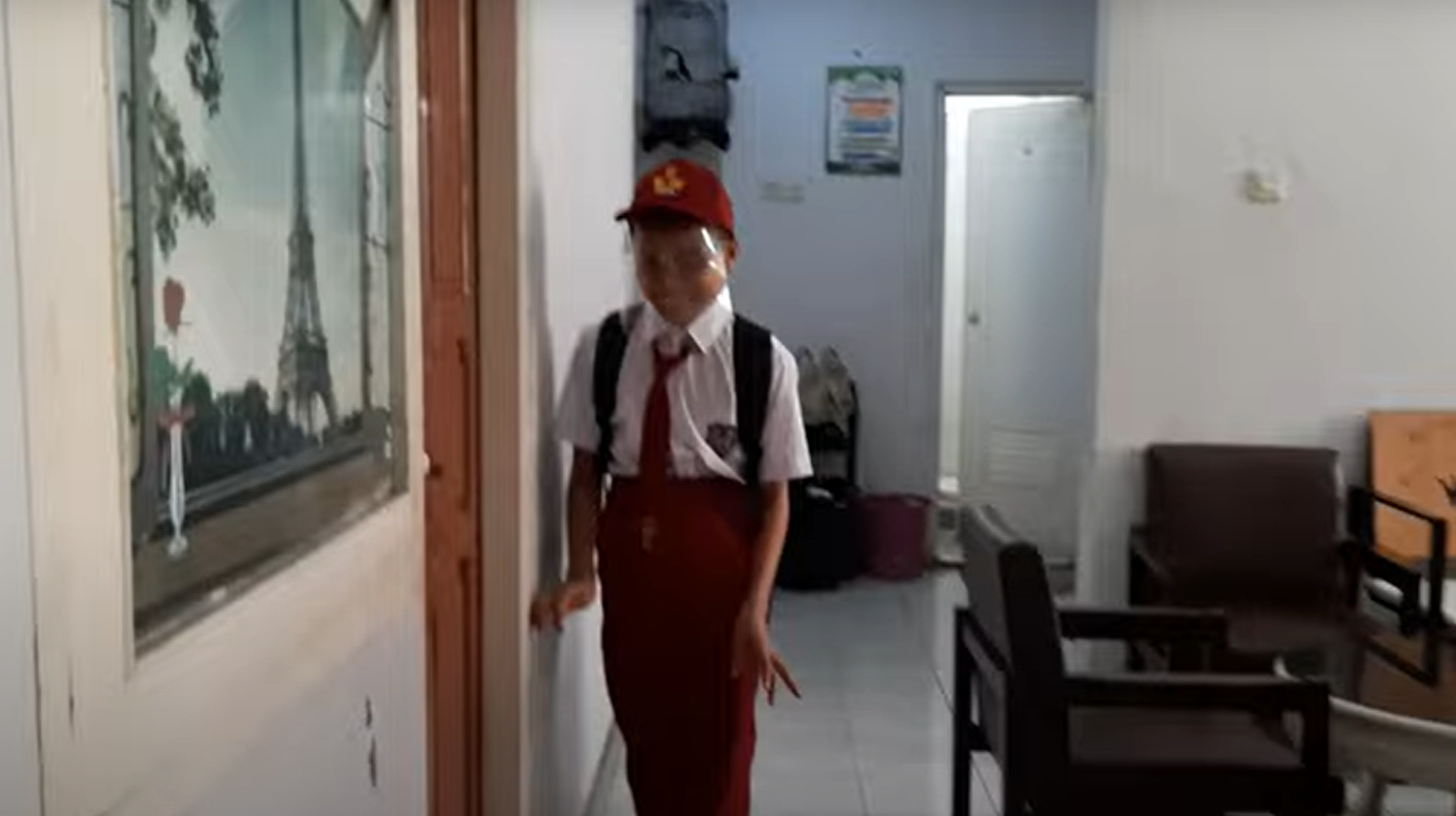 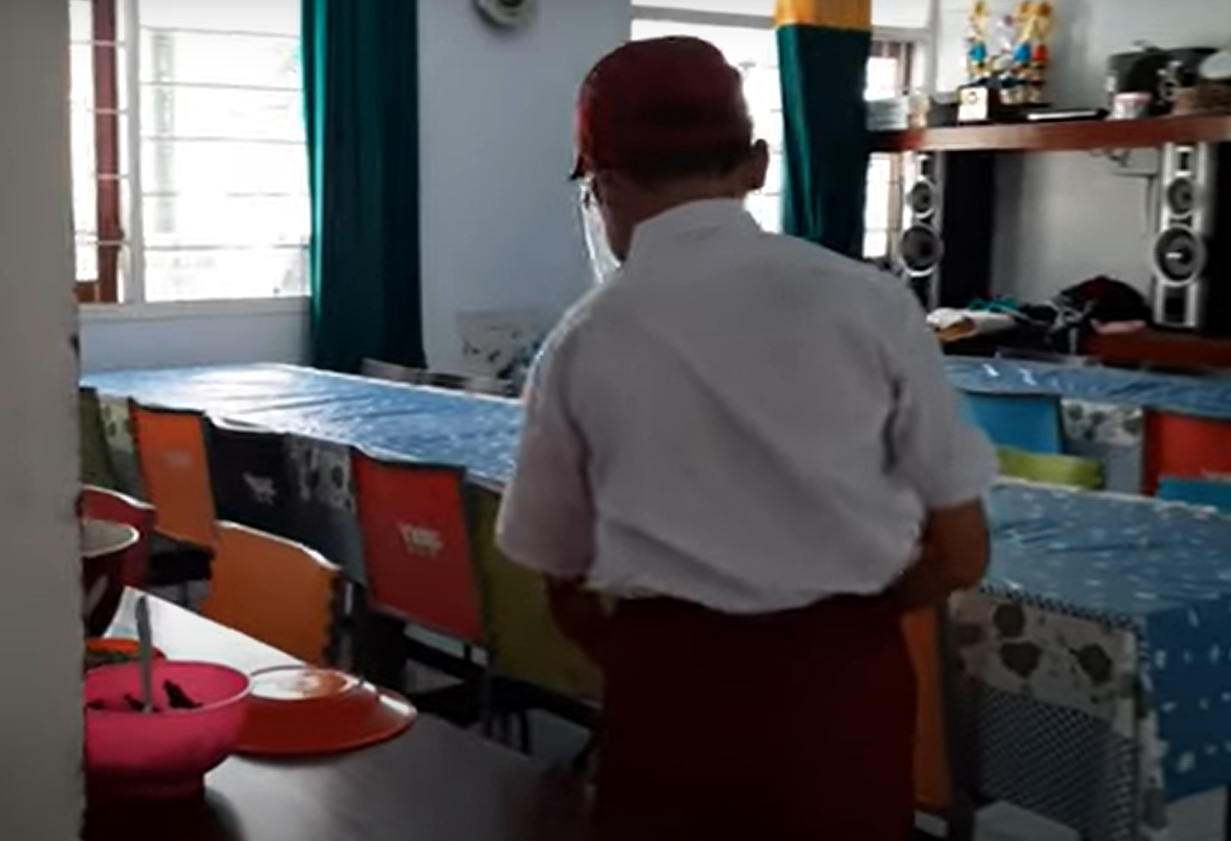 Gambar 2. 18. Fasilitas Asrama Tahfidz Tunanetra.(Sumber: Kanal Youtube SLBN A Citeureup)Kesimpulan Perbandingan Studi PresedenBerdasarkan dari tiga bangunan sekolah luar biasa yang menjadi studi preseden, dapat disimpulkan perbandingan-perbandingan berdasarkan kriteria yang ada seperti luas lahan, lokasi, jenis disabilitas siswa, fasilitas, pola ruang, tata letak perabot, dan penerapan prinsip arsitektur pada bangunan sekolah luar biasa. Perbandingan dari ketiga studi preseden sebagai referensi perencanaan dan perancangan pada bangunan sekolah luar biasa kategori B-C dapat dilihat pada tabel berikut.Tabel 2. 7. Perbandingan Studi Preseden.(Sumber: Analisis Pribadi, 2023)Berdasarkan tiga studi preseden diatas yaitu SLB Negeri 2 Jakarta, SLB Negeri 3 Jakarta, dan SLB B-C Cempaka Putih dapat ditarik kesimpulan bahwa terdapat beberapa fasilitas, polar uang, dan penggunaan serta tata letak perabot yang sama di dalam preseden sekolah luar biasa. Sehingga fasilitas fasilitas, polar uang, dan penggunaan serta tata letak perabot tersebut dapat menjadi referensi perencanaan dan perancangan bangunan sekolah luar biasa kategori B-C di Sentul.BAB IIITINJAUAN KHUSUSTinjauan Umum ProyekTinjauan terhadap Kabupaten Bogor, Jawa BaratKondisi AdministratifWilayah Kabupaten Bogor terbagi menjadi 40 kecamatan dan 435 desa/kelurahan. Berdasarkan data dari Badan Perencanaan Pembangunan, Penelitian dan Pengembangan Daerah Kabupaten Bogor, luas wilayah kecamatan di Kabupaten Bogor, Jawa Barat dapat dilihat pada tabel di bawah ini.Tabel 3. 1. Luas Wilayah Kecamatan di Kabupaten Bogor.(Sumber: bogorkab.go.id, 2022)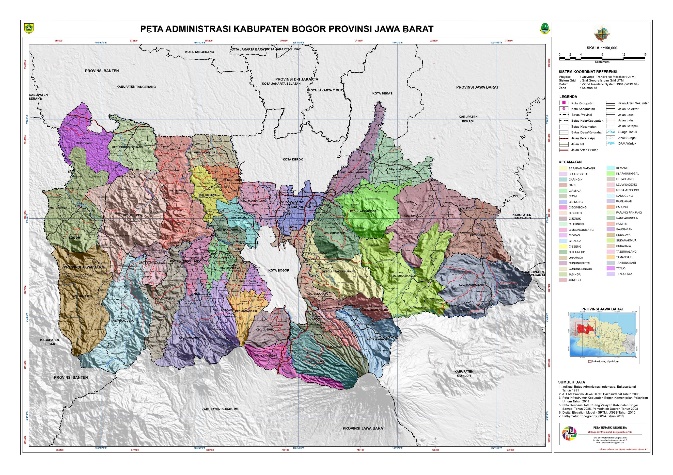 Gambar 3. 1. Peta Kabupaten Bogor.(Sumber: bogorkab.go.id)Kondisi GeografisKabupaten Bogor merupakan kabupaten yang memiliki peran strategis dalam konteks wilayah yang lebih luas. Kabupaten Bogor merupakan kawasan peri-urban dari DKI Jakarta, memegang peran sebagai kawasan penyangga, baik secara aktivitas ekonomi maupun fungsi lingkungan hidup. Kabupaten Bogor merupakan salah satu pilihan tempat tinggal untuk penduduk yang bekerja di kawasan DKI Jakarta, selain itu Kabupaten Bogor juga memiliki peran sebagai kawasan penyangga daerah hulu DAS. Secara geografis Kabupaten Bogor terletak di antara 6º 18' 0" – 6º 47' 10" Lintang Selatan dan 106º 23' 45" – 107º 13' 30" Bujur Timur, dengan luas wilayah ± 299.254,61 ha. Wilayah yang berbatasan dengan Kabupaten Bogor adalah sebagai berikut: Sebelah Utara: berbatasan dengan Kabupaten Tangerang, Kota Tangerang Selatan, Kota Depok, Kabupaten/Kota Bekasi; Sebelah Barat: berbatasan dengan Kabupaten Lebak; Sebelah Timur: berbatasan dengan Kabupaten Karawang, Kabupaten Cianjur dan Kabupaten Purwakarta; Sebelah Selatan: berbatasan dengan Kabupaten Sukabumi dan Kabupaten Cianjur; Bagian Tengah: berbatasan dengan Kota Bogor.Sentul City merupakan salah satu kawasan hunian terpadu di kawasan Kabupaten Bogor yang dikembangkan oleh PT Sentul City Tbk. Memiliki luas 3100 hektar, Sentul City merupakan kota mandiri hijau terencana yang terintegrasi secara menyeluruh, yang terletak di kawasan berkembang pesat antara selatan Jakarta dan Bogor. KlimatologiSecara klimatalogi, wilayah Kabupaten Bogor termasuk iklim tropis sangat basah di bagian Selatan dan iklim tropis basah di bagian Utara, dengan rata -rata curah tahunan 2.500 – 5.00 mm/tahun, kecuali di wilayah bagian utara dan sebagian kecil wilayah timur curah hujan kurang dari 2.500 mm/tahun. Suhu rata-rata di wilayah Kabupaten Bogor adalah 20º - 30ºC, dengan suhu rata-rata tahunan sebesar 25º. Kelembaban udara 70% dan kecepatan angin cukup rendah, dengan rata -rata 1,2 m/detik dengan evaporasi di daerah terbuka rata-rata sebesar 146,2 mm/bulan.TopografiWilayah Kabupaten Bogor berada pada ketinggian 15 mdpl hingga ketinggian 3.019 mdpl yang berada di puncak Gunung Pangrango. Lebih dari 70 % dari luas wilayah ini berada pada dataran rendah (0-500 mdpl), 24% wilayahnya berada pada ketinggian 500 – 100 mdpl, sedangkan selebihnya berada pada daerah lereng gunung dan pegunungan tinggi (>2000 mdpl). Kondisi topografi tersebut menjadikan Kabupaten Bogor bagian selatan memiliki udara yang sejuk, ditambah dengan potensi pariwisata yang dimiliki, terutama Kawasan Puncak, menjadikan kawasan tersebut sebagai salah satu pusat pertumbuhan di Kabupaten Bogor, yang ditandai dengan bertumbuhnya lahan terbangun pada kawasan tersebut. KependudukanBerdasarkan data dari BPS Kabupaten Bogor menunjukkan jumlah penduduk Kabupaten Bogor pada tahun 2019 mencapai 5.965.410 jiwa. Pada tahun 2020 jumlah penduduk Kabupaten Bogor mencapai 5.427.068 jiwa. Sedangkan pada tahun 2021 jumlah penduduk Kabupaten Bogor mencapai 5.489.536 jiwa. Berikut ini adalah statistik jumlah penduduk Kabupaten Bogor tahun 2019-2021.Tabel 3. 2. Jumlah Penduduk Kabupaten Bogor Tahun 2019 - 2021.(Sumber: BPS Kabupaten Bogor, 2020)Berdasarkan data BPS Jawa Barat tahun 2018, jumlah penduduk penyandang disabilitas di Kabupaten Bogor merupakan yang tertinggi kedua setelah Kabupaten Garut. Jumlah penduduk penyandang disabilitas di Kabupaten Bogor dapat dilihat pada tabel di bawah ini.Tabel 3. 3. Jumlah Penduduk Penyandang Disabilitas di Kabupaten Bogor Tahun 2018.(Sumber: BPS Jawa Barat, 2018)Pendidikan Kabupaten BogorPendidikan merupakan salah satu fasilitas yang sangat penting ketersediaannya dalam suatu daerah. Terdapat beberapa jenis fasilitas pendidikan, salah satunya adalah fasilitas pendidikan khusus. Salah satu fasilitas pendidikan khusus adalah sekolah luar biasa yang merupakan wadah bagi para penyandang disabilitas dalam mengemban pendidikan formal dari tingkat sekolah dasar hingga sekolah menengah atas. Berdasarkan data Badan Pusat Statistik (BPS) Tahun 2019, jumlah penyandang disabilitas di Kabupaten Bogor mencapai 7.358, di mana 1.025 merupakan anak-anak. Namun dari 40 kecamatan yang ada di Kabupaten Bogor, hanya 8 kecamatan yang sudah memiliki fasilitas sekolah luar biasa. Data mengenai ketersediaan sekolah luar biasa di Kabupaten Bogor dapat dilihat pada tabel di bawah ini.Tabel 3. 4. Sekolah Luar Biasa di Kabupaten Bogor.(Sumber: Dinas Pendidikan Jawa Barat, 2021)Tinjauan Lokasi ProyekTinjauan ini membahas terkait alternatif lokasi yang akan dipilih sebagai proyek Tugas Akhir ini, dengan mencari dua alternatif lokasi untuk dijadikan tempat Perencanaan dan Perancangan Sekolah Luar Biasa Kategori B-C yang berada di wilayah Sentul.Alternatif 1 Lokasi ProyekLokasi untuk alternatif 1 berada di Kota Sentul, Kabupaten Bogor, Jawa Barat. Berikut ini merupakan deskripsi lokasi sebagai bahan pertimbangan untuk Perencanaan dan Perancangan Sekolah Luar Biasa Kategori B-C.Lokasi tapak alternatif 1 dapat dilihat pada gambar di bawah ini berdasarkan peta RTRW Kabupaten Bogor.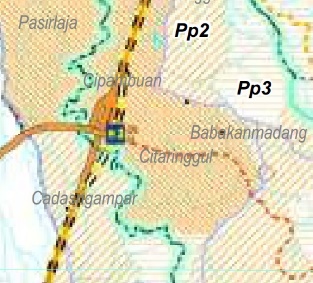 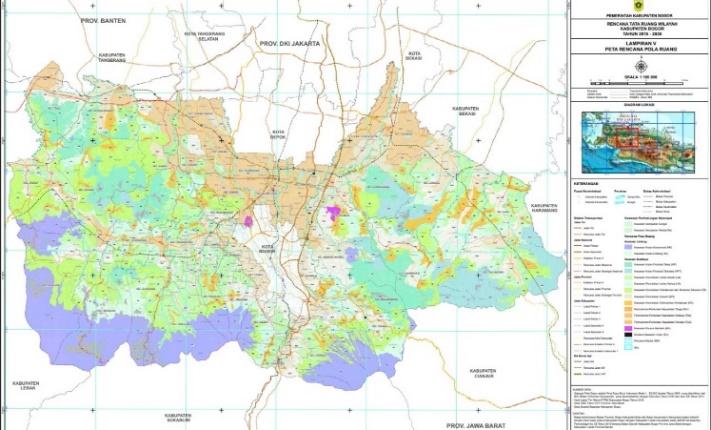 Gambar 3. 2. Peruntukkan Lahan Alternatif 1.(Sumber: RTRW Kabupaten Bogor Tahun 2016 – 2036)Lokasi alternatif 1 berada di Jalan MH Thamrin, Sentul City. Kawasan ini berada di kawasan dengan peruntukkan permukiman perkotaan tingkat tinggi sebagaimana diatur dalam RTRW Kabupaten Bogor. Penetapan jenis dan syarat penggunaan bangunan yang diizinkan pada kawasan tersebut meliputi kegiatan perdagangan dan jasa, fasilitas olahraga dan rekreasi, pendidikan dan kesehatan, dan peribadatan skala besar. 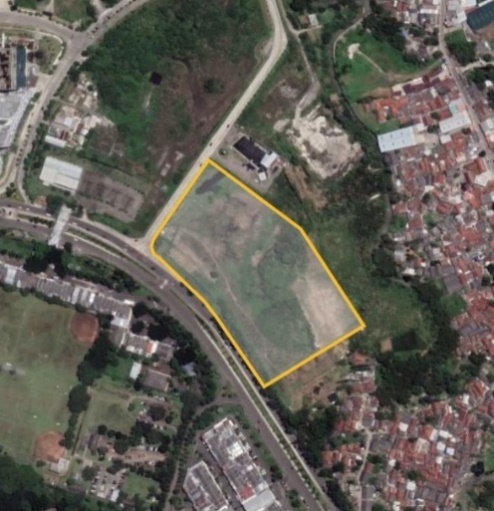 Gambar 3. 3. Lokasi Alternatif 1.(Sumber: Google Earth, 2023)Situasi di sekitar tapak merupakan area komersil dan pemukiman penduduk di kawasan Sentul City, Kabupaten Bogor. Lokasi ini berada di sudut jalan. Lebar jalan di sisi Selatan 32 meter dengan tipe jalan 2x3, masing-masing jalur memiliki lebar 12,5 meter dan pemisah jalan di tengah berupa rumput hijau dan pohon dengan lebar 7 meter. Sedangkan lebar jalan di sisi Barat 10 meter dengan tipe jalan 2x1, masing masing jalur memiliki lebar 5 meter tanpa pemisah jalan di bagian tengah. Pada sisi Utara berbatasan dengan rumah makan dan lahan kosong, serta pada sisi Timur berbatasan dengan lahan kosong dan pemukiman penduduk.Alternatif 2 Lokasi ProyekLokasi untuk alternatif 2 berada di Kota Sentul, Kabupaten Bogor, Jawa Barat. Berikut ini merupakan deskripsi lokasi sebagai bahan pertimbangan untuk Perencanaan dan Perancangan Sekolah Luar Biasa Kategori B-C.Lokasi tapak alternatif 1 dapat dilihat pada gambar di bawah ini berdasarkan peta RTRW Kabupaten Bogor.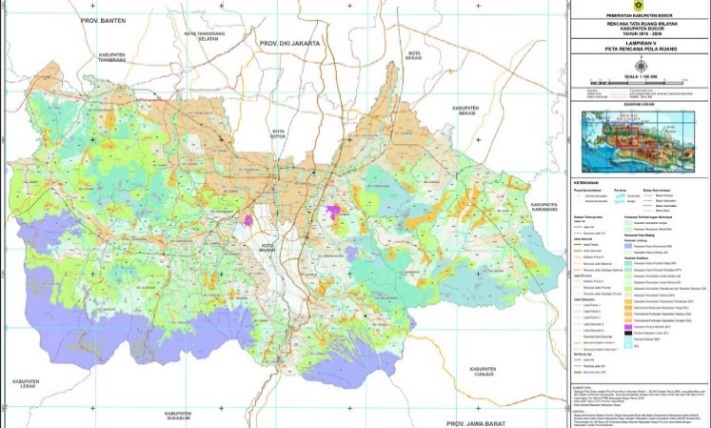 Gambar 3. 4. Peruntukkan Lahan Alternatif 2.(Sumber: RTRW Kabupaten Bogor Tahun 2016 – 2036)Lokasi alternatif 2 berada di Jalan CBD Niaga, Sentul City. Kawasan ini berada di kawasan dengan peruntukkan permukiman perkotaan tingkat tinggi sebagaimana diatur dalam RTRW Kabupaten Bogor. Penetapan jenis dan syarat penggunaan bangunan yang diizinkan pada kawasan tersebut meliputi kegiatan perdagangan dan jasa, fasilitas olahraga dan rekreasi, pendidikan dan kesehatan, dan peribadatan skala besar. 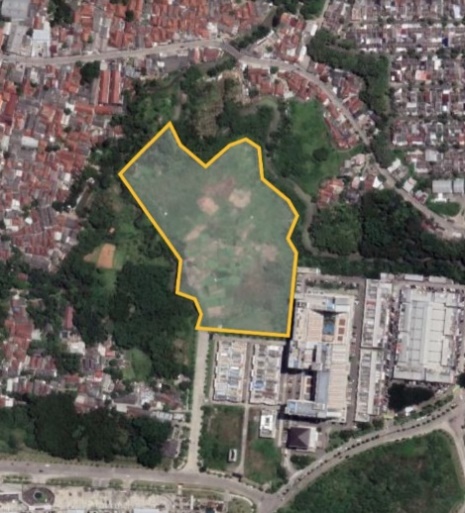 Gambar 3. 5. Lokasi Alternatif 2.(Sumber: Google Earth, 2023)Situasi di sekitar tapak merupakan area komersil dan pemukiman penduduk di kawasan Sentul City, Kabupaten Bogor. Terdapat satu akses jalan di sisi Selatan tapak dengan tipe jalan 2x2 dan memiliki lebar 15 meter. Pada sisi Selatan juga berbatasan langsung dengan area komersil berupa ruko-ruko. Pada sisi Barat, Utara, dan Timur berbatasan dengan lahan kosong dan pemukiman penduduk.Tabel 3. 5. Perbandingan Alternatif Tapak.(Sumber: Pribadi, 2023)BAB IVHASIL DAN PEMBAHASANAnalisis PerkotaanAnalisis perkotaan yaitu analisis yang dilakukan dalam lingkup wilayah tapak yang ada di Sentul City, Kabupaten Bogor. Analisis ini akan membahas menganai pencapaian, aksesibilitas, dan analisis pemilihan tapak yang didalamnya meliputi analisis kondisi sekitar tapak, view, kemudahan menuju tapak, lebar jalan, bentuk, luas, lokasi, utilitas, dan drainase.Analisis Pencapaian dan AksesibilitasPencapaian menuju lokasi tapak dapat dicapai dari beberapa arah seperti pada tabel analisis pencapaian dan aksesibilitas di bawah ini.Tabel 4. 1. Analisis Pencapaian dan Aksesibilitas.(Sumber: Analisis Pribadi, 2023)Analisis Pemilihan TapakAnalisis yang dilakukan pada pemilihan tapak dengan pertimbangandari beberapa kriteria pada kedua alternatif tapak. Analisis pemilihan tapak dapat dilihat pada tabel di bawah ini.Tabel 4. 2. Analisis Pemilihan Tapak.(Sumber: Analisis Pribadi, 2023)Kesimpulan Analisis TapakAnalisis perkotaan yang telah dilakukan sebelumnya meliputi analisis pencapaian dan aksesibilitas, serta analisis pemilihan tapak dapat disimpulkan bahwa alternatif 1 memiliki skor tertinggi dan sangat baik dari kedua analisis tersebut untuk kemudian dapat menjadi lokasi tapak terpilih dalam proyek Perencanaan dan Perancangan Sekolah Luar Biasa Kategori B-C. Selanjutnya dapat dilakukan analisis tapak pada tapak terpilih (Alternatif 1).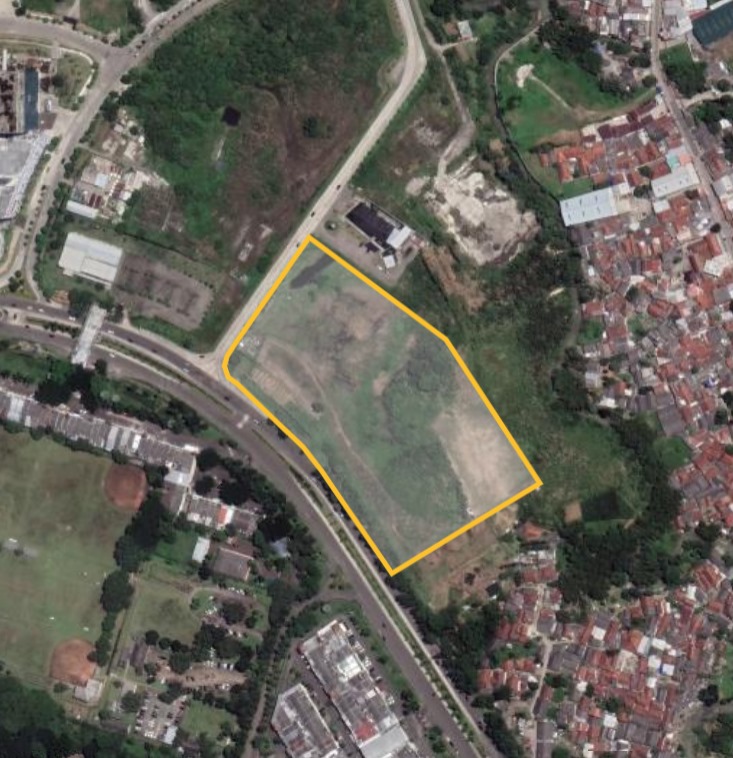 Gambar 4. 1. Tapak Terpilih.(Sumber: Google Earth, 2023)Tapak terpilih memiliki beberapa aturan lahan berdasarkan Peraturan Daerah Kabupaten Bogor Nomor 11 Tahun 2016, yaitu dapat dilihat pada tabel di bawah ini.Tabel 4. 3. Data Tapak Terpilih.(Sumber: Analisis Pribadi, 2023)Analisis TapakAnalisis tapak yaitu analisis yang berkaitan dengan beberapa aspek yang ada di dalam dan sekitar tapak. Analisis pada tapak yang dilakukan meliputi analisis pencapaian, analisis sirkulasi, analisis view, analisis kebisingan, analisis aklimatisasi, analisis parkir, analisis utilitas, dan zoning.Analisis Pencapaian TapakAnalisis pada pencapaian tapak dilakukan untuk menentukan peletakan main entrance, side entrance, dan pintu untuk jalur servis pada tapak. Peletakkan main entrance sebagai pintu masuk utama ke dalam tapak bagi kendaraan dan pejalan kaki. Peletakan side entrance sebagai pintu keluar dari tapak dan pintu masuk alternatif ke dalam tapak. Sedangkan pintu untuk jalur servis dapat digunakan untuk kendaraan servis dengan kegiatan pemeliharaan bangunan. Analisis pencapaian memiliki beberapa kriteria, yaitu berdasarkan kemudahan, keamanan, dan kenyamanan. Analisis pencapaian dapat dilihat pada tabel di bawah ini.Tabel 4. 4. Analisis Pencapaian.(Sumber: Analisis Pribadi, 2023)Tanggapan berdasarkan hasil analisis pencapaian yang sudah dilakukan dari beberapa kriteria meliputi kemudahan, keamanan, dan kenyamanan, dapat disimpulkan bahwa skor tertinggi dan dapat difungsikan sebagai main entrance yaitu pada pencapaian A. Pencapaian dengan skor tertinggi kedua yaitu pada pencapaian B dapat difungsikan sebagai side entrance. Sedangkan pada pencapaian C dapat dimanfaatkan sebagai pintu untuk jalur kendaraan servis dan kegiatan pemeliharaan bangunan karena berada di jalan yang berbeda dan memiliki lebar lebih kecil. Tanggapan sebagai solusi dari analisis pencapaian tapak dapat dilihat seperti pada gambar di bawah ini.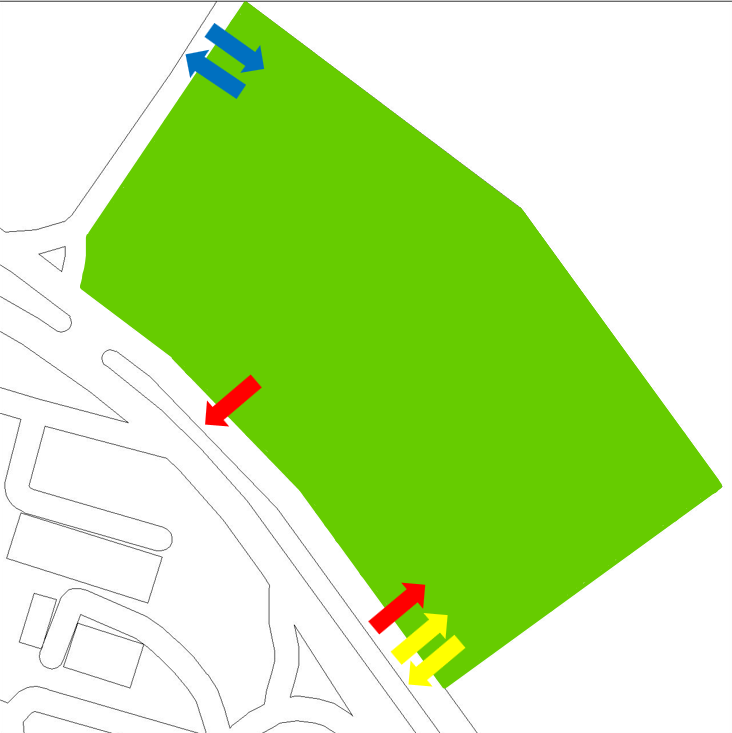 Gambar 4. 2. Solusi Pencapaian Tapak.(Sumber: Pribadi, 2023)Analisis SirkulasiAnalisis pada sirkulasi memiliki tujuan untuk menentukan alur pergerakkan bagi kendaraan dan pejalan kaki di dalam tapak. Analisis ini dilihat dari beberapa alternatif dan kriteria untuk menentukan solusi terbaik dalam penerapannya dalam rancangan. Sirkulasi KendaraanSirkulasi kendaraan yaitu jalur kendaraan melintas di dalam tapak. Sirkulasi kendaraan dibagi menjadi sirkulasi kendaraan pribadi dan sirkulasi kendaraan servis. Di bawah ini terdapat tabel yang akan membahas analisis kendaraan di dalam tapak.Tabel 4. 5. Analisis Sirkulasi.(Sumber: Analisis Pribadi, 2023)Berdasarkan analisis di atas, skor tertinggi diperoleh pada alternatif A dari segi kemudahan, keamanan, dan kenyamanan. Alternatif ini menggunakan jalur memutar sehingga nantinya posisi penumpang kendaraan dapat dengan mudah, aman, dan nyaman ketika turun dari kendaraan karena posisi tapak berada di sebelah kiri kendaraan.Sirkulasi ManusiaSirkulasi manusia pada tapak berfungsi untuk menentukan jalur sirkulasi pejalan kaki agar dapat menjangkau bangunan dengan mudah, aman, dan nyaman. Analisis sirkulasi manusia dapat dilihat pada tabel di bawah ini.Tabel 4. 6. Analisis Sirkulasi Manusia.(Sumber: Analisis Pribadi, 2023)Sirkulasi manusia yang terpilih dengan skor paling tinggi adalah alternatif C yang paling memenuhi kriteria yaitu kemudahan, kenamanan, dan kenyamanan. Pintu masuk dan keluar pejalan kaki melalui satu pintu yang sama berada dekat dengan pemberhentian bus terdekat yaitu halte Plaza Niaga. Sehingga memudahkan pengguna yang berjalan kaki untuk mengakses tapak. Selain itu, aman dan nyaman karena memiliki jalur yang berbeda dengan sirkulasi kendaraan.Tanggapan berdasarkan hasil analisis sirkulasi yang sudah dilakukan, baik analisis sirkulasi kendaraan maupun sirkulasi manusia, dapat disimpulkan bahwa alternatif A terpilih sebagai pola sirkulasi kendaan di dalam tapak dan alternatif C terpilih sebagai pola sirkulasi manusia di dalam tapak. Tanggapan sebagai solusi dari analisis sirkulasi dapat dilihat seperti pada gambar di bawah ini.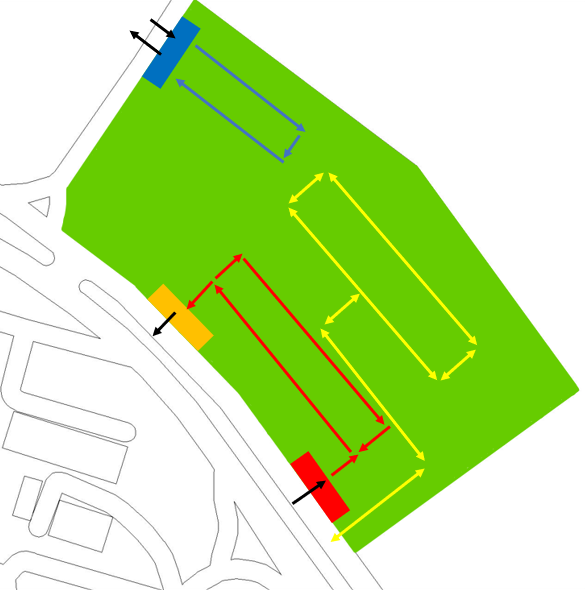 Gambar 4. 3. Solusi Sirkulasi Tapak.(Sumber: Analisis Pribadi, 2023)Analisis ViewAnalisis view terbgai menjadi dua bagian, yaitu analisis view dari luar ke dalam tapak dan analisis view dari dalam ke luar tapak. Analisis ini dilakukan untuk mendapatkan orientasi dan fasad dari bangunan.Analisis View dari Luar ke Dalam TapakAnalisis ini bertujuan untuk mengetahui arah pandang ketika orang melihat ke arah tapak agar bangunan dapat dikenali sebagai sekolah luar biasa kategori B-C. 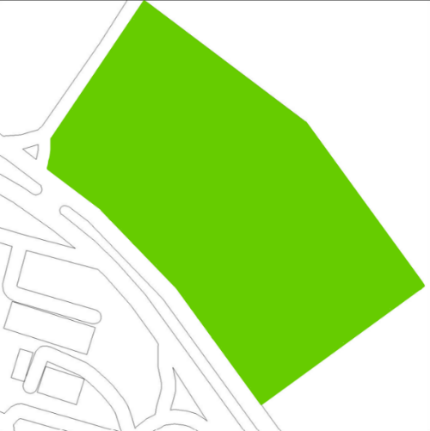 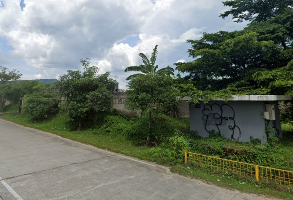 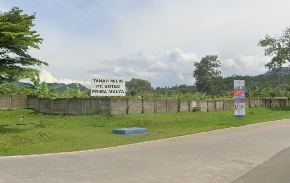 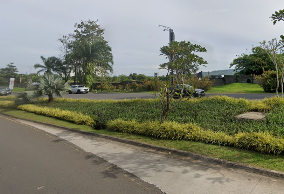 Tabel 4. 7. Analisis View dari Luar ke Dalam Tapak.(Sumber: Analisis Pribadi, 2023)Dari analisis di atas, view B memiliki jarak pandang yang lebih luas dan mudah terlihat karena berada di pinggir jalan yang lebar dan tidak ada yang menghalangi. Pada view A tapak juga cukup mudah terlihat, namun jarak pandang tidak terlalu luas karena lebar jalan yang lebih kecil pada sisi tersebut. Sedangkan view C jarak pandang terbatas karena terhalang oleh pepohonan sebagai pemisah jalur jalan.Analisis view dari Dalam ke Luar TapakAnalisis ini berfungsi sebagai penentu zonasi, orientasi, dimensi, dan jenis bukaan untuk melihat pemandangan di sekitar tapak.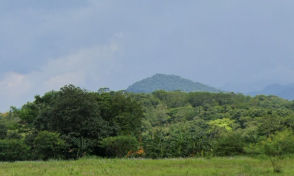 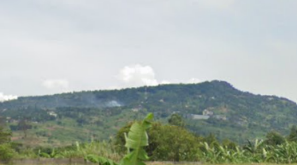 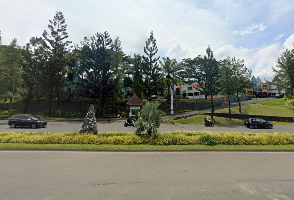 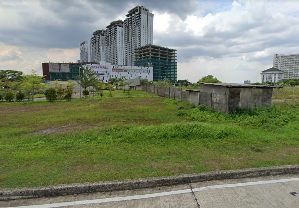 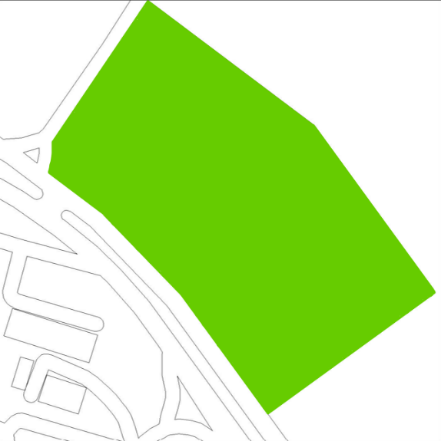 Gambar 4. 5. Analisis View dari Dalam ke Luar Tapak.(Sumber: Analisis Pribadi, 2023)Tabel 4. 8. Analisis View dari Dalam ke Luar Tapak.(Sumber: Analisis Pribadi, 2023)Dari hasil analisis view dari dalam ke luar tapak dapat disimpulkan bahwa view B lebih baik karena memiliki jarak pandang yang luas, berorientasi dengan jalan, dan memiliki view jalan yang baik. Tanggapan berdasarkan hasil analisis view yang sudah dilakukan, baik analisis view dari luar ke dalam tapak maupun analisis view dari dalam ke luar tapak, dapat disimpulkan bahwa sisi bangunan yang menghadap view B dapat mengekspos desain fasad dari bangunan sekolah luar biasa kategori B-C. Karena pada view B memiliki jarak pandang yang luas, baik ke dalam tapak maupun ke luar tapak, dan mudah terlihat. Sisi bangunan yang menghadap view C dan D dapat diletakkan ruang-ruang yang membutuhkan view yang tenang karena memiliki keindahan view yang sangat baik yaitu perbukitan. Sedangkan sisi tapak yang menghadap view A dapat diolah dengan penanaman vegetasi untuk menciptakan lanskap tapak yang baik. Tanggapan sebagai solusi dari analisis view dapat dilihat seperti pada gambar di bawah ini.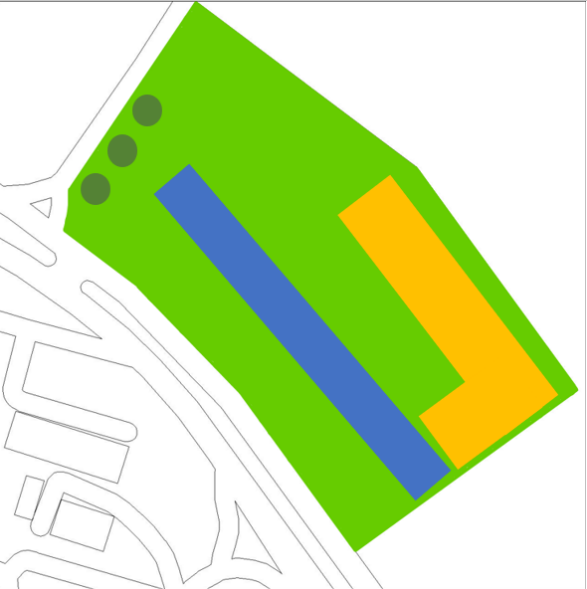 Analisis KebisinganAnalisis kebisingan terbagi menjadi dua, yaitu kebisingan dari luar ke dalam tapak dan kebisingan dari dalam ke luar tapak. Analisis dilakukan untuk mengurangi kebisingan yang berlebihan, baik yang akan masuk ke dalam tapak maupun ke luar tapak.Analisis Kebisingan dari Luar ke Dalam TapakKebisingan dapat berasal dari lingkungan yang ada di luar tapak yang akan berdampak pada kenyamanan bangunan di dalam tapak. Analisis kebisingan pada tapak akan dijelaskan pada gambar di bawah ini.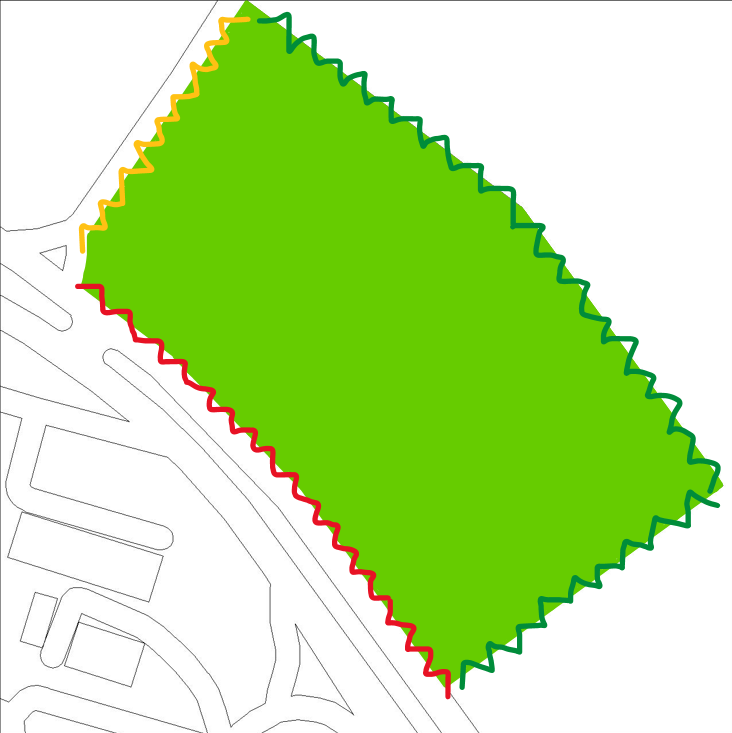 Gambar 4. 7. Analisis Kebisingan dari Luar ke Dalam Tapak.(Sumber: Analisis Pribadi, 2023)Kebisingan dari luar ke dalam tapak dapat dilihat pada gambar di atas, dimana terdapat beberapa sisi dengan tingkat kebisingan yang berbeda. Pada sisi A tingkat kebisingan tinggi yang ditandai dengan warna merah karena aktivitas kendaraan di jalan utama Sentul City. Pada sisi B tingkat kebisingan sedang yang ditandai dengan warna oranye karena berbatasan dengan jalan dan lahan kosong. Sedangkan pada sisi C dan D tingkat kebisingan rendah yang ditandai dengan warna hijau tua karena berbatasan langsung dengan lahan kosong yang cukup luas. Analisis Kebisingan dari Dalam ke Luar TapakDitemukan beberapa area di dalam tapak yang bisa menjadi sumber kebisingan, seperti lapangan dan taman bermain. Untuk mengurangi kebisingan dari dalam ke luar tapak, terdapat beberapa solusi desain yang dapat diaplikasikan, yaitu sebagai berikut:Penanaman vegetasi yang diolah untuk dapat meredam kebisingan. Meletakkan area lapangan dan taman bermain menjauhi sisi terluar tapak, sehingga kebisingan tidak sampai keluar tapak.Tanggapan dari hasil analisis kebisingan yang sudah dilakukan, baik analisis kebisingan dari luar ke dalam tapak maupun dari dalam ke luar tapak, dapat disimpulkan bahwa terdapat beberapa upaya yang dapat dilakukan untuk meredam kebisingan yang ada, baik di luar maupun di dalam tapak, yaitu sebagai berikut:Area di sekitar tapak dengan tingkat kebisingan tinggi dapat ditanami vegetasi yang disusun berdekatan. Area sekitar tapak yang memiliki tingkat kebisingan sedang dan rendah dapat ditanami vegetasi di titik titik tertentu. Penanaman vegetasi juga dapat diolah di sekitar area yang diperkirakan akan menjadi sumber bising dari dalam tapak. Peletakkan massa bangunan terutama area privat dan area yang membutuhkan ketenangan jauh dari kebisingan. Peletakkan sumber bising di dalam tapak menjauhi sisi terluar tapak. Tanggapan sebagai solusi dari analisis kebisingan dapat dilihat seperti pada gambar di bawah ini.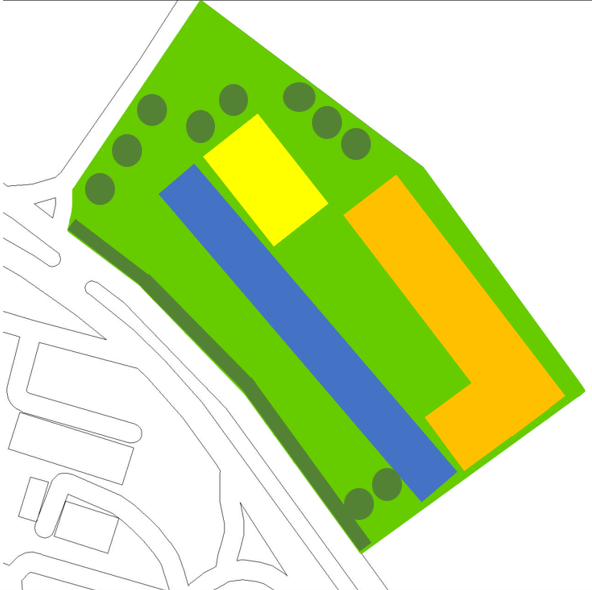 Gambar 4. 8. Solusi Kebisingan.(Sumber: Analisis Pribadi, 2023)Analisis ParkirAnalisis parkir merupakan analisis yang digunakan untuk menjadikan lahan parkir lebih efisien, mempermudah pengguna, dan mempertimbangkan peletakkan area parkir yang baik dalam bangunan. Analisis parkir dapat dapat dilihat pada tabel di bawah ini.Tabel 4. 9. Analisis Parkir.(Sumber: Analisis Pribadi, 2023)Berdasarkan hasil analisis, maka terpilih alternatif A sebagai posisi yang memenuhi kriteria untuk lahan parkir pada tapak. Dalam analisis yang dilakukan dilihat dari lahan parkir yang diperuntukkan untuk kendaraan pribadi (abu-abu) dan kendaraan servis (biru). Alternatif A merupakan posisi yang aman untuk meletakkan kendaraan karena terpantau oleh petugas keamanan. Selain itu juga efisien dan nyaman karena tidak jauh untuk mengakses area parkir dan dekat dengan pintu keluar.Analisis AklimatisasiAnalisis aklimatisasi adalah analisis yang bekaitan dengan kondisi alam di sekitar tapak. Pada bagian analisis aklimatisasi dibagi menjadi dua yaitu analisis orientasi matahari dan analisis arah angin. Analisis ini dilakukan untuk menentukan orientasi bukaan, bentuk bukaan, hingga orientasi bangunan.Analisis Orientasi MatahariAnalisis ini merupakan pengamatan terhadap pergerakan dari matahari dan mencari solusi untuk mengatasidampak dari pergerakan matahari tersebut.Tabel 4. 10. Analisis Sirkulasi Matahari.(Sumber: Analisis Pribadi, 2023)Berdasarkan hasil analisis di atas, maka lebih memilih alternatif C sebagai posisi massa bangunan, dan sinar matahari yang diterima dapat diatasi dengan beberapa upaya sebagai berikut:Penanaman pohon yg cukup tinggi di sekitar area yang terkena paparan sinar matahari untuk meminimalisir sinar matahari berlebih.Penggunaan secondary skin untuk meminimalisir paparan sinar matahari yang masuk ke dalam bangunan.Penggunaan kanopi pada bukaan yang terdapat pada fasad bangunan untuk menghalau sinar matahari berlebih.Analisis Arah AnginAnalisis arah angin bertujuan untuk mengolah sirkulasi angin di dalam tapak sehingga mampu menjadi sumber penghawaan alami yang baik. Angin bergerak dari arah barat laut menuju tenggara dan sebaliknya. Tabel di bawah ini merupakan analisis terhadap arah pergerakan angin.Tabel 4. 11. Analisis Arah Angin.(Sumber: Analisis Pribadi, 2023)Berdasarkan hasil analisis yang telah dilakukan, dapat disimpulkan bahwa alternatif C dengan bentuk massa bangunan yang terbagi menjadi beberapa bagian berpotensi untuk mengoptimalkan sirkulasi angin di dalam tapak. Penzoningan  Berdasarkan hasil analisis mengenai pencapaian tapak, sirkulasi, view, kebisingan, parkir, dan aklimatisasi, dapat disimpulkan mengenai hasil pemetaan atau peletakkan zoning seperti pada gambar di bawah ini.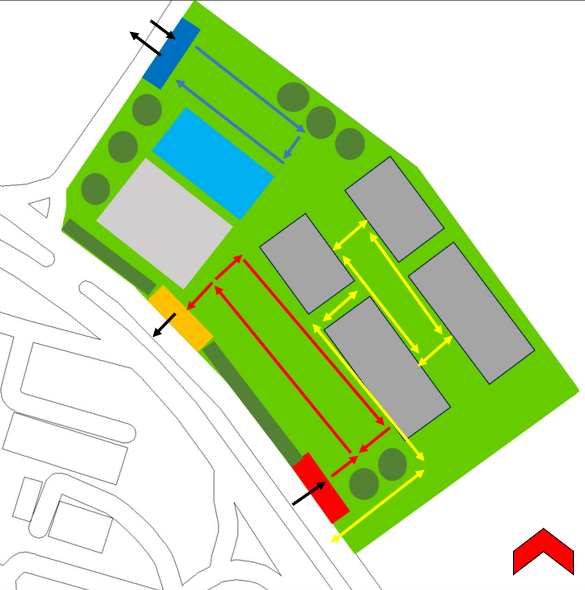 Gambar 4. 9. Hasil Analisis Tapak.(Sumber: Analisis Pribadi, 2023)Berdasarkan zoning di atas, tapak dibagi menjadi empat bagian dengan masing-masing sifat, meliputi zona publik (merah), zona semi publik (oranye), zona privat (kuning), dan zona servis (biru).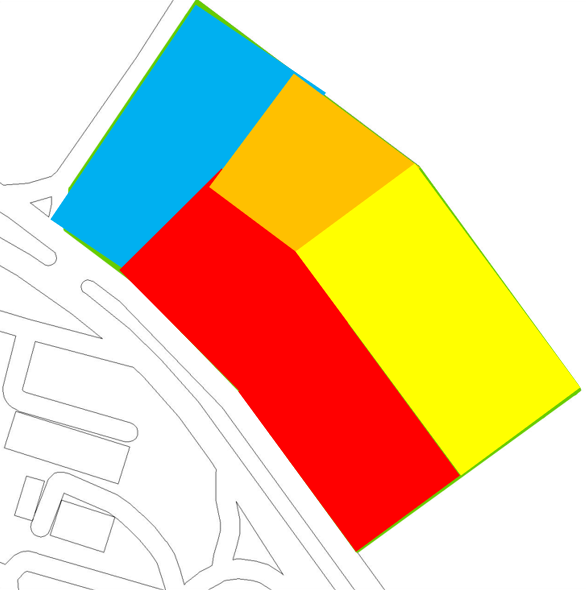 Gambar 4. 10. Zoning Tapak.(Sumber: Analisis Pribadi, 2023)Berdasarkan hasil analisis pada gambar diatas, maka dapat disimpulkan bahwa pada penzoningan tapak ini memiliki pengelompokkan, yaitu dapat dilihat pada tabel berikut.Tabel 4. 12. Zonasi Ruang.(Sumber: Analisis Pribadi, 2023)Analisis BangunanAnalisis bangunan ini berguna untuk meengetahui dan mendapatkan penerapan rancangan yang baik di dalam bangunan sekolah luar biasa kategori B-C dengan memperhatikan beberapa hal, meliputi bentuk dan pola massa bangunan, elemen dan material, struktur bangunan, sirkulasi pengguna, dan penerapan konsep arsitektur perilaku.Analisis Bentuk Massa BangunanAnalisis bentuk massa bangunan digunakan untuk mendapat bentuk dasar dalam perencanaan dan perancangan sekolah luar biasa kataegori B-C.Tabel 4. 13. Analisis Bentuk Massa Bangunan.(Sumber: Analisis Pribadi, 2023)Berdasarkan hasil analisis bentuk massa bangunan pada tabel di atas, maka bentuk massa yang terpilih adalah massa dengan bentuk kotak. Bentuk tersebut paling memenuhi kriteria yang ada, dengan bentuk yang kaku dan terkesan formal menampilkan fungsi bangunan yang merupakan fasilitas pendidikan. Analisis Pola Massa BangunanAnalisis pola massa bangunan dilakukan dengan tujuan mendapatkan bentuk dan susunan pada massa bangunan agar pengguna bangunan dapat merasa nyaman dan disesuaikan pula dengan fungsi dari sekolah luar biasa kategori B-C.Tabel 4. 14. Analisis Pola Massa Bangunan.(Sumber: Analisis Pribadi, 2023)Berdasarkan analisis pada tabel di atas, dapat disimpulkan bahwa pola multi massa lebih tepat diaplikasikan pada fungsi bangunan sekolah luar biasa karena pembagian fungsi bangunan dapat terlihat lebih jelas dan dibutuhkan ruang luar untuk kegiatan outdoor dalam kegiatan belajar-mengajar.Analisis Elemen dan MaterialAnalisis elemen dan material dilakukan dengan tujuan untuk menentukan bahan yang tepat yang akan digunakan pada saat pembangunan yang disesuaikan pula dengan kebutuhan bangunan sekolah luar biasa kategori B-C.Analisis Struktur BangunanStruktur bangunan adalah kunci dari kekuatan pada bangunan sehingga pemilihan struktur perlu dipertimbangkan dengan sebaik-baiknya. Struktur pada bangunan terbagi menjadi tiga, yaitu struktur atap, struktur badan atau tengah, dan struktur bawah. Struktur AtapStruktur atap merupakan bagian bangunan yang berfungsi sebagai penutup dan pelindung bangunan dari matahari dan hujan. Analisis struktur atap akan dapat dilihat pada tabel di bawah ini.Tabel 4. 15. Analisis Struktur Atap.(Sumber: Analisis Pribadi, 2023)Berdasarkan analisis yang telah dilakukan mengenai kelebihan dan kekurangan dari material struktur atap, maka struktur atap yang tepat untuk digunakan dalam rancangan bangunan sekolah luar biasa kategori B-C adalah rangka baja.Struktur Badan atau TengahStruktur badan atau tengah merupakan bagian bangunan yang berfungsi untuk menyalurkan beban dari atap menuju pondasi. Analisis struktur badan bangunan dapat dilihat pada tabel di bawah ini.Tabel 4. 16. Analisis Struktur Badan.(Sumber: Analisis Pribadi, 2023)Berdasarkan analisis material struktur badan atau tengah, dilihat dari kelebihan dan kekurangan dari masing-masing material, maka struktur badan atau tengah yang tepat untuk digunakan pada bangunan sekolah luar biasa kategori B-C adalah beton bertulang. Struktur BawahStruktur bagian bawah bangunan atau pondasi berfungsi menahan dan menerima beban bangunan dari bagian atas yang kemudian disalurkan ke dalam tanah. Analisis struktur bawah dapat dilihat pada tabel di bawah ini.Tabel 4. 17. Analisis Struktur Bawah.(Sumber: Analisis Pribadi, 2023)Berdasarkan analisis material struktur bawah, dilihat dari kelebihan dan kekurangan dari masing-masing material, maka struktur bawah yang tepat digunakan pada bangunan sekolah luar biasa kategori B-C adalah footplat. Analisis Sirkulasi di Dalam BangunanSirkulasi merupakan suatu pola dari pergerakan manusia maupun barang yang berasal dari perpindahan antar ruang kegiatan. Terdapat dua sirkulasi yang terjadi pada bangunan, yaitu sirkulasi vertical dan sirkulasi horizontal.Sirkulasi VertikalSirkulasi vertikal merupakan pergerakkan atau perpindahan yang terjadi antar lantai per lantai yang terjadi pada bangunan bertingkat. Beberapa pilihan yang dapat digunakan pada sirkulasi vertikal, diantaranya:Lift, merupakan fasilitas yang mempunyai tingkat daya guna baik. Biasanya dibedakan menjadi dua, yaitu lift penumpang dan lift barang. Lift digunakan pada bangunan yang memiliki ketinggian diatas enam lantai. Tangga, merupakan pilihan yang wajib ada pada bangunan bertingkat untuk memfasilitasi perpindahan pergerakkan antar lantai. Ramp, merupakan salah satu pilihan pada bangunan bertingkat untuk mengakses setiap lantai pada bangunan tersebut. Bangunan sekolah luar biasa kategori B-C yang akan dirancang merupakan bangunan bertingkat yang hanya terdiri dari 2-3 lantai. Sehingga sirkulasi vertikal yang tepat digunakan pada rancangan bangunan ini adalah tangga dan ramp.Sirkulasi HorizontalSirkulasi horizontal pada suatu bangunan dibagi menjadi dua tipe, yaitu single loaded dan doube loaded. Pada rancangan sekolah luar biasa kategori B-C, kedua pola sirkulasi horizontal tersebut bisa untuk diaplikasikan.Analisis Penerapan Konsep Arsitektur Perilaku pda DesainAnalisis ini yang bertujuan untuk menentukan konsep arsitektur perilaku yang akan digunakan pada bangunan sekolah luar biasa kategori B-C, diantaranya sebagai berikut: Terbentuknya hubungan antara manusia dengan lingkungan dan sebaliknya. Desain pada bangunan sekolah luar biasa kategori B-C dibuat untuk mudah dimengerti dan dikenali sebagai bangunan dengan fungsi sebagai fasilitas pendidikan khusus oleh pengguna bangunan dengan pancaindra. Sebagai tempat untuk mewadahi semua aktivitas yang dilakukan pengguna sekolah luar biasa kategori B-C dengan memberikan rasa nyaman, aman, dan juga menyenangkan yang dapat dirasakan, baik secara fisik maupun psikis. Mengamati karakteristik perilaku dari pengguna bangunan sekolah luar biasa kategori B-C. Setiap pengguna bangunan sekolah luar biasa kategori B-C memiliki karakteristik tersendiri. Anak berkebutuhan khusus, khususnya anak tunarungu dan tunagrahita memiliki keterbatasan dan ketidakmampuan dalam beberapa hal. Proses kegiatan belajar-mengajar di sekolah luar biasa juga berbeda dengan sekolah umum, sehingga ada perilaku dan karakter dari para guru dan juga tenaga pendidik yang disesuaikan dengan kebutuhan dan kemampuan anak berkebutuhan khusus. Maka konsep pada kawasan sekolah luar biasa kategori B-C, yaitu:Massa bangunan dirancang dengan bentuk yang kaku untuk memberi kesan formal, sehingga anak berkebutuhan khusus dapat belajar perbedaan bagaimana mereka perlu untuk mengendalikan diri ketika berada di lingkungan formal dan non-formal. 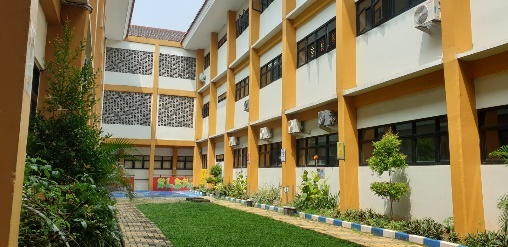 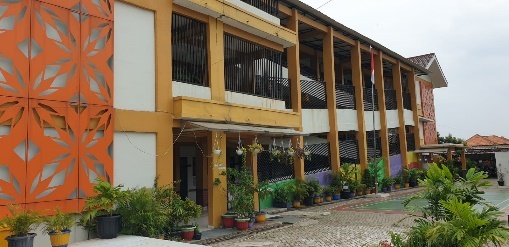 Gambar 4. 11. Ilustrasi Bentuk Massa dan Fasad Bangunan.(Sumber: Pribadi, 2023)Sekolah luar biasa kategori B-C dirancang dengan memperhatikan kebutuhan dari setiap pengguna bangunan sebagai fasilitas pendidikan khusus. Sehingga mampu mewadahi segala aktivitas perilaku para pengguna mulai dari datang hingga pulang.Pola ruang pada bangunan dirancang dengan memperhatikan kegiatan dari proses belajar-mengajar yang dilakukan di sekolah luar biasa. Ruang-ruang yang memiliki kemiripan fungsi dan pengguna diletakkan berdekatan. Sehingga sirkulasi para pengguna dalam beraktivitas di dalam bangunan mudah dan nyaman.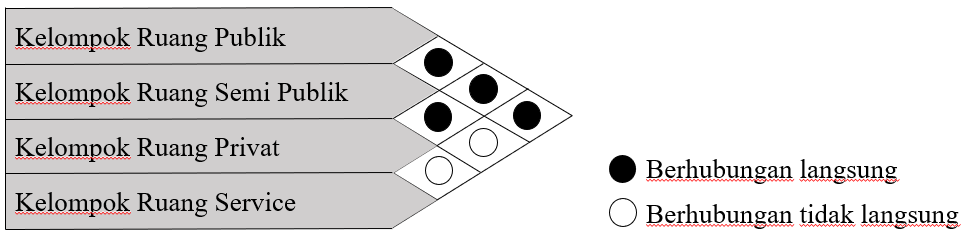 Gambar 4. 12. Ilustrasi Skema Pola Hubungan Ruang.(Sumber: Pribadi, 2023)Penggunaan dan tata letak perabot dirancang menyesuaikan dengan kapasitas masksimal, sirkulasi dan perilaku para pengguna ruang. Hal tersebut juga berpengaruh pada ukuran ruang dan perabot di dalam ruang.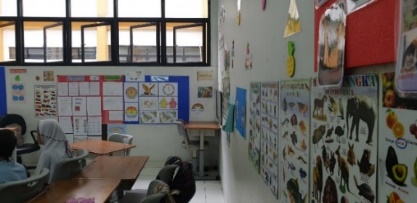 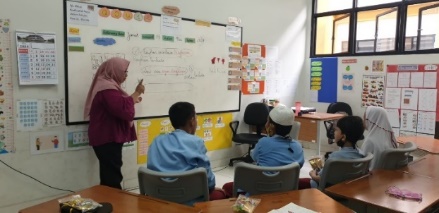 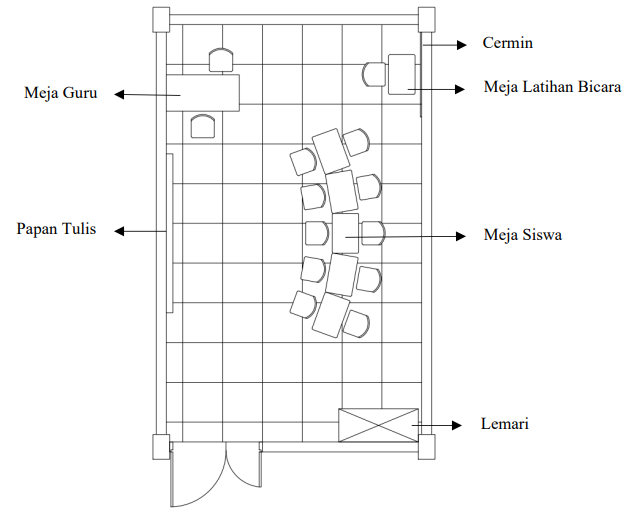 Gambar 4. 13. Ilustrasi Penggunaan dan Tata Letak Perabot dalam Ruang Kelas(Sumber: Pribadi, 2023)Analisis RuangAnalisis Pengguna RuangPengguna bangunan sekolah luar biasa kategori B-C dibedakan menjadi tiga berdasarkan kelompok pengguna ruang, yaitu sebagai berikut:Siswa Siswa merupakan pelajar yang berada pada tingkatan pendidikan sekolah dasar dan menengah. Siswa di sekolah luar biasa kategori B-C dibedakan menjadi dua, yaitu:Siswa tunarungu, adalah anak yang kehilangan seluruh atau sebagian daya pendengarannya sehingga mengalami gangguan berkomunikasi secara verbal. Siswa tunagrahita, anak dengan keterbatasan signifikan dalam fungsi intelektual dan perilaku adaptif, dibedakan menjadi tunagrahita ringan dan tunagrahita sedang.Siswa di sekolah luar biasa kategori B-C juga dibedakan menjadi tiga jenjang sekolah, yaitu:Siswa SDLB Siswa SMPLBSiswa SMALBGuruGuru merupakan seorang yang mengajarkan ilmu kepada para siswa yang ada di sekolah tersebut. Guru di sekolah luar biasa kategori B-C dibedakan berdasarkan jenis disabilitas siswa dan jenjang sekolah. Selain itu, guru pada jenjang sekolah menengah juga dibedakan berdasarkan mata pelajaran yang diampu.Pembina AsramaPembina asrama adalah tenaga pengajar yang membimbing para siswa selama berada dan berkegiatan di asrama. Setiap satu pembina asrama di sekolah luar biasa kategori B-C bertanggung jawab atas setiap lima siswa untuk jenjang SDLB, serta delapan siswa untuk jenjang SMPLB dan SMALB. Pembina asrama juga dibedakan berdasarkan jenis disabilitas siswa. Tenaga PendidikTenaga pendidik adalah orang yang secara tidak langsung terlibat dalam penyelenggaraan pendidikan di satuan pendidikan, di antaranya yaitu tata usaha, pustakawan, komite sekolah, petugas keamanan, petugas kebersihan, dan petugas konsumsi.Analisis Kegiatan Pengguna BangunanAnalisis kegiatan pengguna bangunan merupakan analisis yang membahas mengenai kegiatan yang dilakukan pengguna bangunan sekolah luar biasa kategori B-C. Analisis kegiatan pengguna bangunan dapat dilihat pada tabel di bawah ini.Tabel 4. 18. Analisis Kegiatan Pengguna Bangunan.(Sumber: Analisis Pribadi, 2023)Analisis Pengelompokkan RuangTabel 4. 19. Analisis Pengelompokkan Ruang.(Sumber: Analisis Pribadi, 2023)Analisis Pengelompokkan Kegiatan dan Fungsi RuangTabel 4. 20. Analisis Pengelompokkan Kegiatan dan Fungsi Ruang.(Sumber: Analisis Pribadi, 2023)Sirkulasi PenggunaSirkulasi pengguna bangunan sekolah luar biasa kategori B-C dibedakan menjadi tiga berdasarkan kelompok pengguna ruang, yaitu:Siswa 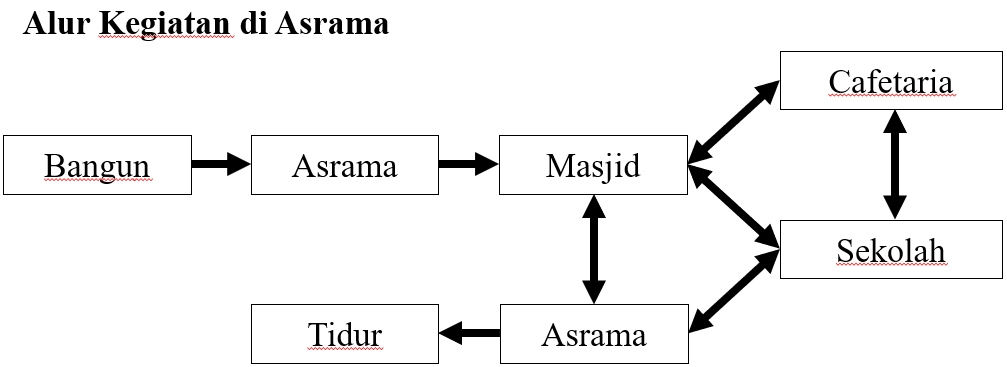 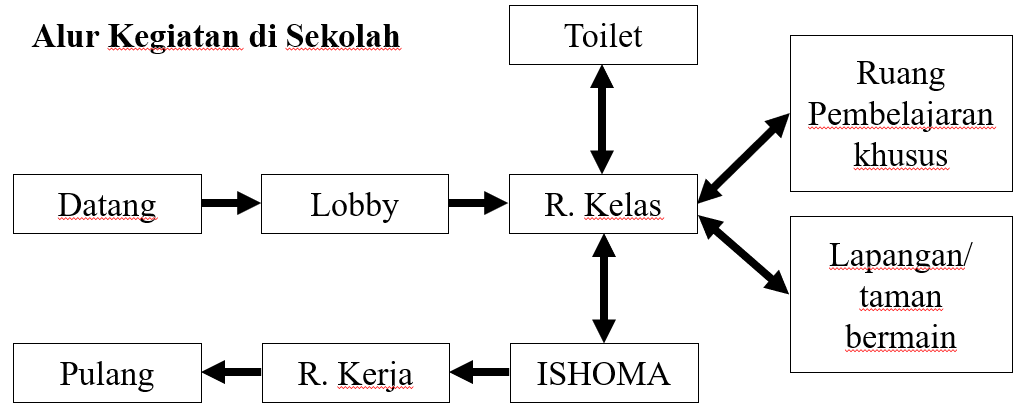 Gambar 4. 14. Alur Kegiatan Siswa.(Sumber: Analisis Pribadi, 2023)Guru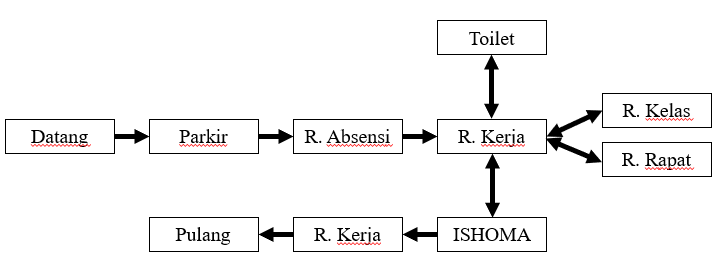 Gambar 4. 15. Alur Kegiatan Guru.(Sumber: Analisis Pribadi, 2023)Pembina Asrama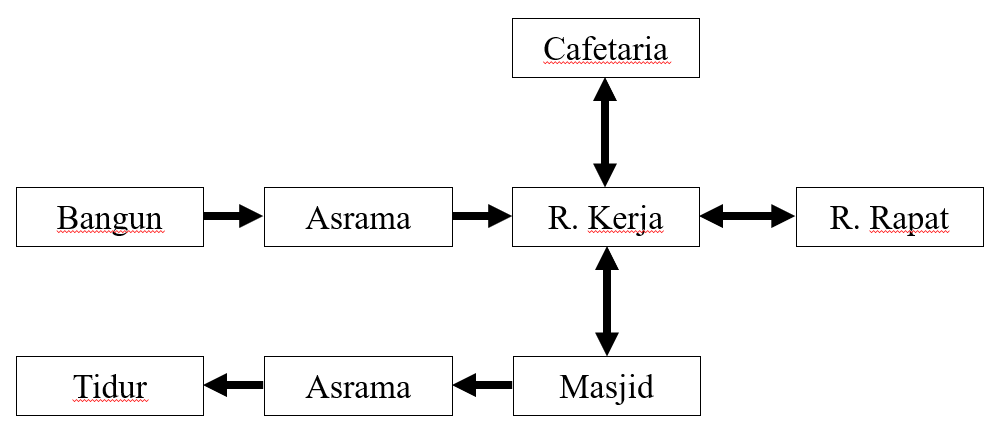 Gambar 4. 16. Alur Kegiatan Pembina Asrama.(Sumber: Analisis Pribadi, 2023)Tenaga pendidik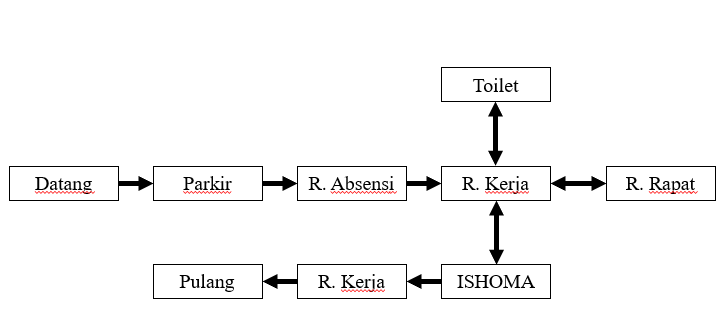 Gambar 4. 17. Alur Kegiatan Tenaga Pendidik.(Sumber: Analisis Pribadi, 2023)Analisis Skema Hubungan RuangDi bawah ini merupakan skema hubungan ruang pada Sekolah Luar Biasa Kategori B-C.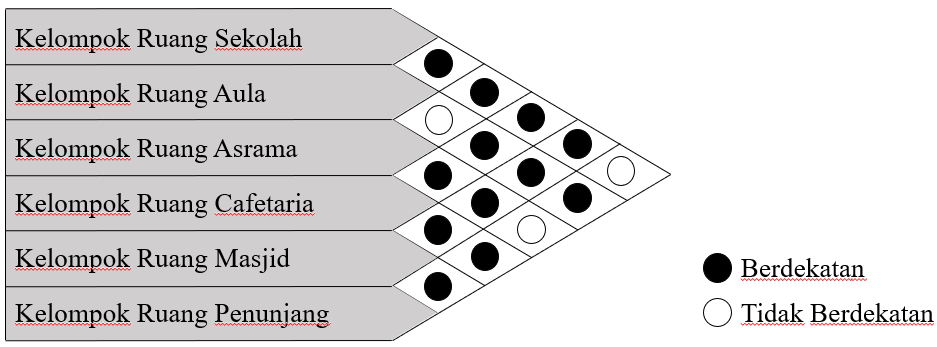 Gambar 4. 18. Analisis Skema Hubungan Ruang.(Sumber: Analisis Pribadi, 2023)Kapasitas Sekolah Luar Biasa Kategori B-CKapasitas sekolah luar biasa kategori B-C menggunakan kapasitas dari SLB Negeri 2 Jakarta. Menurut data dari bagian Tata Usaha SLB Negeri 2 Jakarta, jumlah siswa dari tahun ajaran 2021/2022 sampai dengan tahun ajaran 2023/2024 adalah sebagai berikut:Tabel 4. 21. Jumlah Siswa SLB Negeri 2 Jakarta.(Sumber: SLB Negeri 2 Jakarta, 2023)Berdasarkan data pada tabel di atas, dapat diasumsikan jika kapasitas sebuah sekolah luar biasa mampu untuk menampung sekitar 216 siswa per tahunnya. Dilihat dari jumlah mata pelajaran berdasarkan kurikulum sekolah luar biasa, untuk tingkat SDLB terdapat 11 mata pelajaran, serta untuk tingkat SMPLB dan SMALB masing-masing terdapat 14 mata pelajaran. Jika diasumsikan 1 mata pelajaran diampu oleh 1 guru, maka jumlah guru di sebuah sekolah luar biasa secara keseluruhan sekitar 39 guru. Tabel 4. 22. Data Siswa pada Setiap Jenjang di SLB Negeri 2 Jakarta.(Sumber: SLB Negeri 2 Jakarta, 2023) Berdasarkan tabel di atas, jumlah siswa untuk jenjang SDLB per tingkat rata-rata 12 siswa. Pada jenjang SDLB dalam satu kelas maksimal berisi 5 siswa, sehingga setiap tingkatnya terdapat 3 rombongan belajar. Total jumlah rombongan belajar tingkat SDLB adalah 18 rombongan belajar. Jumlah siswa untuk jenjang SMPLB per tingkatnya rata-rata 21 siswa. Pada jenjang SMPLB dalam satu kelas maksimal berisi 8 siswa, sehingga setiap tingkatnya terdapat 3 rombongan belajar. Total rombongan belajar tingkat SMPLB adalah 9 rombongan belajar. Sedangkan jumlah siswa untuk jenjang SMALB per tingkatnya rata-rata 27 siswa. Pada jenjang SMALB dalam satu kelas maksimal berisi 8 siswa, sehingga setiap tingkatnya terdapat 4 rombongan belajar. Total rombongan belajar tingkat SMALB adalah 12 rombongan belajar. Sehingga total jumlah rombongan belajar di Sekolah Luar Biasa Kategori B-C dari jenjang SDLB hingga SMALB adalah 39 rombongan belajar.Analisis Besaran RuangDalam menentukan sebuah ruang pada suatu bangunan perlu mengetaui standar ruang yang akan digunakan. Hal ini bertujuan agar para pengguna bangunan merasa nyaman dalam melakukan aktivitas di dalam bangunan tersebut. Adapun sumber standar ruang yang digunakan, yaitu Studi Preseden (SP), Data Arsitek (DA), Peraturan Menteri Pendidikan Nasional Republik Indonesia Nomor 33 Tahun 2008 Tentang Standar Sarana dan Prasarana SDLB, SMPLB, dan SMALB, dan Asumsi (AS). Selain itu untuk menentukan besar persen dari sirkulasi diperoleh dari Time Save Standards for Building Type 2nd Edition.Tabel 4. 23. Keterangan Besaran Persentase Sirkulasi.(Sumber: Time Save Standards for Building Type 2nd Edition)Di bawah ini merupakan tabel besaran ruang pada Sekolah Luar Biasa Kategori B-C.Besaran Ruang Sekolah Tabel 4. 24. Analisis Besaran Ruang Sekolah.(Sumber: Analisis Pribadi, 2023)Besaran Ruang Aula/Ruang SerbagunaTabel 4. 25. Analisis Ruang Aula/Ruang Serbaguna.(Sumber: Analisis Pribadi, 2023)Besaran Ruang AsramaTabel 4. 26. Analisis Besaran Ruang Asrama.(Sumber: Analisis Pribadi, 2023)Besaran Ruang CafetariaTabel 4. 27. Analisis Besaran Ruang Cafetaria.(Sumber: Analisis Pribadi, 2023)Besaran Ruang MasjidTabel 4. 28. Analisis Ruang Masjid.(Sumber: Analisis Pribadi, 2023)Besaran Ruang PenunjangTabel 4. 29. Analisis Besaran Ruang Penunjang.(Sumber: Analisis Pribadi, 2023)Berdasarkan total dari besaran ruang untuk setiap kelompok ruang pada tabel di atas, maka total luas dari bangunan Sekolah Luar Biasa Kategori B-C yang diperoleh adalah sebagai berikut:Tabel 4. 30. Total Luas Bangunan Sekolah Luar Biasa Kategori B-C.(Sumber: Analisis Pribadi, 2023)“halaman ini sengaja dikosongkan”BAB 5KONSEP PERENCANAAN DAN PERANCANGANDasar Perencanaan dan PerancanganDasar perencanaan dan perancangan sekolah luar biasa kateori B-C di Sentul merupakan desain yang menerapkan konsep arsitektur perilaku pada bangunannya. Konsep arsitektur perilaku merupakan konsep yang memperhatikan dan mempertimbangkan perilaku dari pengguna bangunannya dalam perancangan bangunannya.Konsep Perencanaan dan PerancanganKonsep perencanaan dan perancangan ini akan menjelaskan beberapa hasil dari analisis yang berbentuk solusi atau penyelesaian dalam mendesain suatu bangunan sekolah luar biasa kategori B-C. Pada sub bab ini akan membahas mengenai konsep tapak, konsep bangunan, dan konsep ruang.Konsep TapakKonsep tapak yang dihasilkan adalah sebagai berikut:Tabel 5. 1. Konsep Tapak.(Sumber: Analisis Pribadi, 2023)Konsep BangunanTabel 5. 2. Konsep Bangunan.(Sumber: Analisis Pribadi, 2023)Konsep RuangKonsep ruang yang digunakan memiliki hubungan saling keterkaitan, menggunakan konsep arsitektur perilaku dalam perancangannya, dan tersedianya pembagian ruang-ruang sebagai berikut:Kelompok ruang sekolah dengan luas 2652 m2 terdiri dari lobby, ruang kelas regular, ruang kelas keterampilan, ruang kelas pembelajaran khusus, ruang ruang pimpinan, ruang guru, ruang konseling, ruang OSIS, dan ruang ruang penunjang lainnya. Kelompok ruang aula atau ruang serbaguna dengan luas 1354 m2 terdiri dari ruang penerimaan, ruang penonton, panggung, ruang persiapan, dan ruang kontrol.Kelompok ruang asrama dengan luas 4302 m2 terdiri dari kamar tidur siswa, kamar tidur pembina asrama, kamar mandi, dapur, ruang UKS, kantor pembina asrama, dan ruang cuci dan jemur .Kelompok ruang cafetaria dengan luas 1459 m2 terdiri dari ruang makan, dapur, ruang penyimpanan, ruang pimpinan dan toilet.Kelompok ruang masjid dengan luas 567 m2 terdiri dari ruang sholat pria, ruang sholat wanita, ruang control, toilet, dan tempat wudhu.Kelompok ruang penunjang dengan luas 223 m2 terdiri dari ruang CCTV, pos satpam, ruang-ruang utilitas, dan TPS.DAFTAR PUSTAKAAmin (2014) ‘Tingkatan Tunagrahita’, Paper Knowledge . Toward a Media History of Documents, p. 10.Amka (2021) Strategi Pembelajaran Anak Berkebutuha Khusus, Dr.H.Amka, M.si.Syndrom, D. and Autisme, D. (2022) ‘1793-Article Text-2940-1-10-20230726’, 1(1), pp. 1–14.Dian, A. (2019). Sekolah Luar Biasa Untuk Anak Luar Biasa. Jurnal Artikel, 1–4. Minawati. (2015). Identifikasi anak berkebutuhan khusus di Sekolah Inklusi. (Vol.  3). Hakim, M. I., Lissimia, F. (2013). Kajian Penerapan Konsep Arsitektur Perilaku  Pada Fasilitas Sekolah Luar Biasa Negeri 07 Jakarta. 29–34. Sandra, D., Argueta, E., Wacher, N. H., Silva, M., Valdez, L., Cruz, M., Gómez Díaz, R. A., Casas-saavedra, L. P., De Orientación, R., Salud México, S. de,  Virtual, D., Social, I. M. del S., Mediavilla, J., Fernández, M., Nocito, A.,  Moreno, A., Barrera, F., Simarro, F., Jiménez, S., Faizi, M. F. (2016).  Revista CENIC. Ciencias Biológicas, 152(3), 28.  Setiawan, Hariadi B. (2010). Arsitektur, Lingkungan dan Perilaku. Yogyakarta:  UGM Press. TANDAL, A. N., & EGAM, I. P. P. (2011). Arsitektur Berwawasan Perilaku  (Behaviorisme). Media Matrasain, 8(1), 29–39. Wicaksono, S. I. (2018). Character Building Center di Kaliurang. Locul Potrivit,  38–40. Widia. (2018). Fasilitas Pendidikan Untuk Anak Berkebutuhan Khusus. Era  Konsultan. Undang-Undang No 8 Tahun 2016 tentang Penyandang Disabilitas.  Kemendikbud RI. (2020). Siaran Pers Nomor: 804 /sipers/A6/XII/2022. Jenis-jenis  Sekolah Luar Biasa.“halaman ini sengaja dikosongkan”LAMPIRANBukti Asistensi SiAkad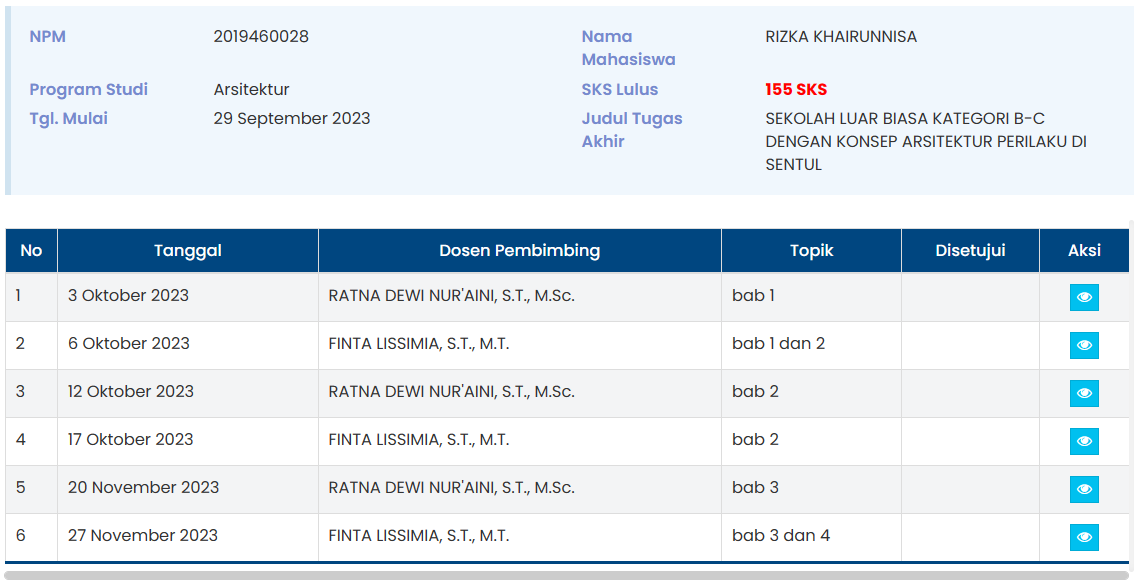 Nama:Rizka KhairunnisaNIM:2019460028Alamat:Jl. Kp. Pisangan I No. 42 RT. 04/RW. 03, Kel. Penggilingan, Kec. Cakung, Kota Jakarta Timur, DKI Jakarta 13940Alamat Surel:rizkhanissa@gmail.com dan 2019460028@student.umj.ac.id Ratna Dewi Nur’aini, S. T., M. Sc.NIDN. 0305017507(Pembimbing Utama)Finta Lissimia, S. T., M. T.NIDN. 0306098901(Pembimbing Pendamping)Dr. Ir. Ashadi, M. Si.NIDN. 0325026601(Penguji)Anisa, S. T., M. T.NIDN. 0324037701(Penguji)Dr. Ir. Ar. Dedi Hantono, S. T., M. T., IAI.NIDN. 0312087502(Penguji)Ketua Program Studi Arsitektur,Finta Lissimia, S. T., M. T., CIQaR.NIDN. 0306098901Jakarta, 16 November 2023Rizka KhairunnisaNIM. 2019460028Nama Mahasiswa:Rizka KhairunnisaNIM:2019460028Dosen Pembimbing 1:Ratna Dewi Nur’aini, S. T., M. Sc.Dosen Pembimbing 2:Finta Lissimia, S. T., M. T., CIQaRPendidikanSosialMediaMampu didik (Educable)Ringan (mild morant)Debil Mampu latih (Friable)Sedang (moderate)Embical Perlu rawatBerat/sangat beratIdiot HariSMPLBSMALBSenin Kelas keterampilanKelas regulerSelasa Kelas regulerKelas keterampilanRabu Kelas keterampilanKelas regulerKamis Kelas regulerKelas keterampilanJumat Kelas keterampilanKelas regulerPola Ruang Lantai 1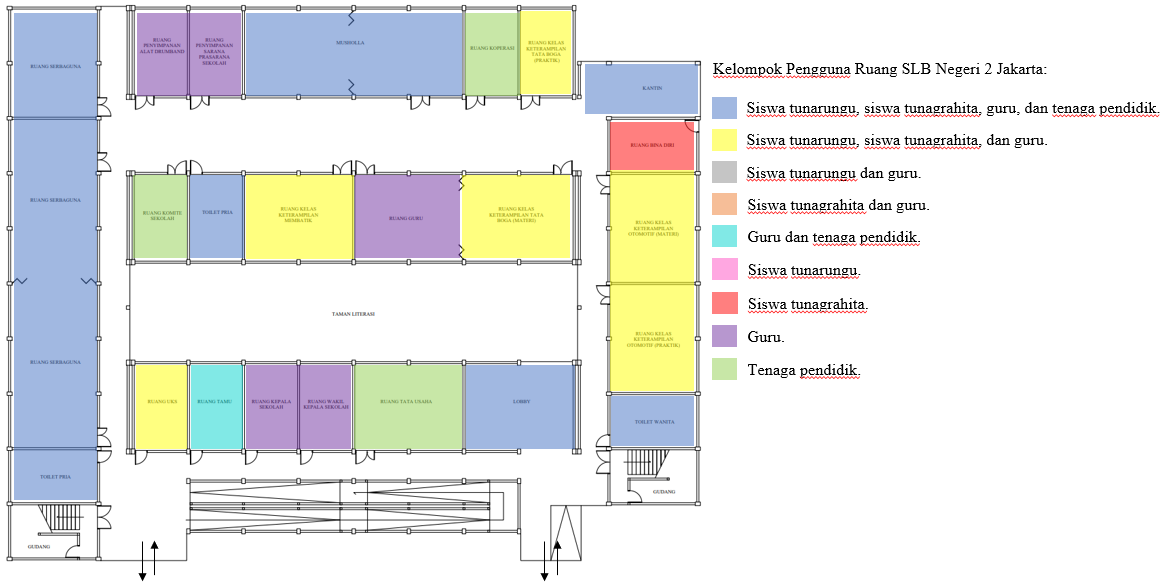 Ruang-ruang yang berada pada lantai satu SLB Negeri 2 Jakarta termasuk ke dalam kategori campuran. Terdapat ruang-ruang yang bersifat publik, privat, dan servis. Tata letak ruang pada lantai satu bangunan ini disusun berdasarkan sifat ruangnya, ruang-ruang yang memiliki kesamaan sifat ruang diletakkan berdekatan.Pola Ruang Lantai 2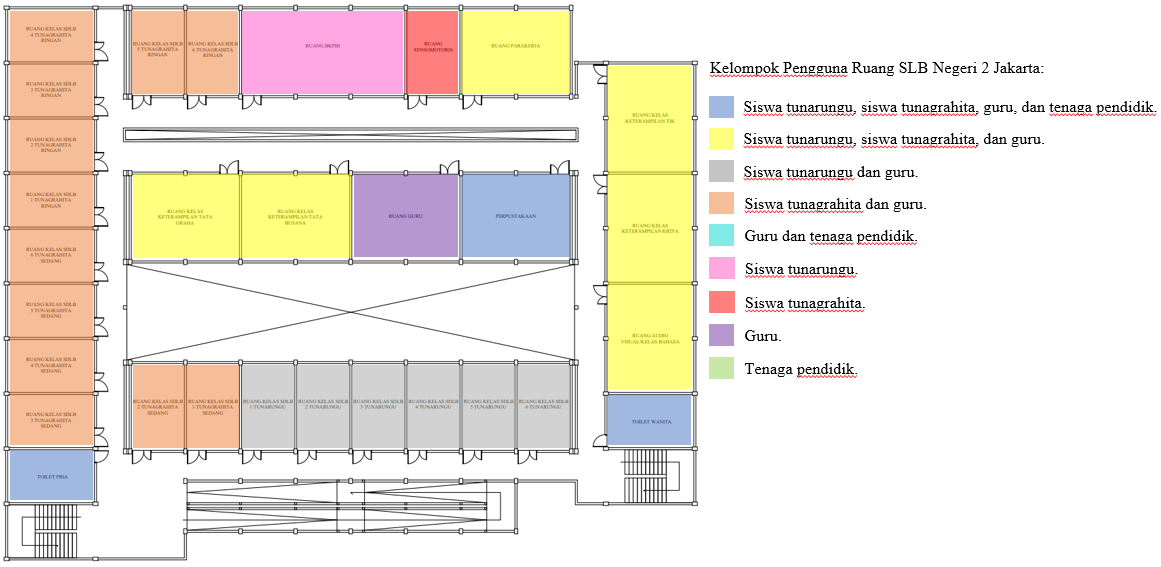 Pola ruang pada lantai dua SLB Negeri 2 Jakarta sudah lebih fokus pada salah satu kelompok ruang saja, yaitu ruang-ruang yang bersifat privat dalam hal ini adalah ruang kelas. Ruang kelas dibagi berdasarkan jenis disabilitas pengguna ruang. Ruang kelas pada lantai dua ini diperuntukkan untuk jenjang SDLB. Ruang kelas yang digunakan oleh kelompok pengguna ruang dengan jenis disabilitas yang sama disusun berdekatan karena para siswa saling berinteraksi dan bersosialisasi dengan siswa lain yang memiliki jenis disabilitas yang sama.Pola Ruang Lantai 3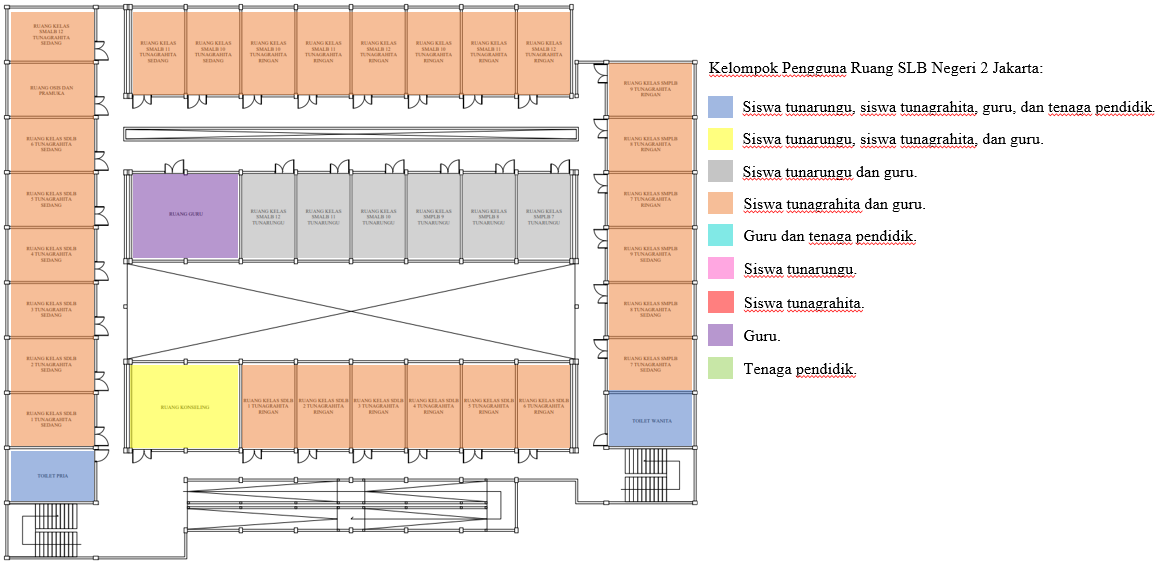 Pola ruang pada lantai tiga SLB Negeri 2 Jakarta memiliki kemiripan dengan polar uang yang ada di lantai dua, yaitu ruang-ruang yang bersifat privat dalam hal ini adalah ruang kelas.  Ruang kelas pada lantai dua ini diperuntukkan untuk jenjang SMPLB dan SMALB. Tata Letak Perabot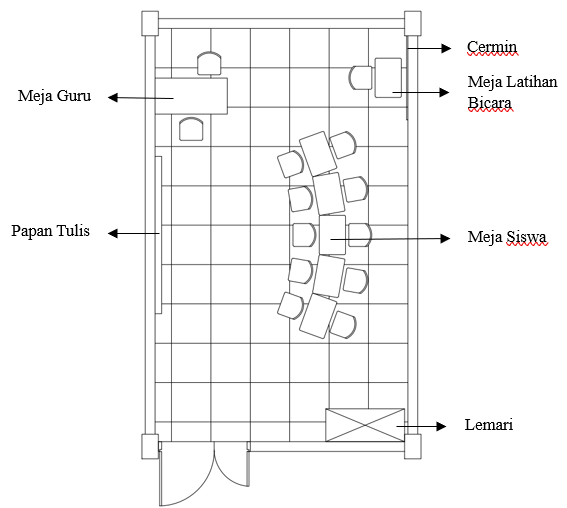 Tata letak perabot pada ruang-ruang yang ada di SLB Negeri 2 Jakarta disesuaikan dengan fungsi ruang dan kelompok pengguna ruangnya. Tata letak perabot juga memperhatikan karakteristik dari kelompok pengguna ruang yang didominasi oleh anak berkebutuhan khusus, yaitu tunarungu dan tunagrahita. Kapasitas ruang kelas berkisar antara lima sampai dengan delapan orang dengan satu guru. Meja dan kursi siswa disusun membentuk setengah lingkaran. Bentuk kursi dan meja yang digunakan dibuat dengan sudut yang tidak tajam. Terdapat pula lemari, cermin, dan poster sebagai perabot pendukung dalam proses belajar mengajar.HariSMPLBSMALBSeninRuang kelasRuang keterampilanSelasaRuang keterampilanRuang kelasRabuRuang kelasRuang keterampilanKamisRuang keterampilanRuang kelasJumat Ekstrakurikuler pilihanEkstrakurikuler pilihanPola Ruang Lantai 1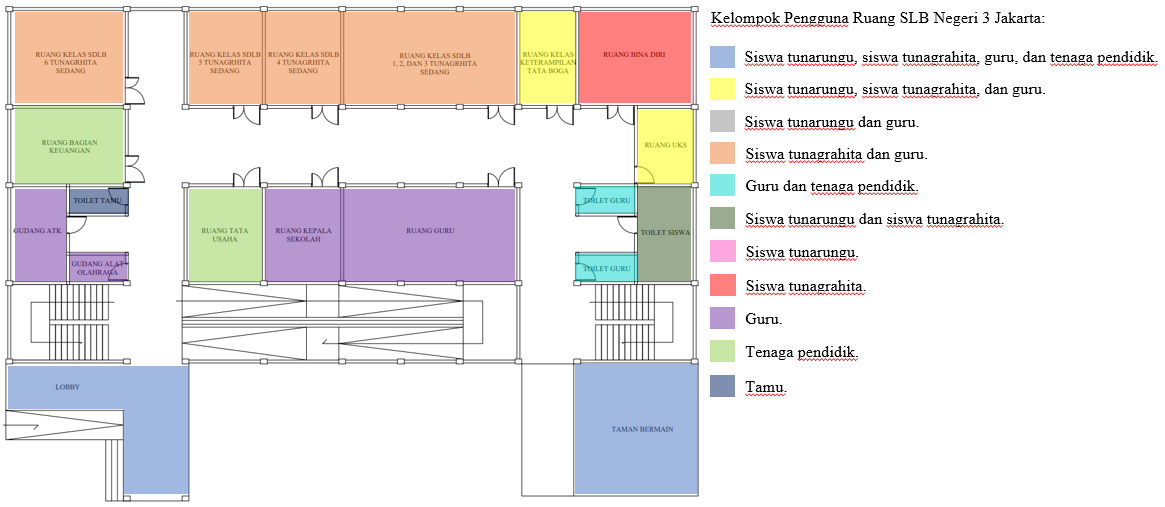 Pola ruang pada lantai satu SLB Negeri 3 Jakarta merupakan kategori campuran. Pola ruang disusun berdasarkan kemiripan sifat atau fungsi. Hal tersebut dilakukan untuk mempermudah sirkulasi pengguna bangunan dalam berkegiatan. Terdapat ruang-ruang yang bersifat publik, privat, dan servis. Ruang kelas pada lantai satu ini diperuntukkan untuk siswa tunagrahita sedang dan siswa tunarungu tingkat SDLB.Pola Ruang Lantai 2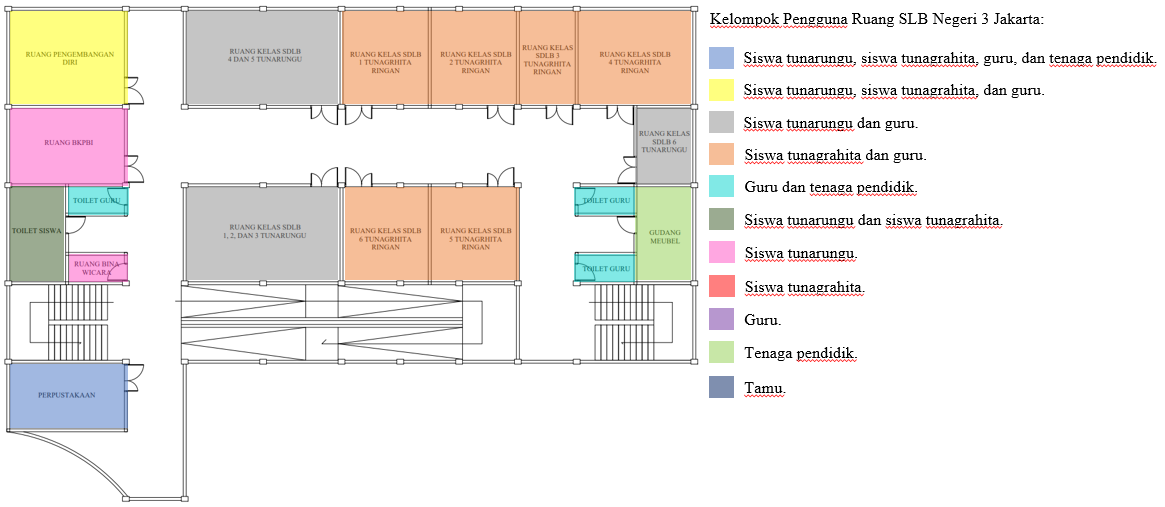 Pola ruang pada lantai dua SLB Negeri 3 Jakarta sudah lebih fokus pada salah satu kelompok ruang saja, yaitu ruang-ruang yang bersifat privat dalam hal ini adalah ruang kelas. Ruang kelas pada lantai dua ini diperuntukkan untuk siswa tunagrahita ringan dan siswa tunarungu tingkat SDLB. Pola Ruang Lantai 3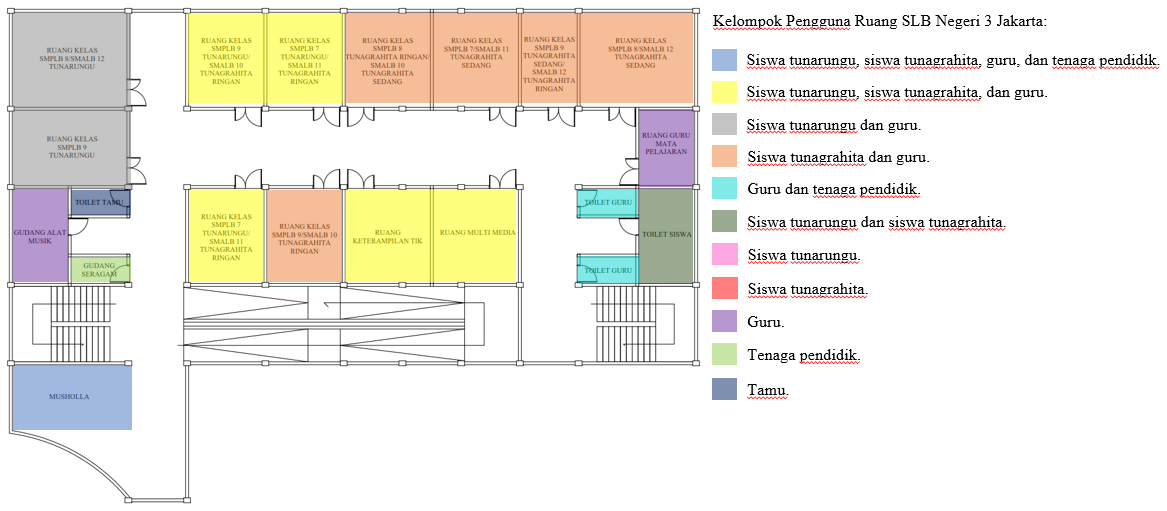 Pola ruang pada lantai tiga SLB Negeri 3 Jakarta juga sudah lebih fokus pada salah satu kelompok ruang saja, yaitu ruang-ruang yang bersifat privat dalam hal ini adalah ruang kelas. Ruang kelas pada lantai dua ini diperuntukkan untuk siswa tunarungu, tunagrahita ringan, dan tunagrahita sedang tingkat SMPLB dan SMALB yang digunakan secara bergantian.Pola Ruang Lantai 4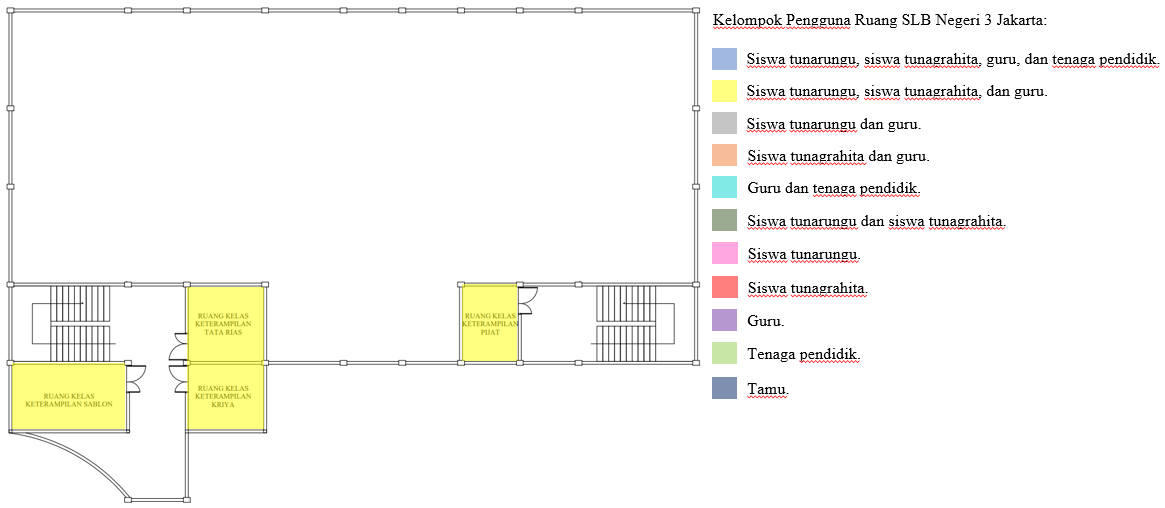 Pola ruang pada lantai empat SLB Negeri 3 Jakarta memiliki kemiripan dengan polar uang di lantai dua dan tiga. Hanya saja ruang kelas di lantai empat merupakan ruang kelas keterampilan yang digunakan oleh siswa tunarungu, tunagrahita ringan, dan tunagrahita sedang tingkat SMPLB dan SMALB secara bergantian.Tata Letak Perabot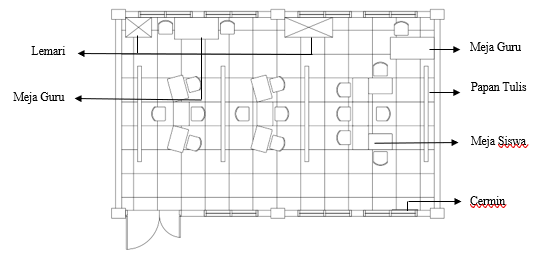 Ruang kelas yang diperuntukkan untuk siswa tunarungu pada jenjang SDLB di sekolah ini memiliki ukuran yang lebih besar dibandingkan dengan ruang kelas bagi siswa tunagrahita dijenjang yang sama. Namun ruangan tersebut dibagi lagi menjadi tiga kelas di bagian dalamnya. Pemisahan area kelas menggunakan papan tulis. Meja dan kursi siswa disusun membentuk setengah lingkaran atau seperti huruf U. Bentuk kursi dan meja yang dibuat dengan sudut yang tidak tajam. Serta terdapat lemari dan cermin sebagai perabot pendukung dalam proses belajar mengajar di kelas.Pola Ruang Lantai 1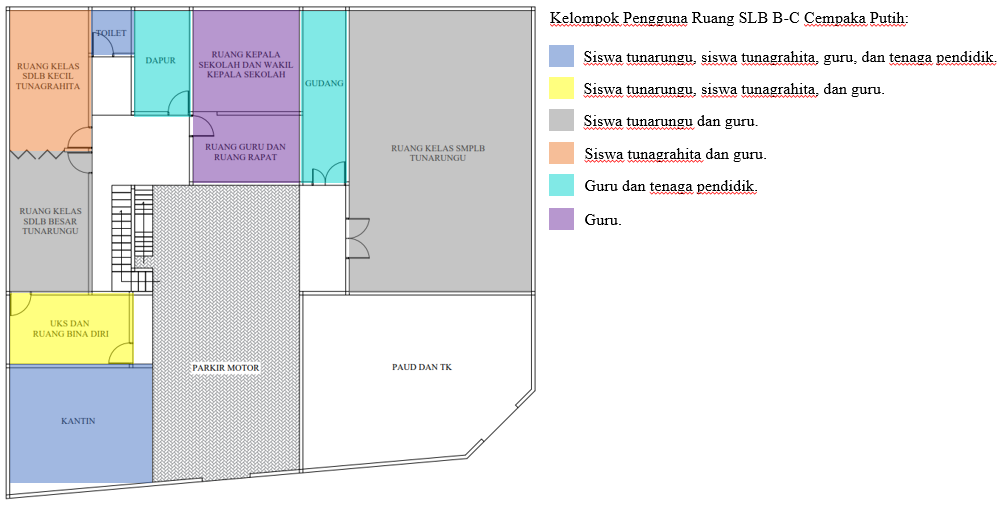 Pola ruang yang terdapat pada lantai satu SLB B-C Cempaka Putih merupakan kategori campuran. Pola ruang disusun berdasarkan kemiripan sifat atau fungsi. Hal tersebut dilakukan untuk mempermudah sirkulasi pengguna bangunan dalam berkegiatan. Terdapat ruang-ruang yang bersifat publik, privat, dan servis. Ruang kelas yang terdapat di lantai satu SLB B-C Cempaka Putih dibedakan hanya berdasarkan jenis disabilitas, yaitu siswa tunarungu dan siswa tunagrahita, serta jenjang sekolah, yaitu SDLB dan SMPLB. Selain itu, terdapat beberapa ruang yang memiliki fungsi ganda.Pola Ruang Lantai 2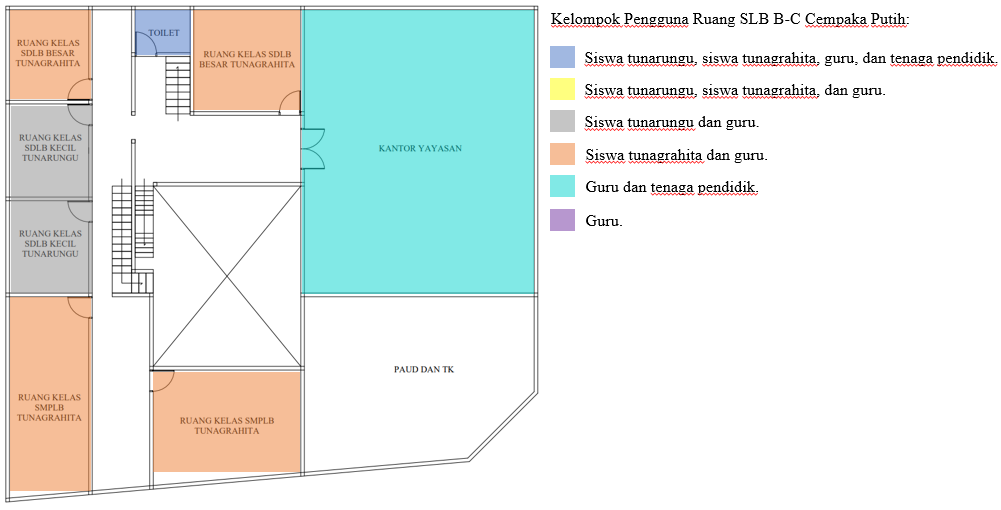 Pola ruang pada pada lantai dua SLB B-C Cempaka Putih didominasi oleh ruang-ruang privat, yaitu ruang kelas. Ruang-ruang kelas pada bangunan ini dibagi berdasarkan jenis disabilitas dan jenjang sekolah. Ruang kelas tidak dibedakan berdasarkan tingkat kelas pada setiap jenjangnya. Hal tersebut disebabkan oleh keterbatasan jumlah ruang dan keterbatasan jumlah guru yang tidak sebanding dengan jumlah siswa yang ada. Ruang-ruang kelas yang digunakan oleh siswa dengan jenis disabilitas dan jenjang sekolah yang sama diletakkan berdekatan.Pola Ruang Lantai 3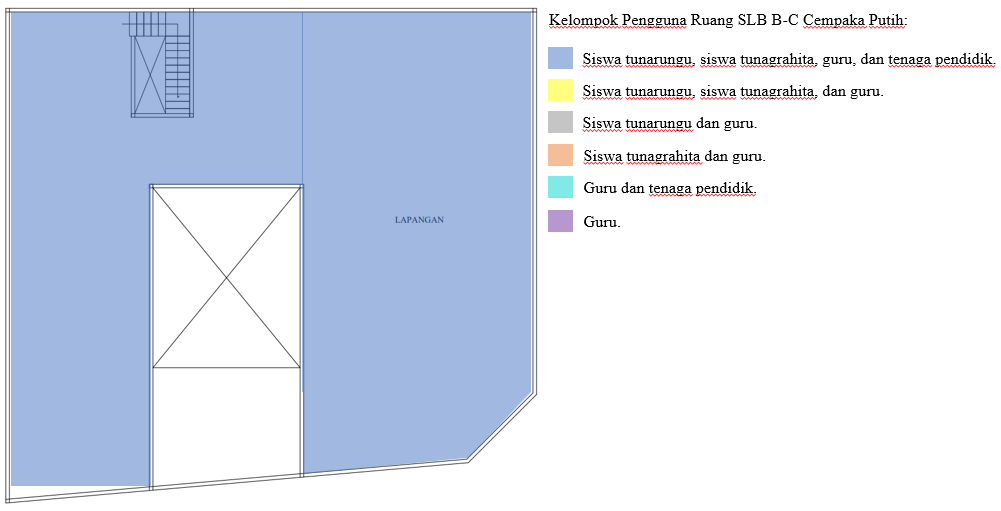 Lantai tiga dari bangunan SLB B-C Cempaka Putih memiliki fungsi sebagai lapangan yang digunakan untuk upacara, olahraga, dan kegiatan pembelajaran outdoor lainnya. Untuk alasan keamanan para pengguna bangunan yang beraktivitas di lantai tiga, pada bagian atas dinding, dipasang pagar pembatas.Tata Letak Perabot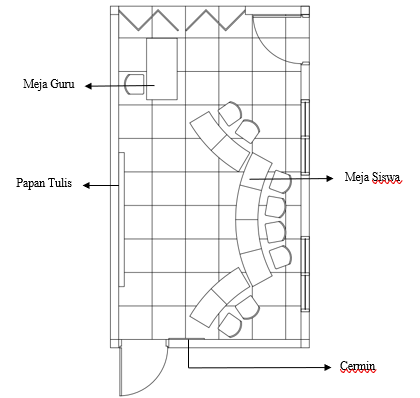 Tata letak perabot pada ruang-ruang yang ada di SLB B-C Cempaka Putih disesuaikan dengan fungsi ruang dan kelompok pengguna ruang. Jumlah siswa dalam satu kelas berkisar antara lima sampai dengan delapan orang dengan satu guru. Bentuk meja sudah dibuat setengah lingkaran untuk kapasitas dua siswa untuk masing-masing meja. Meja kemudian disusun menghadap ke arah papan tulis seperti pada gambar di atas. Terdapat cermin pada ruang kelas ini yang digunakan untuk melatih kemampuan siswa dalam mengucapkan suatu kata atau kalimat. Penggunaan pintu geser pada ruangan ini dimaksudkan untuk pelebaran ruangan jika sewaktu-waktu dibutuhkan.KeteranganSLB Negeri 2 JakartaSLB Negeri 3 JakartaSLB B-C Cempaka PutihLuas Lahan± 3386 m2± 2343 m2± 438 m2LokasiJl. Raya Lenteng Agung No. 1, RT.11/RW.2, Lenteng Agung, Kecamatan Jagakarsa, Kota Jakarta Selatan.Jl.  Karet Pasar Baru Barat VII No. Kelurahan, RT.6/RW.2, Karet Tengsin, Kecamatan Tanah Abang, Kota Jakarta Pusat.Jl. Pangkalan Asem 1 No. 1 RT.7/RW.1, Kelurahan Cempaka Putih Barat, Kecamatan Cempaka Putih, Kota Jakarta Pusat.Jenis Disabilitas Siswa dan Jenjang SekolahTunagrahita dan tunarungu, jenjang SDLB, SMPLB, dan SMALB.Tunagrahita dan tunarungu, jenjang SDLB, SMPLB, dan SMALB.Tunagrahita dan tunarungu, jenjang SDLB dan SMPLB.FasilitasRuang kelas SDLB 1 – 6 Tunagrahita ringan.Ruang kelas SDLB 1 – 6 Tunagrahita sedang.Ruang kelas SDLB 1 – 6 Tunarungu.Ruang kelas SMPLB 7 – 9 Tunagrahita ringan.Ruang kelas SMPLB 7 – 9 Tunagrahita sedang.Ruang kelas SMPLB 7 – 9 Tunarungu.Ruang kelas SMALB 10 – 12 Tunagrahita ringan.Ruang kelas SMALB 10 – 12 Tunagrahita sedang.Ruang kelas SMALB 10 – 12 Tunarungu.Ruang kelas keterampilan tata boga.Ruang kelas keterampilan kriya.Ruang kelas keterampilan otomotif roda dua.Ruang kelas keterampilan tata busana.Ruang kelas keterampilan seni membatik.Ruang program khusus bina diri.Ruang program khusus sensomotoris.Ruang program khusus BKPBI.Ruang program khusus bina wicara.Ruang guru (di setiap lantai).Ruang serbaguna/aula.Perpustakaan.Ruang kepala sekolah.Ruang wakil kepala sekolah.Ruang tata usaha.Ruang rapat.Ruang tamu.Ruang parakerja.Ruang OSIS dan Pramuka.Ruang TIK.Lobby.Ruang UKS.Musholla.Kantin.Gudang.Toilet.Lapangan dan area bermain.Ruang kelas SDLB 1 – 6 Tunagrahita ringan.Ruang kelas SDLB 1 – 6 Tunagrahita sedang.Ruang kelas SDLB 1 – 6 Tunarungu.Ruang kelas SMPLB 7 – 9 atau SMALB 10 – 12 Tunagrahita ringan.Ruang kelas SMPLB 7 – 9 atau SMALB 10 – 12 Tunagrahita sedang.Ruang kelas SMPLB 7 – 9 atau SMALB 10 – 12 Tunarungu.Ruang kelas keterampilan tata boga.Ruang kelas keterampilan kriya.Ruang kelas keterampilan tata rias.Ruang kelas keterampilan sablon.Ruang kelas keterampilan teknologi informasi.Ruang kelas keterampilan pijat.Ruang program khusus bina diri.Ruang program khusus BKPBI.Ruang program khusus bina wicara.Ruang guru.Ruang kepala sekolah.Ruang tata usaha.Ruang bagian keuangan.Perpustakaan.Area multifungsiRuang multimedia.Ruang OSIS.Lobby.Ruang UKS.Musholla Toilet.Gudang.Lapangan dan area bermain.Ruang kelas SDLB kecil (1 – 3) Tunagrahita.Ruang kelas SDLB besar (4 – 6) Tunagrahita.Ruang kelas SDLB kecil (1 – 3) Tunarungu.Ruang kelas SDLB besar (4 – 6) Tunarungu.Ruang kelas SMPLB 7 – 9 Tunagrahita.Ruang kelas SMPLB 7 – 9 Tunarungu.Ruang kepala sekolah dan tata usaha.Ruang guru dan ruang rapat.Ruang program khusus bina diri dan ruang UKS.Kantin.Dapur.Toilet.Gudang.Lapangan.Pola RuangPola ruang pada lantai satu memiliki kategori campuran, yaitu publik, privat, dan servis.Pola ruang pada lantai dua didominasi oleh ruang privat berupa ruang kelas yang diperuntukkan untuk jenjang SDLB.Pola ruang pada lantai tiga didominasi oleh ruang privat berupa ruang kelas yang diperuntukkan untuk jenjang SMPLB dan SMALB.Ruang-ruang yang memiliki kemiripan sifat, fungsi, atau pengguna ruang diletakkan berdekatan.Setiap lantai dapat diakses menggunakan tangga dan ramp.Pola ruang pada lantai satu memiliki kategori campuran, yaitu publik, privat, dan servis.Pola ruang pada lantai dua didominasi oleh ruang privat berupa ruang kelas yang diperuntukkan untuk jenjang SDLB.Pola ruang pada lantai tiga didominasi oleh ruang privat berupa ruang kelas yang diperuntukkan untuk jenjang SMPLB dan SMALB.Pola ruang lantai empat didominasi oleh ruang privat berupa ruang kelas keterampilan.Ruang-ruang yang memiliki kemiripan sifat, fungsi, atau pengguna ruang diletakkan berdekatan.Setiap lantai dapat diakses menggunakan tangga dan ramp.Pola ruang pada lantai satu memiliki kategori campuran, yaitu publik, privat, dan servis.Pola ruang pada lantai dua didominasi oleh ruang privat berupa ruang kelas.Lantai tiga digunakan sebagai lapangan.Setiap lantai hanya dapat diakses menggunakan tangga.Tata Letak PerabotMeja dan kursi siswa disusun membentuk setengah lingkaran.Bentuk kursi dan meja yang digunakan dibuat dengan sudut yang tidak tajam.Terdapat lemari, cermin, dan poster yang mendukung kegiatan pembelajaran.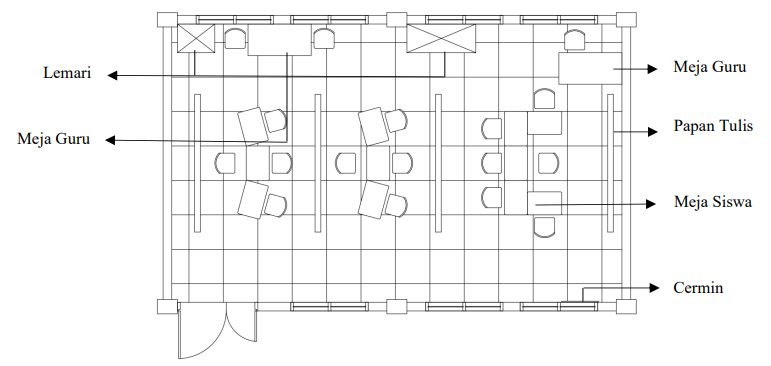 Meja dan kursi siswa disusun membentuk setengah lingkaran atau membentuk huruf U.Ruang kelas bagi anak tunarungu memiliki ukuran lebih besar dibandingkan dengan ruang kelas bagi anak tunagrahita.Ukuran ruang kelas yang besar itu, pada bagian dalamnya dibagi menjadi tiga kelas dengan pemisah area kelas menggunakan papan tulis.Bentuk kursi dan meja yang digunakan dibuat dengan sudut yang tidak tajam.Terdapat lemari, cermin, dan poster yang mendukung kegiatan pembelajaran.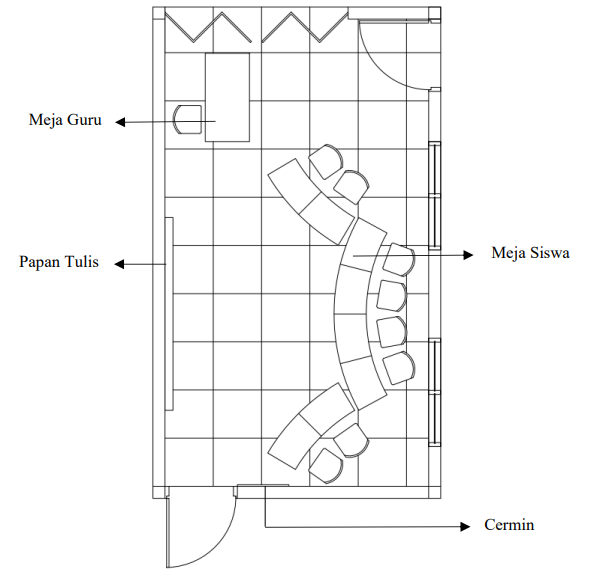 Bentuk meja dan kursi dibuat setengah lingkaran dengan kapasitas dua siswa untuk masing-masing meja, kemudian meja dan kursi disusun menghadap ke arah papan tulis.Terdapat cermin dan hasil karya siswa yang mendukung kegiatan pembelajaranPenggunaan pintu geser pada ruangan ini dimaksudkan untuk pelebaran ruangan jika sewaktu-waktu dibutuhkan. Mampu Berkomunikasi dengan Manusia dan Lingkungan Ruang-ruang yang ada pada sekolah ini telah sesuai dengan kebutuhan ruang setiap kelompok pengguna sebuah bangunan sekolah luar biasa. Ruang-ruang yang memiliki kemiripan sifat dan fungsi diletakkan berdekatan sehingga mempermudah sirkulasi para pengguna selama berkegiatan. Ruang-ruang yang ada pada sekolah ini. telah sesuai dengan kebutuhan ruang setiap kelompok pengguna sebuah bangunan sekolah luar biasa. Ruang-ruang yang memiliki kemiripan sifat dan fungsi ruang diletakkan berdekatan sehingga mempermudah sirkulasi para pengguna selama melakukan kegiatan di bangunan SLB Negeri 3 Jakarta. Fasilitas ruang-ruang yang tersedia pada bangunan ini. cukup memenuhi kebutuhan ruang dari sebuah bangunan sekolah luar biasa dan mampu memfasilitasi kegiatan belajar-mengajar yang berlangsung di dalamnya.Ruang-ruang yang memiliki kemiripan sifat dan fungsi ruang diletakkan berdekatan sehingga mempermudah sirkulasi para pengguna.Mewadahi Aktivitas Pengguna dengan NyamanPada sekolah ini terdapat ruang-ruang yang memang difungsikan khusus untuk mewadahi aktivitas pengguna, seperti ruang kelas keterampilan dan ruang pembelajaran khusus. Ruang pembelajaran khusus digunakan sesuai dengan jenis disabilitas setiap individu untuk melatih kemampuan yang mereka miliki. Ruang-ruang yang mewadahi kegiatan para siswa dalam melatih kemampuan dan pengembangan diri, seperti ruang kelas keterampilan dan ruang pembelajaran khusus tersedia sangat baik di sekolah ini. Beberapa ruang kelas yang digunakan oleh para siswa tidak memenuhi prinsip ini karena beberapa ruang kelas digunakan secara bersama oleh beberapa tingkat kelas.Adapula ruang kelas yang digunakan oleh jenjang sekolah yang berbeda secara bergantian yang diatur melalui jadwal.Tidak ada ruang yang berfungsi secara khusus untuk mewadahi kegiatan para siswa dalam melatih kemampuan dan pengembangan diri, seperti ruang kelas keterampilan dan ruang pembelajaran khusus. Ruang kelas yang ada di sekolah ini digunakan secara bersama oleh beberapa tingkat kelas dalam satu jenjang dan jenis diabilitas yang sama. Memperhatikan Kondisi dan Perilaku PenggunaPada ruang kelas siswa tunarungu, proporsi antara ukuran ruang kelas dengan kapasitas pengguna ruang dan penggunaan perabot sudah efektif sesuai dengan kegiatan yang berlangsung dan pengguna ruang di dalamnya. Tata letak perabot disusun setengah lingkaran. Hal tersebut dapat membentuk fokus siswa dalam proses pembelajaran dan guru dapat memberikan perhatian pada setiap siswa secara merata.Perabot yang digunakan juga memiliki bentuk sudut yang tidak tajam sehingga aman bagi para siswa yang aktif bergerak ketika proses pembelajaran di dalam kelas sedang berlangsung.Pada ruang kelas siswa tunarungu, proporsi antara ukuran ruang kelas dengan kapasitas pengguna ruang dan tata letak perabot sudah disesuaikan dengan kegiatan yang berlangsung dan perilaku dari pengguna ruang tersebut. Tata letak perabot disusun setengah lingkaran, hal itu bertujuan untuk membentuk fokus siswa, serta antara guru dan siswa dapat saling memperhatikan secara jelas tanpa saling menghalangi. Perabot yang digunakan juga memiliki bentuk sudut yang tidak tajam sehingga aman bagi para siswa yang aktif bergerak selama proses pembelajaran di dalam kelas berlangsung.Pada beberapa ruang kelas, proporsi antara ukuran ruang kelas dengan kapasitas pengguna ruang dan tata letak perabot kurang memperhatikan perilaku dari pengguna ruangnya yang didominasi oleh anak berkebutuhan khusus. Hanya terdapat satu kelas dengan tata letak perabot yang memiliki bentuk meja setengah lingkaran dan disusun menyerupai huruf U. Ruang kelas lainnya memiliki tata letak perabot seperti yang biasa dilihat pada sekolah umum.Deskripsi ProyekDeskripsi ProyekDeskripsi ProyekNama Proyek:Perancangan Sekolah Luar Biasa Kategori B-C dengan Konsep Arsitektur Perilaku Sifat Proyek:Fiktif Luas Lahan:30.000 m2Lokasi:Sentul, Kabupaten Bogor, Jawa BaratRuang Lingkup:Sekolah Luar Biasa Kategori B-CJangkauan:Anak luar biasa (tunarungu dan tunagrahita), guru dengan pendidikan luar biasa.No.KecamatanLuas Wilayah (km2)1Parung Panjang71.342Tenjo83.223Jasinga144.544Sukajaya156.185Cigudeg177.616Rumpin138.847Gunung Sindur49.398Ciseeng41.299Parung25.7410Ranca Bungur22.6711Kemang33.6112Tajurhalang30.7813Baojong Gede28.3414Cibinong46.6215Citeureup68.8116Gunung Putri60.8717Klapanunggal70.5718Cileungsi133.3119Jonggol158.8620Tanjungsari85.4321Cariu170.1722Sukamakmur92.3823Babakan Madang43.7624Sukaraja62.4325Megamendung73.9726Cisarua47.0727Ciawi77.5528Caringin47.1629Cigombong96.0730Cijeruk47.9231Tamansari34.3232Ciomas18.6533Dramaga25.2934Tenjolaya41.3535Ciampea33.0436Cibungbulang38.4537Pamijahan124.8638Leuwisadeng35.439Leuwiliang91.0340Nanggung 159.3Kabupaten BogorKabupaten Bogor2988.19 No.KecamatanJumlah Penduduk Kab. Bogor (jiwa)Jumlah Penduduk Kab. Bogor (jiwa)Jumlah Penduduk Kab. Bogor (jiwa)No.Kecamatan2019202020211Parung Panjang137.326118.176118.7272Tenjo71.86273.27273.8453Jasinga95.833106.343107.4934Sukajaya57.61566.92267.9885Cigudeg125.970133.931135.3736Rumpin141.039146.007147.4327Gunung Sindur139.475126.834129.1628Ciseeng117.210110.592111.6269Parung152.297123.078123.87210Ranca Bungur54.37460.71161.73311Kemang116.134104.872105.93712Tajurhalang131.763123.454126.09913Baojong Gede368.979287.554292.46514Cibinong462.952363.424366.40315Citeureup239.716214.668215.82416Gunung Putri499.049298.084301.39717Klapanunggal130.240127.561131.01918Cileungsi383.186288.347292.16319Jonggol156.822143.512145.40220Tanjungsari51.45657.02757.63221Cariu45.01151.61952.06322Sukamakmur79.63185.56586.52623Babakan Madang129.362114.641115.57524Sukaraja215.572206.323209.41525Megamendung108.546107.137107.94526Cisarua125.550127.096128.31027Ciawi119.804114.853115.81628Caringin126.549131.012132.48029Cigombong106.21297.65198.38830Cijeruk88.90091.66292.83831Tamansari106.406108.913110.48132Ciomas188.624170.486172.33633Dramaga112.437110.374111.11234Tenjolaya59.08963.64564.42835Ciampea161.474168.359170.20636Cibungbulang133.872145.706147.55437Pamijahan141.641157.113159.23638Leuwisadeng74.28177.38277.87139Leuwiliang122.602124.670125.55240Nanggung 86.54998.49299.812Kabupaten BogorKabupaten Bogor5.965.4105.427.0685.489.536Jenis DisabilitasJumlah Penduduk Penyandang Disabilitas di Kab. Bogor (jiwa)Tunanetra321Tunarungu209Tunawicara259Tunadaksa279Tunagrahita313Tunalaras204Tunaganda57Total1.642KecamatanJumlah (unit)Gunung Putri3Babakan Madang1Cileungsi2Parung2Kemang1Ciampea2Parung Panjang1Cisarua1Lokasi:Jalan MH. Thamrin, Sentul City, Kec. Babakan Madang, Kab. Bogor, Jawa Barat.Luas Lahan:± 35.000 m2KDB:60% KLB:4 Tinggi Bangunan:4 lantaiKDH:12%GSB:12 mRencana Pola Ruang Kab. Bogor:Permukiman Perkotaan Tingkat Tinggi (Pp1)Lokasi:Jalan CBD Niaga, Sentul City, Kec. Babakan Madang, Kab. Bogor, Jawa Barat.Luas lahan:± 32.600 m2KDB:60%KLB:4Tinggi Bangunan:4 lantaiKDH:12%GSB:13 mRencana Pola Ruang Kab. Bogor:Permukiman Perkotaan Tingkat Tinggi (Pp1)KriteriaAlternatif 1Alternatif 2LokasiJalan MH. Thamrin, Sentul City, Kec. Babakan Madang, Kab. Bogor, Jawa Barat.Jalan CBD Niaga, Sentul City, Kec. Babakan Madang, Kab. Bogor, Jawa Barat.Luas Lahan± 35.000 m2± 32.600 m2Peruntukkan WilayahPermukiman Perkotaan Tingkat Tinggi (Pp1)Permukiman Perkotaan Tingkat Tinggi (Pp1)Tapak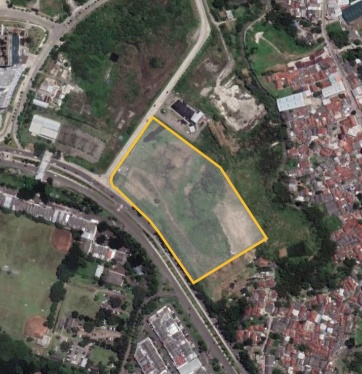 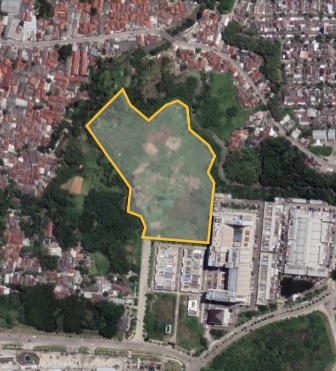 Ukuran Jalan32 meter dan 10 meter15 meterFasilitas Kesehatan Terdekat± 1,1 km dari Puskesmas Babakan Madang dan ± 1,9 km dari Klinik Permata Husada.± 1,2 km dari Puskesmas Babakan Madang dan ± 2 km dari Klinik Permata Husada.Lokasi TapakPencapaian dan AksesibilitasSkorAlternatif 1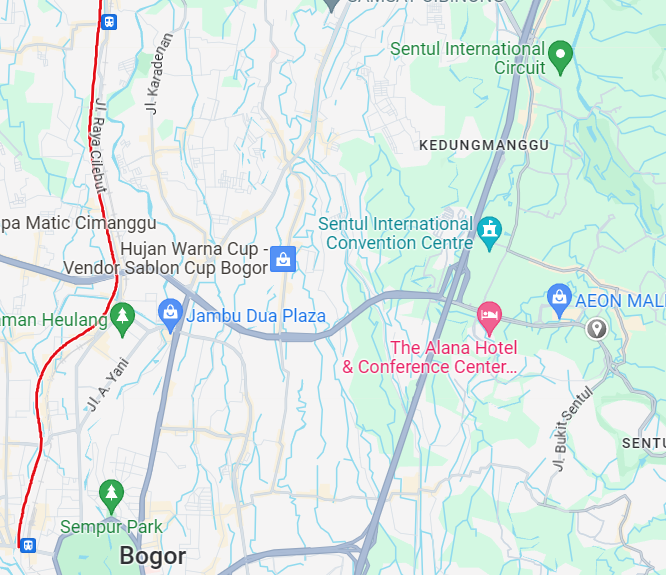 Lokasi tapak (merah) berada ± 650 m dari Terminal Sentul City (ungu). Terdapat pemberhentian bus Halte Plaza Niaga yang berjarak ± 450 m yang melayani bus umum dengan rute Cidangiang – Sentul City. Terdapat pula Gerbang Tol Sentul Selatan (kuning) yang berjarak ± 1,9 km dari lokasi tapak. Sedangkan untuk stasiun terdekat dari lokasi tapak yaitu Stasiun Bogor (hijau) yang berjarak ± 13 km dan Stasiun Cilebut (biru) yang berjarak ± 15 km. Sehingga lokasi ini dapat dicapai dari arah Jakarta, Depok, Bogor, dan wilayah Kabupaten Bogor. Tidak ditemukan angkutan umum selain bus umum yang langsung mencapai tapak. ++++Alternatif 2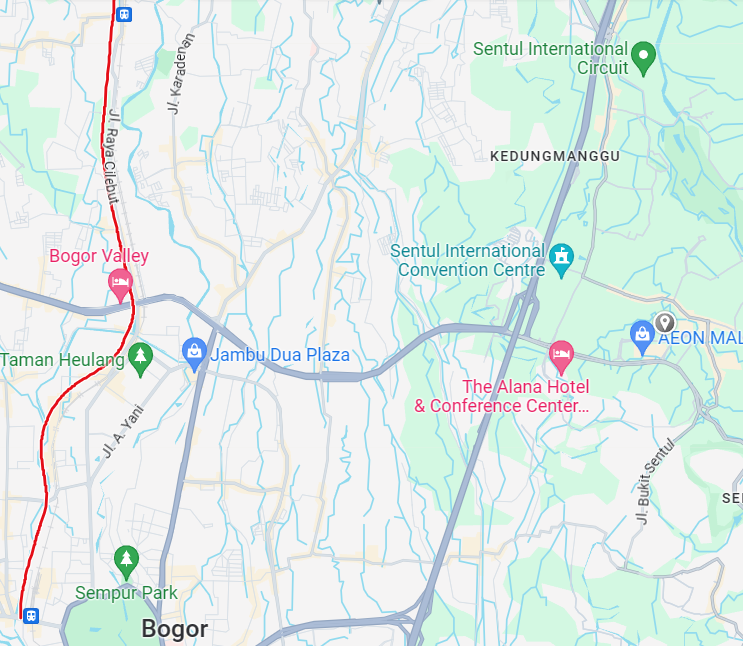 Lokasi tapak (merah) berada ± 1,4 km dari Terminal Sentul City (ungu). Terdapat pemberhentian bus Halte Pasar Bersih yang berjarak ± 350 m yang melayani bus umum dengan rute Cidangiang – Sentul City. Terdapat pula Gerbang Tol Sentul Selatan (kuning) yang berjarak ± 4,5 km dari lokasi tapak. Sedangkan untuk stasiun terdekat dari lokasi tapak yaitu Stasiun Bogor (hijau) yang berjarak ± 13,5 km dan Stasiun Cilebut (biru) yang berjarak ± 19 km. Sehingga lokasi ini dapat dicapai dari arah Jakarta, Depok, Bogor, dan wilayah Kabupaten Bogor. Tidak ditemukan angkutan umum selain bus umum yang langsung mencapai tapak. ++Hasil skor analisis pencapaian dan aksesibilitas dengan Sangat Baik pada Alternatif 1Hasil skor analisis pencapaian dan aksesibilitas dengan Sangat Baik pada Alternatif 1Hasil skor analisis pencapaian dan aksesibilitas dengan Sangat Baik pada Alternatif 1Keterangan:(++++) Sangat Baik, (+++) Cukup Baik, (++) Kurang Baik, (+) Tidak Baik.Keterangan:(++++) Sangat Baik, (+++) Cukup Baik, (++) Kurang Baik, (+) Tidak Baik.Keterangan:(++++) Sangat Baik, (+++) Cukup Baik, (++) Kurang Baik, (+) Tidak Baik.No. KriteriaAlternatif 1Alternatif 21LokasiJalan MH. Thamrin, Sentul City, Kec. Babakan Madang, Kab. Bogor, Jawa Barat. Skor: ++++Alasan:Lokasi mudah diakses dan ditemukan karena berada di pinggir jalan utama. Jalan CBD Niaga, Sentul City, Kec. Babakan Madang, Kab. Bogor, Jawa Barat.Skor: ++Alasan:Lokasi mudah diakses, namun kurang terlihat karena tidak berada di pinggir jalan.2Peruntukkan LahanPermukiman Perkotaan Tingkat Tinggi (Pp1)Skor: ++++Alasan:Peruntukkan lahan sesuai untuk membangun fasilitas pendidikan.Permukiman Perkotaan Tingkat Tinggi (Pp1)Skor: ++++Alasan:Peruntukkan lahan sesuai untuk membangun fasilitas pendidikan.3Luas Tapak± 35.000 m2Skor: ++++Alasan:Luas lahan sangat baik untuk dibangun fasilitas pendidikan berupa sekolah luar biasa.± 32.600 m2Skor: +++Alasan:Luas lahan cukup baik untuk dibangun fasilitas pendidikan berupa sekolah luar biasa.4Ketentuan BangunanKDB: 60%KLB: 4Ketinggian Bangunan: 4 lantaiKDH: 12%GSB: 12 mSkor: +++Alasan:Ketentuan tersebut karena tapak berada di kawasan kepadatan tingkat tinggi.KDB: 60%KLB: 4Ketinggian Bangunan: 4 lantaiKDH: 12%GSB: 13 mSkor: +++Alasan:Ketentuan tersebut karena tapak berada di kawasan kepadatan tingkat tinggi.5Bentuk Tapak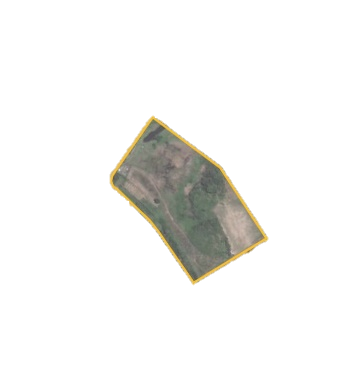 Skor: +++Alasan:Bentuk tapak mudah untuk diolah dalam desain.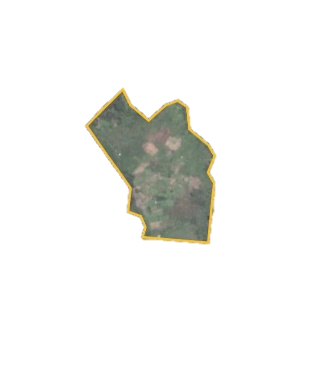 Skor: +++Alasan:Bentuk tapak unik sehingga memiliki tantangan tersendiri untuk diolah dalam desain.6Lebar Jalan32 meter Skor: ++++Alasan:Jalan memiliki lebar yang cukup untuk dilalui kendaraan karena memiliki 2 jalur dengan masing-masing jalur memiliki 3 lajur.15 meterSkor: +++Alasan:Jalan memiliki lebar yang cukup untuk dilalui kendaraan karena memiliki 2 jalur dengan masing-masing jalur memiliki 1 lajur.7Kemudahan Menuju TapakTapak berada di pinggir jalan utama dan terdapat pemberhentian bus terdekat yaitu halte Plaza Niaga.Skor: ++++Alasan: Kemudahan pencapaian pengunjung menuju tapak.Tapak berada di ujung jalan dan terdapat pemberhentian bus terdekat yaitu halte Pasar Bersih.Skor: +++Alasan: Pengunjung dapat dengan mudah menuju tapak.8View Pemandangan berupa jalan, lahan kosong, mall, dan pemukiman warga.Skor: +++Alasan: Sisi yang menghadap jalan dan mall dapat digunakan untuk mengekspos fasad bangunan.Pemandangan berupa jalan, lahan kosong, ruko, dan pemukiman warga.Skor: +++Alasan: Sisi yang menghadap lahan kosong dapat menjadi sumber pemandangan bagi tapak.9Lingkungan Sekitar TapakBerada di sekitar area komersil dan pemukiman warga.Skor: ++++Alasan:Bangunan fasilitas pendidikan harus berada dekat dengan pemukiman warga.Berada di sekitar area komersil dan pemukiman warga.Skor: ++++Alasan:Bangunan fasilitas pendidikan tepatnya berada dekat dengan wilayah pemukiman warga.10Kawasan Rawan BencanaTapak tidak berada di kawasan rawan bencana.Skor: ++++Alasan:Kawasan aman untuk dibangun fasilitas pendidikan karena tidak berpotensi rawan bencana.Tapak merupakan kawasan rawan rerakan tanah.Skor: ++Alasan:Kawasan kurang aman untuk dibangun fasilitas pendidikan.11Fasilitas Kesehatan TerdekatLokasi ini ± 1,1 km dari Puskesmas Babakan Madang dan ± 1,9 km dari Klinik Permata Husada.Skor: ++++Alasan:SLB harus berada dekat dengan fasilitas Kesehatan.Lokasi ini ± 1,2 km dari Puskesmas Babakan Madang dan ± 2 km dari Klinik Permata Husada.Skor: ++++Alasan:SLB harus berada dekat dengan fasilitas Kesehatan.Total SkorTotal Skor4134Keterangan:(++++) Sangat Baik, (+++) Cukup Baik, (++) Kurang Baik, (+) Tidak Baik.Keterangan:(++++) Sangat Baik, (+++) Cukup Baik, (++) Kurang Baik, (+) Tidak Baik.Keterangan:(++++) Sangat Baik, (+++) Cukup Baik, (++) Kurang Baik, (+) Tidak Baik.Keterangan:(++++) Sangat Baik, (+++) Cukup Baik, (++) Kurang Baik, (+) Tidak Baik.Luas Lahan35.000 m2KDBPerda Kabupaten Bogor Nomor 11 Tahun 2016, KDB = 60%KDB = Luas lahan x 60% = 35.000 x 60% = 21.000 m2Permendiknas Nomor 33 Tahun 2008, KDB = 30%KDB = Luas lahan x 30% = 35.000 x 30% = 10.500 m2KLBPerda Kabupaten Bogor Nomor 11 Tahun 2016, KLB = 4KLB = Luas lahan x 4 = 35.000 x 4 = 140.000 m2Jumlah LantaiPerda Kabupaten Bogor Nomor 11 Tahun 2016, Jumlah lantai = 4 lantai.KDHPerda Kabupaten Bogor Nomor 11 Tahun 2016, KDH = 12%KDH = Luas lahan x 12% = 35.000 x 12% = 4.200 m2GSBPerda Kabupaten Bogor Nomor 11 Tahun 2016, GSB = 12 mPencapaian TapakKriteriaKeteranganSkorPencapaian A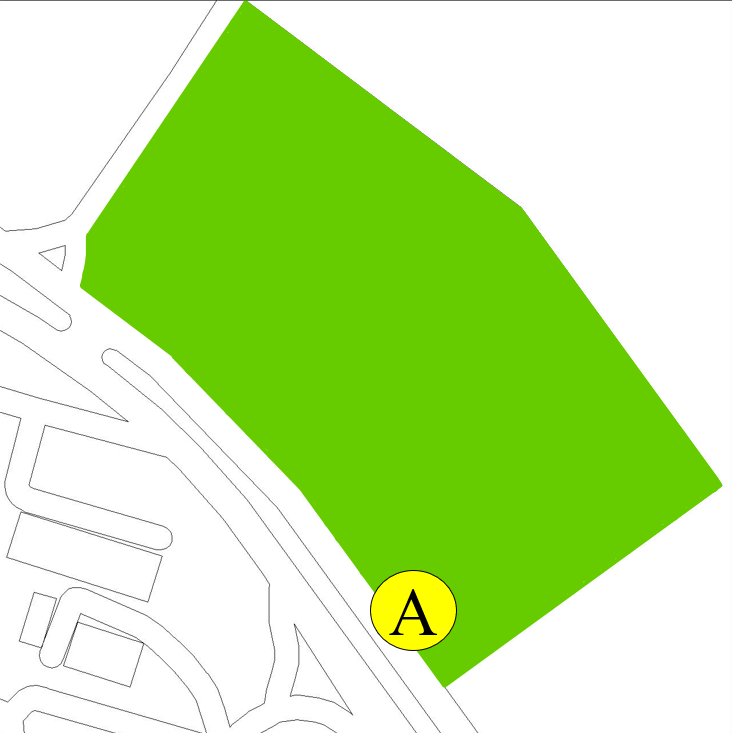 KemudahanLetak pintu pada titik A memiliki keunggulan karena berada di jalan yang sesuai dengan arah datangnya kendaraan, berada di jalan utama dari Sentul City, dan berada dekat dengan pemberhentian bus terdekat yaitu halte Plaza Niaga. ++++Pencapaian AKeamananLetak pintu pada titik A berada sangat jauh dari persimpangan jalan. Namun tidak terdapat trotoar dan JPO disekitar titik tersebut.+++Pencapaian AKenyamananLetak pintu pada titik A berada sangat jauh dari persimpangan jalan dan juga area putar balik bagi kendaraan, berada di jalan yang sesuai dengan arah datangnya kendaraan, dan dekat dengan halte Plaza Niaga. ++++Pencapaian ATotal SkorTotal Skor11Pencapaian B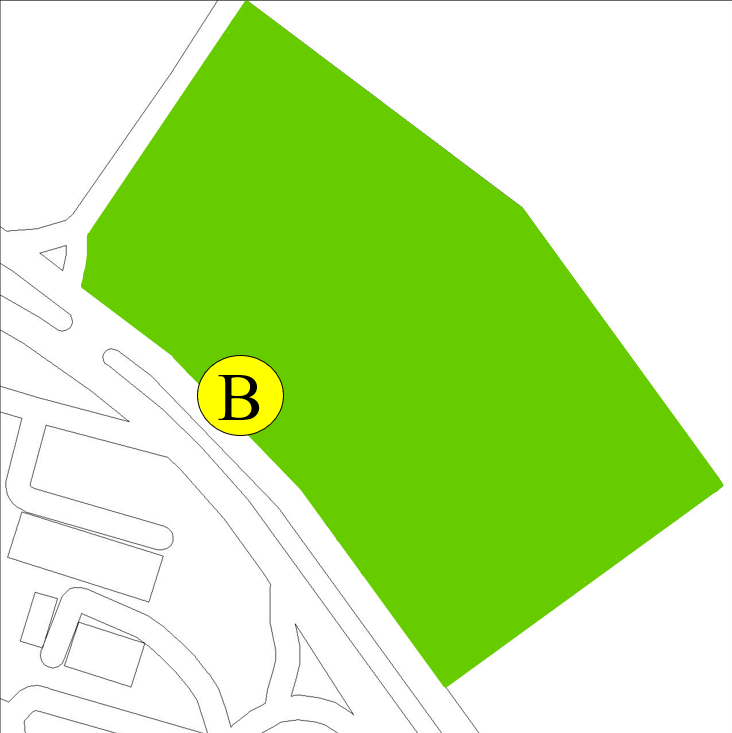 KemudahanLetak pintu pada titik B berada di jalan utama Sentul City dan berada di jalan yang sesuai dengan arah datangnya kendaraan. Namun cukup jauh dari pemberhentian bus terdekat. +++Pencapaian BKeamananLetak pintu pada titik B berada cukup jauh dari persimpangan jalan. Namun tidak terdapat trotoar dan JPO disekitar titik tersebut.++Pencapaian BKenyamananLetak pintu pada titik B berada cukup jauh dari persimpangan jalan dan juga area putar balik bagi kendaraan, berada di jalan yang sesuai dengan arah datangnya kendaraan, namun cukup jauh dengan halte Plaza Niaga.+++Pencapaian BTotal SkorTotal Skor8Pencapaian C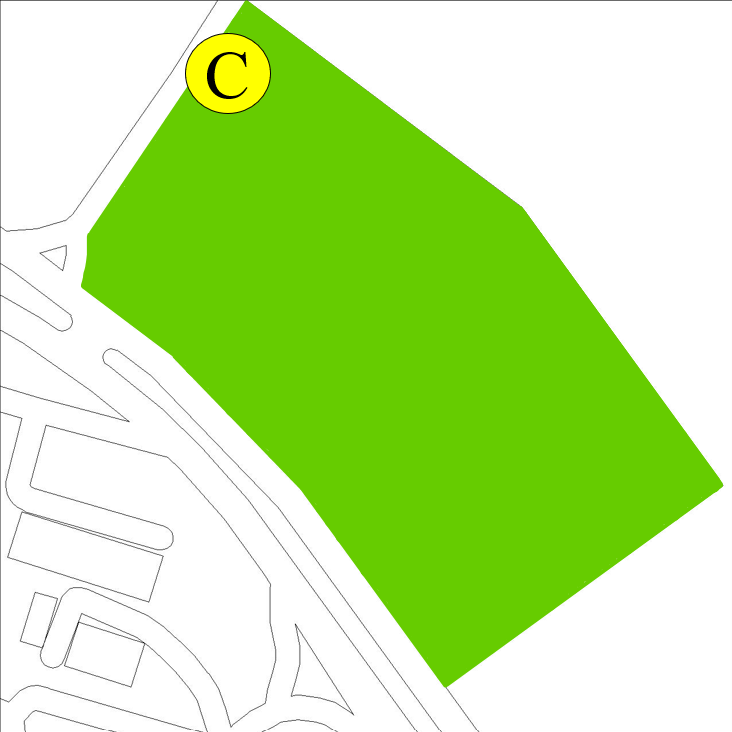 KemudahanLetak pintu pada titik C tidak berada di jalan utama Sentul City, berada di jalan yang berlawanan arah dengan arah datangnya kendaraan, dan sangat jauh dari pemberhentian bus terdekat.+Pencapaian CKeamananLetak pintu pada titik C berada cukup jauh dari persimpangan jalan. Namun tidak terdapat trotoar dan JPO disekitar titik tersebut.++Pencapaian CKenyamananLetak pintu pada titik C berada cukup jauh dari persimpangan jalan. Namun berada di jalan yang berlawanan dengan arah datangnya kendaraan dan cukup jauh dengan halte Plaza Niaga.+Pencapaian CTotal SkorTotal Skor4Keterangan:(++++) Sangat Baik, (+++) Cukup Baik, (++) Kurang Baik, (+) Tidak Baik.Keterangan:(++++) Sangat Baik, (+++) Cukup Baik, (++) Kurang Baik, (+) Tidak Baik.Keterangan:(++++) Sangat Baik, (+++) Cukup Baik, (++) Kurang Baik, (+) Tidak Baik.Keterangan:(++++) Sangat Baik, (+++) Cukup Baik, (++) Kurang Baik, (+) Tidak Baik.AlternatifMudah AmanNyamanSkor Alternatif A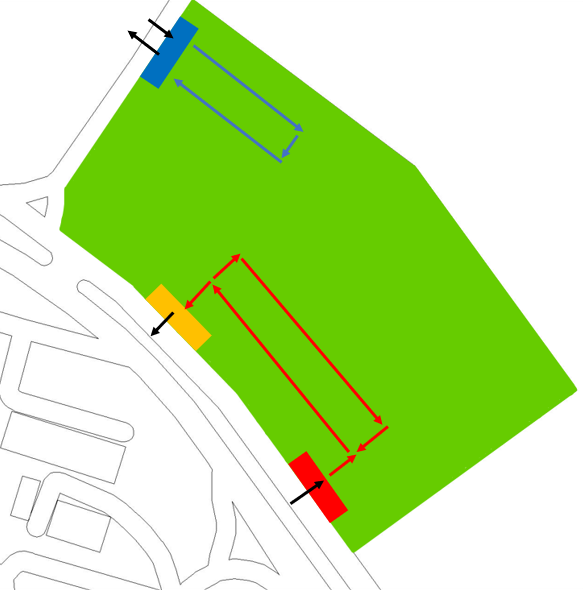 ++++++++++10Alternatif B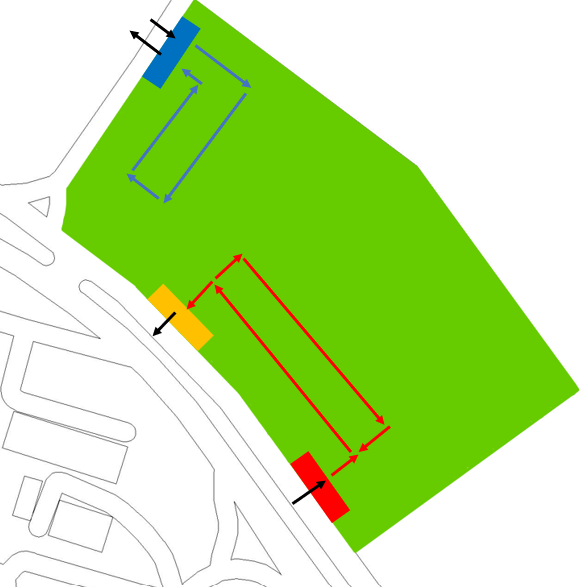 ++++++++8Alternatif C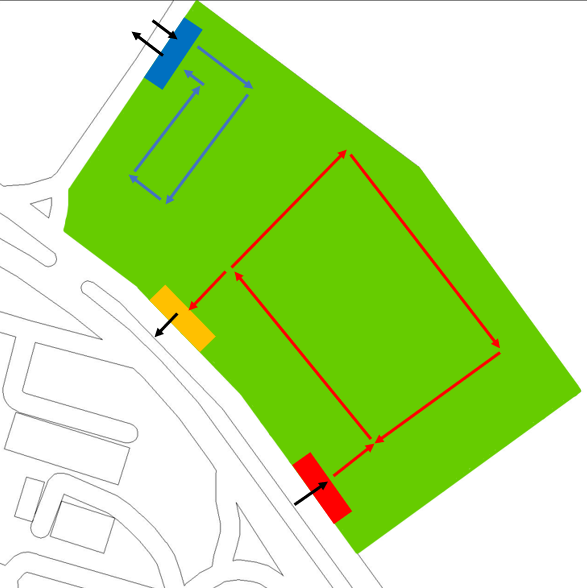 ++++++6Keterangan: (++++) Sangat Baik, (+++) Cukup Baik, (++) Kurang Baik, (+) Tidak Baik.             Sirkulasi Kendaraan Pribadi                   Sirkulasi Kendaraan ServisKeterangan: (++++) Sangat Baik, (+++) Cukup Baik, (++) Kurang Baik, (+) Tidak Baik.             Sirkulasi Kendaraan Pribadi                   Sirkulasi Kendaraan ServisKeterangan: (++++) Sangat Baik, (+++) Cukup Baik, (++) Kurang Baik, (+) Tidak Baik.             Sirkulasi Kendaraan Pribadi                   Sirkulasi Kendaraan ServisKeterangan: (++++) Sangat Baik, (+++) Cukup Baik, (++) Kurang Baik, (+) Tidak Baik.             Sirkulasi Kendaraan Pribadi                   Sirkulasi Kendaraan ServisKeterangan: (++++) Sangat Baik, (+++) Cukup Baik, (++) Kurang Baik, (+) Tidak Baik.             Sirkulasi Kendaraan Pribadi                   Sirkulasi Kendaraan ServisAlternatifMudahAmanNyamanSkor Alternatif A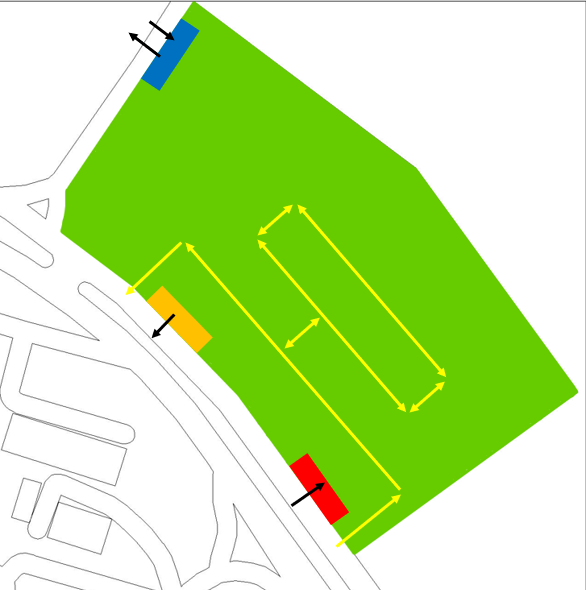 +++++++++9Alternatif B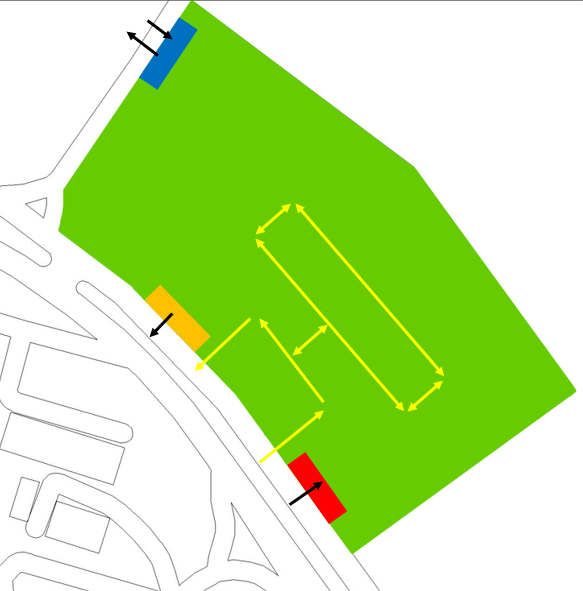 ++++++6Alternatif C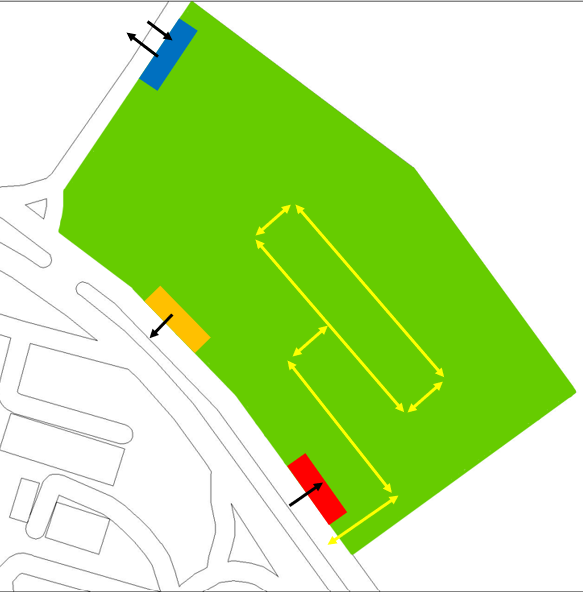 ++++++++++++12Keterangan: (++++) Sangat Baik, (+++) Cukup Baik, (++) Kurang Baik, (+) Tidak Baik.Keterangan: (++++) Sangat Baik, (+++) Cukup Baik, (++) Kurang Baik, (+) Tidak Baik.Keterangan: (++++) Sangat Baik, (+++) Cukup Baik, (++) Kurang Baik, (+) Tidak Baik.Keterangan: (++++) Sangat Baik, (+++) Cukup Baik, (++) Kurang Baik, (+) Tidak Baik.Keterangan: (++++) Sangat Baik, (+++) Cukup Baik, (++) Kurang Baik, (+) Tidak Baik.KriteriaABCJarak Pandang yang Luas+++++++++Mudah Terlihat++++++++++Total Skor586Keterangan: (++++) Sangat Baik, (+++) Cukup Baik, (++) Kurang Baik, (+) Tidak Baik.Keterangan: (++++) Sangat Baik, (+++) Cukup Baik, (++) Kurang Baik, (+) Tidak Baik.Keterangan: (++++) Sangat Baik, (+++) Cukup Baik, (++) Kurang Baik, (+) Tidak Baik.Keterangan: (++++) Sangat Baik, (+++) Cukup Baik, (++) Kurang Baik, (+) Tidak Baik.KriteriaAB C DJarak Pandang yang Luas+++++++++++Orientasi Jalan++++++++Keindahan View+++++++++++++Total Skor61088Keterangan: (++++) Sangat Baik, (+++) Cukup Baik, (++) Kurang Baik, (+) Tidak Baik.Keterangan: (++++) Sangat Baik, (+++) Cukup Baik, (++) Kurang Baik, (+) Tidak Baik.Keterangan: (++++) Sangat Baik, (+++) Cukup Baik, (++) Kurang Baik, (+) Tidak Baik.Keterangan: (++++) Sangat Baik, (+++) Cukup Baik, (++) Kurang Baik, (+) Tidak Baik.Keterangan: (++++) Sangat Baik, (+++) Cukup Baik, (++) Kurang Baik, (+) Tidak Baik.AlternatifAmanEfisienNyamanSkorAlternatif A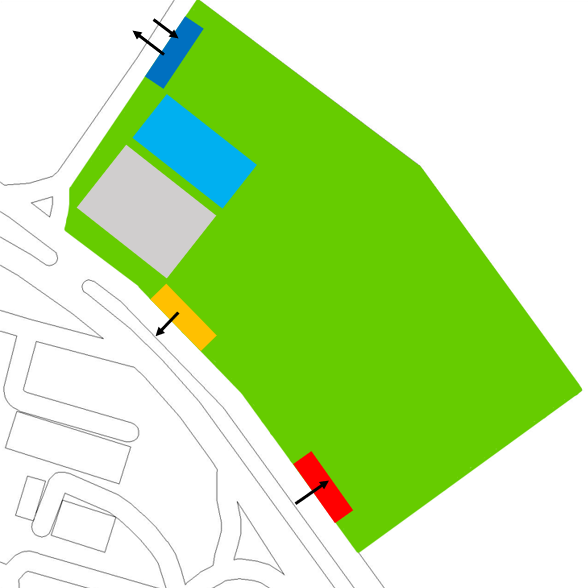 ++++++++++++12Alternatif B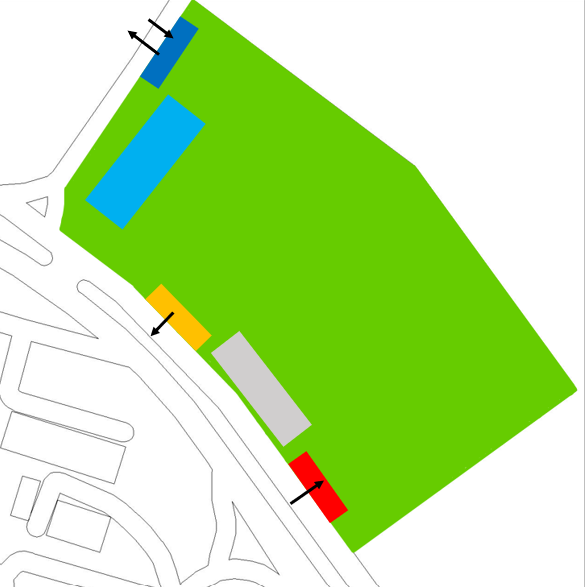 ++++++++8Alternatif C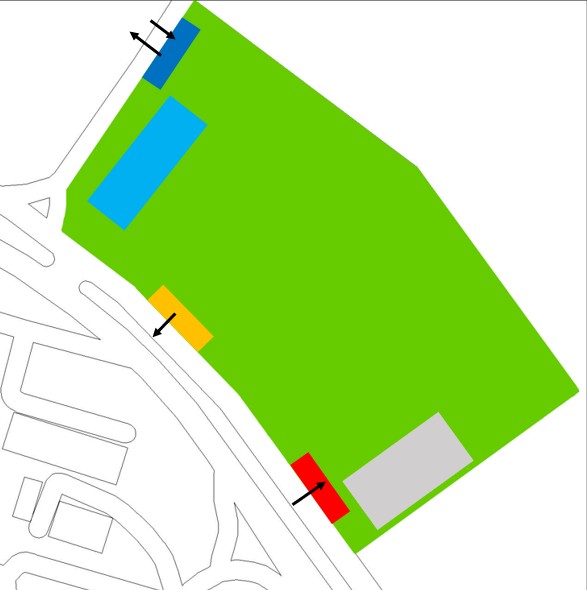 +++++5Keterangan: (++++) Sangat Baik, (+++) Cukup Baik, (++) Kurang Baik, (+) Tidak Baik.Keterangan: (++++) Sangat Baik, (+++) Cukup Baik, (++) Kurang Baik, (+) Tidak Baik.Keterangan: (++++) Sangat Baik, (+++) Cukup Baik, (++) Kurang Baik, (+) Tidak Baik.Keterangan: (++++) Sangat Baik, (+++) Cukup Baik, (++) Kurang Baik, (+) Tidak Baik.Keterangan: (++++) Sangat Baik, (+++) Cukup Baik, (++) Kurang Baik, (+) Tidak Baik.AlternatifKeterangan Alternatif A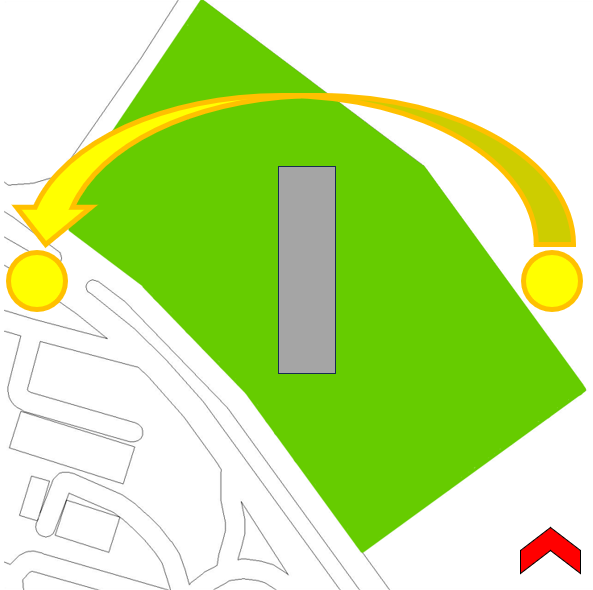 Bangunan yang memanjang menghadap timur dan barat, sisi terpanjang terpapar sinar matahari sepanjang hari sehingga menyebabkan bangunan terasa lebih panas. Namun jika dilihat dari bentuk tapak, orientasi bangunan seperti ini kurang tepat karena akan banyak lahan sisa yang tidak bisa dimanfaatkan dengan baik.Alternatif B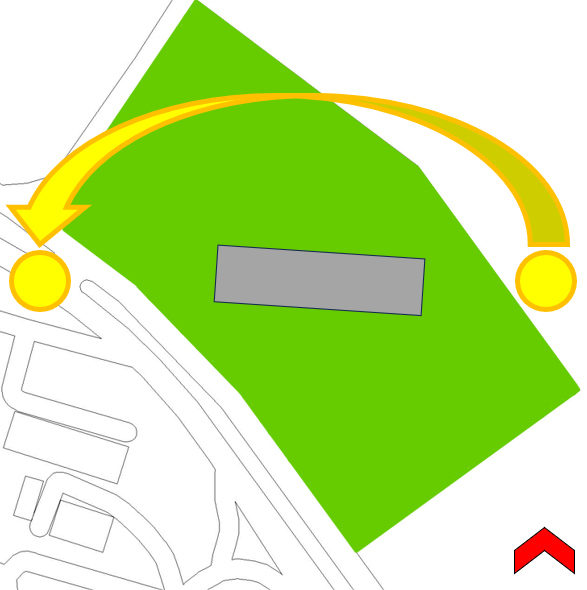 Bangunan yang memanjang menghadap utara dan selatan, sisi terpanjang tidak terpapar sinar matahari sepanjang hari secara langsung sehingga tidak menyebabkan bangunan terasa lebih panas. Namun jika dilihat dari bentuk tapak, orientasi bangunan seperti ini kurang tepat karena akan banyak lahan sisa yang tidak bisa dimanfaatkan dengan baik.Alternatif C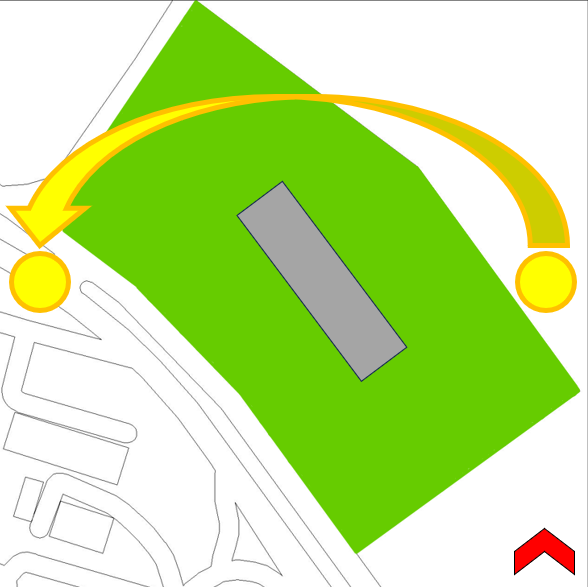 Bangunan dengan posisi diagonal kurang lebih sama dengan bangunan dengan sisi terpanjang menghadap timur dan barat. Namun bentuk ini sesuai dengan bentuk tapak, sehingga setiap sisi tapak dapat diolah dan dimanfaatkan dengan maksimal.AlternatifKeterangan Alternatif A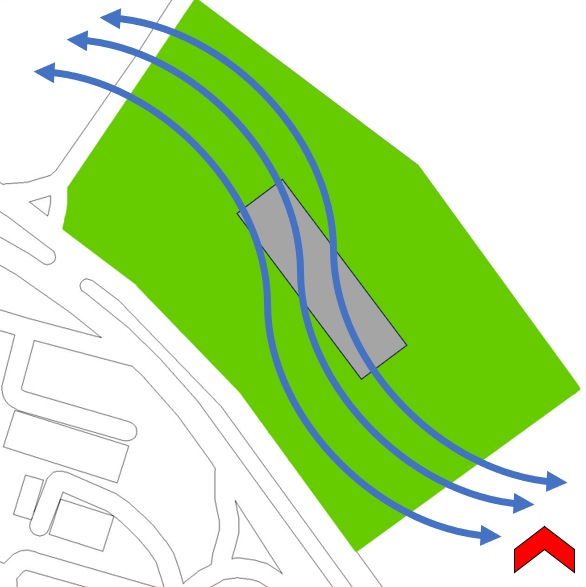 Bentuk massa bangunan tunggal membuat sirkulasi angin tidak dapat mengalir dan melewati ruang dalam bangunan secara optimal.Alternatif B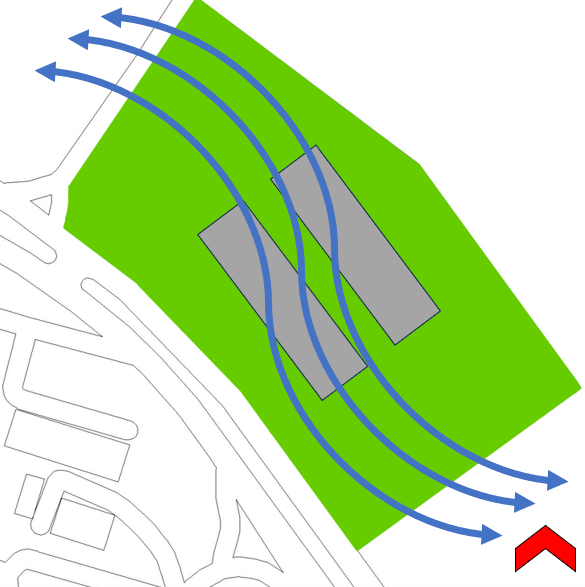 Bentuk massa bangunan yang terbagi menjadi dua bagian memanjang membuat sirkulasi angin cukup dapat mengalir dan melewati ruang dalam bangunan secara optimal.Alternatif C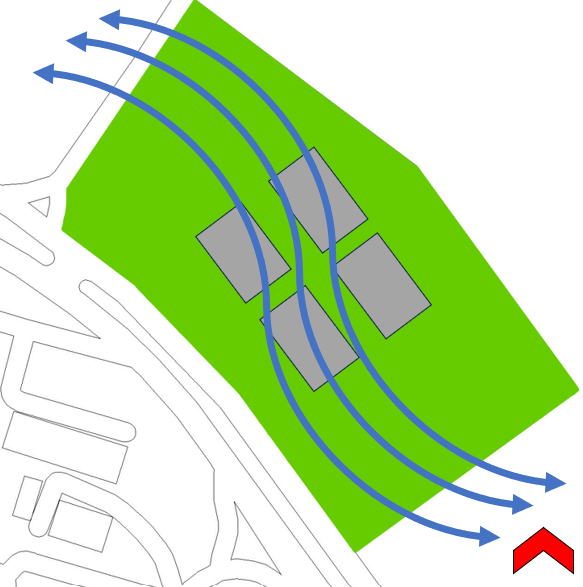 Bentuk massa bangunan yang terbagi menjadi beberapa bagian membuat sirkulasi angin dapat bergerak melewati ruang dalam bangunan secara optimal.Zona PublikZona Semi PublikZona PrivatZona ServisMasjid Ruang Sebaguna/AulaBangunan sekolahCafetaria Asrama Ruang utilitasParkir KriteriaFleksibilitas ruang dalam bangunan+++++++++Kesesuaian fungsi ruang+++++++++Kesesuaian terhadap tapak++++++++Total Skor12635Keterangan: (++++) Sangat Baik, (+++) Cukup Baik, (++) Kurang Baik, (+) Tidak Baik.Keterangan: (++++) Sangat Baik, (+++) Cukup Baik, (++) Kurang Baik, (+) Tidak Baik.Keterangan: (++++) Sangat Baik, (+++) Cukup Baik, (++) Kurang Baik, (+) Tidak Baik.Keterangan: (++++) Sangat Baik, (+++) Cukup Baik, (++) Kurang Baik, (+) Tidak Baik.Keterangan: (++++) Sangat Baik, (+++) Cukup Baik, (++) Kurang Baik, (+) Tidak Baik.PolaKeunggulanMassa TunggalBangunan berpusat pada satu fungsi utama.Bangunan dapat dengan mudah di rancang menjadi suatu ikon.Seluruh kegiatan berpusat pada satu bangunan dengan pembagian ruang-ruang di dalamnya.Multi MassaSirkulasi udara di dalam tapak lebih baik.Pembagian ruang lebih terlihat dengan jelas.Ruang luar yang tercipta di antara bangunan dapat diolah menjadi area fungsional untuk kegiatan outdoor.MaterialKelebihanKekurangan Rangka KayuBahan mudah didapatkanStruktur yang kuatMudah terbakarMudah rapuh dan tidak tahan terhadap lembabJarak bentang terbatasMudah terkena hama, misal rayapPlat BetonTahan terhadap apiPenahan beban yang kuatTahan terhadap airPerlu pemeliharaan berkalaBeban plat beratBiaya lebih mahalRangka BajaBahan ringanFleksibel dengan bentuk bangunanMemiliki jarak bentang yang lebarTahan terhadap lembab dan airPerlu adanya pemeliharaan berkalaMaterialKelebihanKekuranganBeton BertulangLebih kuat dan tahan terhadap api.Beban mempengaruhi kekuatan pondasi yang dipakai.Shear WallMemiliki kekuatan sebagai struktur.Ukuran besar, biaya mahal, dan kurang tepat digunakan pada bangunan dengan ketinggian dibawah lima lantai.MaterialKelebihanKekuranganBatu KaliBiasa digunakan pada bangunan dengan ketinggian 1 lantai.Tidak dapat menahan beban terlalu berat.Tidak tepat digunakan pada kondisi tanah yang lembekFootplat Memiliki struktur yang kokohBisa digunakan diberbagai kondisi tanah.Digunakan pada bangunan dengan ketinggian 2 – 4 lantai.Biaya lebih mahalBahan yang digunakan banyakBore PilePondasi dengan struktur yang sangat kuat menahan beban bangunan.Digunakan pada bangunan tingkat sedang hingga tinggi.Proses pengeboran lama.Ukuran besar dan riskan getaran.PenggunaAktivitas PenggunaKegiatan Kepala sekolahBertanggungjawab terhadap segala kegiatan yang berlangsung di sekolah luar biasa.Datang BekerjaIstirahat/ibadah/sanitasiPulang Wakil kepala sekolah bidang kesiswaanMembantu kepala sekolah dan bertanggungjawab dalam mengurus bidang kesiswaan.Datang BekerjaIstirahat/ibadah/sanitasiPulangWakil kepala sekolah bidang kurikulumMembantu kepala sekolah dan bertanggungjawab dalam mengurus bidang kurikulum.Datang BekerjaIstirahat/ibadah/sanitasiPulangWakil kepala sekolah bidang sarana dan prasaranaMembantu kepala sekolah dan bertanggungjawab dalam mengurus bidang sarana parasarana sekolah.Datang BekerjaIstirahat/ibadah/sanitasiPulangStaff bidang kesiswaanMembantu dalam mengurus bidang kesiswaan.Datang BekerjaIstirahat/ibadah/sanitasiPulangStaff bidang kurikulumMembantu dalam mengurus bidang kurikulum.Datang BekerjaIstirahat/ibadah/sanitasiPulangStaff bidang sarana dan prasaranaMembantu dalam mengurus bidang sarana parasarana sekolah.Datang BekerjaIstirahat/ibadah/sanitasiPulangKepala tata usahaBertanggungjawab terhadap segala aktivitas administrasi di sekolahDatang BekerjaIstirahat/ibadah/sanitasiPulangStaff Tata UsahaMembantu kepala tata usaha dalam mengurus segala aktivitas administasi di sekolah.Datang BekerjaIstirahat/ibadah/sanitasiPulangPustakawan Mengelola dan melakukan pelayanan perpustakaan dalam hal mencari, mengumpulkan, dan menyajikan informasi agar dapat membantu pengunjung.Datang BekerjaIstirahat/ibadah/sanitasiPulangGuru Mengajarkan ilmu kepada para siswa yang ada di sekolah tersebut sesuai mata pelajaran yang diampu.Datang BekerjaIstirahat/ibadah/sanitasiPulangPembina asrama Mengajarkan ilmu dan membimbing para siswa selama berada dan berkegiatan di asrama sesuai kemampuan para siswa.Datang BekerjaIstirahat/ibadah/sanitasiMenginap/PulangSiswa Melakukan kegiatan belajar di lingkungan sekolah.Datang BelajarIstirahat/ibadah/sanitasiPulangKomite sekolahMengawasi keberlasungan seluruh kegiatan di sekolah.Datang BekerjaIstirahat/ibadah/sanitasiPulangPenjaga keamananMenjaga keamanan sekolah.Datang BekerjaIstirahat/ibadah/sanitasiMenginap/PulangPenjaga kebersihanMenjaga kebersihan dan kerapihan sekolah.Datang BekerjaIstirahat/ibadah/sanitasiPulangPetugas konsumsiMenjaga dan melayani pengunjung dalam proses penyediaan makanan dan minuman.Datang BekerjaIstirahat/ibadah/sanitasiPulangPenggunaKegiatanRuang Kepala sekolahParkir kendaraanParkirKepala sekolahDatang/pulangR. AbsensiKepala sekolahBekerja R. Kerja Kepala SekolahKepala sekolahMakan dan minumR. MakanKepala sekolahIstirahatR. kerja kepala sekolahKepala sekolahSholatMasjidKepala sekolahMenerima tamuR. TamuKepala sekolahRapatR. RapatKepala sekolahBAK/BABToiletWakil kepala sekolah bidang kesiswaanParkir kendaraanParkirWakil kepala sekolah bidang kesiswaanDatang/pulangR. AbsensiWakil kepala sekolah bidang kesiswaanBekerja R. KerjaWakil kepala sekolah bidang kesiswaanMakan dan minumPantry Wakil kepala sekolah bidang kesiswaanIstirahatR. kerjaWakil kepala sekolah bidang kesiswaanSholatMasjidWakil kepala sekolah bidang kesiswaanMenerima tamuR. TamuWakil kepala sekolah bidang kesiswaanRapatR. RapatWakil kepala sekolah bidang kesiswaanBAK/BABToiletWakil kepala sekolah bidang kurikulumParkir kendaraanParkirWakil kepala sekolah bidang kurikulumDatang/pulangR. AbsensiWakil kepala sekolah bidang kurikulumBekerja R. KerjaWakil kepala sekolah bidang kurikulumMakan dan minumPantryWakil kepala sekolah bidang kurikulumIstirahatR. kerjaWakil kepala sekolah bidang kurikulumSholatMasjidWakil kepala sekolah bidang kurikulumMenerima tamuR. TamuWakil kepala sekolah bidang kurikulumRapatR. RapatWakil kepala sekolah bidang kurikulumBAK/BABToiletWakil kepala sekolah bidang sarana dan prasaranaParkir kendaraanParkirWakil kepala sekolah bidang sarana dan prasaranaDatang/pulangR. AbsensiWakil kepala sekolah bidang sarana dan prasaranaBekerja R. KerjaWakil kepala sekolah bidang sarana dan prasaranaMakan dan minumPantryWakil kepala sekolah bidang sarana dan prasaranaIstirahatR. kerjaWakil kepala sekolah bidang sarana dan prasaranaSholatMasjidWakil kepala sekolah bidang sarana dan prasaranaMenerima tamuR. TamuWakil kepala sekolah bidang sarana dan prasaranaRapatR. RapatWakil kepala sekolah bidang sarana dan prasaranaBAK/BABToiletStaff bidang kesiswaanParkir kendaraanParkirStaff bidang kesiswaanDatang/pulangR. AbsensiStaff bidang kesiswaanBekerja R. KerjaStaff bidang kesiswaanMakan dan minumPantryStaff bidang kesiswaanIstirahatR. kerjaStaff bidang kesiswaanSholatMasjidStaff bidang kesiswaanMenyimpan berkas siswaR. Penyimpanan berkasStaff bidang kesiswaanRapatR. RapatStaff bidang kesiswaanBAK/BABToiletStaff bidang kurikulumParkir kendaraanParkirStaff bidang kurikulumDatang/pulangR. AbsensiStaff bidang kurikulumBekerja R. KerjaStaff bidang kurikulumMakan dan minumPantryStaff bidang kurikulumIstirahatR. kerjaStaff bidang kurikulumSholatMasjidStaff bidang kurikulumMenyimpan berkas kurikulumR. Penyimpanan berkasStaff bidang kurikulumRapatR. RapatStaff bidang kurikulumBAK/BABToiletStaff bidang sarana dan prasaranaParkir kendaraanParkirStaff bidang sarana dan prasaranaDatang/pulangR. AbsensiStaff bidang sarana dan prasaranaBekerja R. KerjaStaff bidang sarana dan prasaranaMakan dan minumPantryStaff bidang sarana dan prasaranaIstirahatR. kerjaStaff bidang sarana dan prasaranaSholatMasjidStaff bidang sarana dan prasaranaMenyimpan barang persediaanGudang sarana PrasaranaStaff bidang sarana dan prasaranaRapatR. RapatStaff bidang sarana dan prasaranaBAK/BABToiletKepala tata usahaParkir kendaraanParkirKepala tata usahaDatang/pulangR. AbsensiKepala tata usahaBekerja R. KerjaKepala tata usahaMakan dan minumPantryKepala tata usahaIstirahatR. kerjaKepala tata usahaSholatMasjidKepala tata usahaMenerima tamuR. TamuKepala tata usahaRapatR. RapatKepala tata usahaBAK/BABToiletStaff Tata UsahaParkir kendaraanParkirStaff Tata UsahaDatang/pulangR. AbsensiStaff Tata UsahaBekerja R. KerjaStaff Tata UsahaMakan dan minumPantryStaff Tata UsahaIstirahatR. kerjaStaff Tata UsahaSholatMasjidStaff Tata UsahaMenyimpan berkas administrasi sekolahR. Penyimpanan berkasStaff Tata UsahaRapatR. RapatStaff Tata UsahaBAK/BABToiletPustakawan Parkir kendaraanParkirPustakawan Datang/pulangR. AbsensiPustakawan Bekerja Perpustakaan Pustakawan Makan dan minumPantryPustakawan IstirahatPerpustakaanPustakawan SholatMasjidPustakawan RapatR. RapatPustakawan BAK/BABToiletGuru Parkir kendaraanParkirGuru Datang/pulangR. AbsensiGuru Bekerja R. GuruGuru Makan dan minumPantryGuru IstirahatR. GuruGuru SholatMasjidGuru RapatR. RapatGuru BAK/BABToiletPembina asramaParkir kendaraanParkirPembina asramaBekerja R. Pembina asramaPembina asramaMakan dan minumPantryPembina asramaIstirahatKamar tidur pembina asramaPembina asramaSholatMasjidPembina asramaRapatR. RapatPembina asramaBAK/BABToiletSiswa Datang/pulangLobby Siswa BelajarR. KelasSiswa TerapiR. pembelajaran khususSiswa Belajar luar ruanganLapangan dan taman bermainSiswa PertunjukkanAula/ruang serbagunaSiswa Makan dan minumCafetaria Siswa IstirahatAsrama siswaSiswa SholatMasjidSiswa BAK/BABToiletKomite sekolahParkir kendaraanParkirKomite sekolahDatang/pulangR. AbsensiKomite sekolahBekerja R. KerjaKomite sekolahMakan dan minumPantry Komite sekolahIstirahatR. kerja Komite sekolahSholatMasjidKomite sekolahRapatR. RapatKomite sekolahBAK/BABToiletPenjaga keamananParkir kendaraanParkirPenjaga keamananDatang/pulangR. AbsensiPenjaga keamananBekerja Pos SatpamPenjaga keamananMakan dan minumR. karyawan Penjaga keamananIstirahatCafetaria Penjaga keamananSholatMasjidPenjaga keamananBAK/BABToiletPenjaga kebersihanParkir kendaraanParkirPenjaga kebersihanDatang/pulangR. AbsensiPenjaga kebersihanBekerja Lingkungan sekolahPenjaga kebersihanMakan dan minumCafetaria  Penjaga kebersihanIstirahatR. karyawanPenjaga kebersihanSholatMasjidPenjaga kebersihanMenyimpan alat-alat kebersihanJanitorPenjaga kebersihanBAK/BABToiletPetugas konsumsiParkir kendaraanParkirPetugas konsumsiDatang/pulangR. AbsensiPetugas konsumsiBekerja Cafetaria Petugas konsumsiMakan dan minumCafetaria Petugas konsumsiIstirahatR. karyawanPetugas konsumsiSholatMasjidPetugas konsumsiBAK/BABToiletKelompok Ruang SekolahLobbyKelompok Ruang SekolahRuang kelas SDLBKelompok Ruang SekolahRuang kelas SMPLBKelompok Ruang SekolahRuang kelas SMALBKelompok Ruang SekolahRuang BKPBIKelompok Ruang SekolahRuang bina wicaraKelompok Ruang SekolahRuang bina diriKelompok Ruang SekolahRuang kelas keterampilanKelompok Ruang SekolahR. kepala sekolahKelompok Ruang SekolahRuang bid. KesiswaanKelompok Ruang SekolahRuang bid. akademikKelompok Ruang SekolahRuang bid. Sarana dan prasaranaKelompok Ruang SekolahRuang guru SDLBKelompok Ruang SekolahRuang guru SMPLBKelompok Ruang SekolahRuang guru SMALBKelompok Ruang SekolahRuang konselingKelompok Ruang SekolahRuang OSISKelompok Ruang SekolahRuang rapatKelompok Ruang SekolahRuang tata usahaKelompok Ruang SekolahRuang komite sekolahKelompok Ruang SekolahPerpustakaan Kelompok Ruang SekolahRuang musikKelompok Ruang SekolahRuang tariKelompok Ruang SekolahLab. komputerKelompok Ruang SekolahLab. bahasaKelompok Ruang SekolahWorkshop otomotifKelompok Ruang SekolahWorkshop budidaya tanamanKelompok Ruang SekolahWorkshop budidaya perikananKelompok Ruang SekolahRuang studio siaranKelompok Ruang SekolahRuang karyawanKelompok Ruang SekolahRuang absensiKelompok Ruang SekolahPantry Kelompok Ruang SekolahRuang penyimpanan alat dan bahan lab. Dan workshopKelompok Ruang SekolahRuang penyimpanan bukuKelompok Ruang SekolahRuang penyimpanan berkasKelompok Ruang SekolahGudang alat olahragaKelompok Ruang SekolahGudang alat kesenianKelompok Ruang SekolahGudang sarana dan prasarana sekolahKelompok Ruang SekolahGudang umumKelompok Ruang SekolahToilet priaKelompok Ruang SekolahToilet wanitaKelompok Ruang SekolahJanitor Kelompok Ruang SekolahLapangan Kelompok Ruang SekolahArea bermainKelompok Ruang Aula/ Ruang SerbagunaRuang penerimaKelompok Ruang Aula/ Ruang SerbagunaRuang penontonKelompok Ruang Aula/ Ruang SerbagunaPanggungKelompok Ruang Aula/ Ruang SerbagunaRuang persiapanKelompok Ruang Aula/ Ruang SerbagunaRuang penyimpananKelompok Ruang Aula/ Ruang SerbagunaRuang kontrolKelompok Ruang Aula/ Ruang SerbagunaToilet priaKelompok Ruang Aula/ Ruang SerbagunaToilet wanitaKelompok Ruang Aula/ Ruang SerbagunaJanitorKelompok Ruang AsramaKamar tidur siswaKelompok Ruang AsramaKamar tidur Pembina asramaKelompok Ruang AsramaKantor Pembina asramaKelompok Ruang AsramaRuang UKSKelompok Ruang AsramaDapur Kelompok Ruang AsramaKamar mandiKelompok Ruang AsramaRuang cuci dan jemurKelompok Ruang CafetariaRuang kepala dapurKelompok Ruang CafetariaRuang karyawanKelompok Ruang CafetariaRuang makanKelompok Ruang CafetariaDapur bag. Persiapan Kelompok Ruang CafetariaDapur bag. Pemrosesan Kelompok Ruang CafetariaDapur bag. penyajianKelompok Ruang CafetariaRuang penyimpanan alat Kelompok Ruang CafetariaRuang penyimpanan bahanKelompok Ruang CafetariaToilet priaKelompok Ruang CafetariaToilet wanitaKelompok Ruang CafetariaJanitor Kelompok Ruang MasjidRuang sholat priaKelompok Ruang MasjidRuang sholat wanitaKelompok Ruang MasjidRuang kontrolKelompok Ruang MasjidRuang pengurus masjidKelompok Ruang MasjidTempat wudhu priaKelompok Ruang MasjidToilet priaKelompok Ruang MasjidTempat wudhu wanitaKelompok Ruang MasjidToilet wanitaKelompok Ruang MasjidJanitor Kelompok Ruang PenunjangRuang CCTV dan kontrolKelompok Ruang PenunjangKantin Kelompok Ruang PenunjangRuang panelKelompok Ruang PenunjangRuang pompaKelompok Ruang PenunjangRuang gensetKelompok Ruang PenunjangPos satpamKelompok Ruang PenunjangTPSKelompok Ruang PenunjangParkirTahun AjaranJumlah Siswa (jiwa)2021/20222232022/20231962023/2024227Rata-Rata216JenjangTahun AjaranTahun AjaranTahun AjaranRata-RataTingkat per JenjangJumlah SiswaJenjang2021/20222022/20232023/2024Rata-RataTingkat per JenjangJumlah SiswaSDLB78607772612SMPLB67566663321SMALB78808481327PersentaseKeterangan 5% - 10% Standar minimum sirkulasi20%Standar kebutuhan keleluasaan sirkulasi30%Tuntutan kenyamanan fisik40%Tuntutan kenyamanan psikologis50% - 60%Tuntutan spesifik kegiatan70% - 100%Terkait dengan banyak kegiatanRuangStandar (m2)Standar (m2)Jumlah OrangJumlah RuangLuas (m2)Sumber RuangOrangRuang Jumlah OrangJumlah RuangLuas (m2)Sumber LobbyLobbyLobbyLobbyLobbyLobbyLobbyResepsionis1.5213DARuang tamu1.510115DASekolahSekolahSekolahSekolahSekolahSekolahSekolahRuang kelas SDLB3518270PermenRuang kelas SMPLB389216PermenRuang kelas SMALB3812288PermenRuang BKPBI301390PermenRuang bina wicara41312PermenRuang bina diri241372PermenRuang sensomotoris241372SPRuang kelas keterampilan2488192PermenR. kepala sekolah121112PermenRuang bid. Kesiswaan43112PermenRuang bid. akademik43112PermenRuang bid. Sarana dan prasarana43112PermenRuang guru SDLB418172PermenRuang guru SMPLB415160PermenRuang guru SMALB415160PermenRuang konseling9119PermenRuang OSIS919PermenRuang rapat420180Permen Ruang tata usaha44116PermenRuang komite sekolah44116ASPerpustakaan 3010130PermenRuang musik38124ASRuang tari38124ASLab. komputer38124ASLab. bahasa38124ASWorkshop otomotif608160ASWorkshop budidaya tanaman38124ASWorkshop budidaya perikanan38124ASRuang studio siaran44116ASRuang karyawan1.5619DARuang absensi1.5213DAPantry 63318SPRuang penyimpanan alat dan bahan lab. Dan workshop181118PermenRuang penyimpanan buku181118PermenRuang penyimpanan berkas181118PermenGudang alat olahraga181118PermenGudang alat kesenian181118PermenGudang sarana dan prasarana sekolah181118PermenGudang umum181118PermenToilet pria21816PermenToilet wanita21816PermenJanitor 2112SPJumlah Jumlah Jumlah Jumlah Jumlah 2040 m22040 m2Sirkulasi 30 %Sirkulasi 30 %Sirkulasi 30 %Sirkulasi 30 %Sirkulasi 30 %612 m2612 m2TotalTotalTotalTotalTotal2652 m22652 m2RuangStandar (m2)Standar (m2)Jumlah OrangJumlah RuangLuas (m2)Sumber RuangOrangRuang Jumlah OrangJumlah RuangLuas (m2)Sumber Ruang penerima1.520130DARuang penonton1.55001750DAPanggung4251100DARuang persiapan pria225150DARuang persiapan wanita225150DARuang kontrol251125DAGudang alat181118ASToilet pria2148Permen Toilet wanita2148PermenJanitor2112SPJumlah Jumlah Jumlah Jumlah Jumlah 1041 m21041 m2Sirkulasi 30 %Sirkulasi 30 %Sirkulasi 30 %Sirkulasi 30 %Sirkulasi 30 %313 m2313 m2TotalTotalTotalTotalTotal1354 m21354 m2RuangStandar (m2)Standar (m2)Jumlah OrangJumlah RuangLuas (m2)Sumber RuangOrangRuang Jumlah OrangJumlah RuangLuas (m2)Sumber Kamar tidur siswa712401680DAKamar tidur Pembina asrama7139273DAKantor Pembina asrama4401160ASRuang Berkumpul1.52801420DARuang UKS121112PermenDapur 2.58120DAKamar mandi2.51280700DARuang cuci dan jemur38124DAGudang 181118ASJanitor 2112SPJumlah Jumlah Jumlah Jumlah Jumlah 3309 m23309 m2Sirkulasi 30 %Sirkulasi 30 %Sirkulasi 30 %Sirkulasi 30 %Sirkulasi 30 %993 m2993 m2TotalTotalTotalTotalTotal4302 m24302 m2RuangStandar (m2)Standar (m2)Jumlah OrangJumlah RuangLuas (m2)Sumber RuangOrangRuang Jumlah OrangJumlah RuangLuas (m2)Sumber Ruang kepala dapur9119ASRuang karyawan1.5619DARuang makan23001600DADapur bag. Persiapan 10% dari R. makan2160DADapur bag. Pemrosesan 10% dari R. makan2160DADapur bag. penyajian10% dari R. makan2160DARuang cuci piring2316ASRuang penyimpanan alat 20% dari R. makan11120DARuang penyimpanan bahan basah50% dari dapur1190DARuang penyimpanan bahan kering50% dari dapur1190DAToilet pria2148PermenToilet wanita2148PermenJanitor 2112SPJumlah Jumlah Jumlah Jumlah Jumlah 1122 m21122 m2Sirkulasi 30 %Sirkulasi 30 %Sirkulasi 30 %Sirkulasi 30 %Sirkulasi 30 %337 m2337 m2TotalTotalTotalTotalTotal1459 m21459 m2RuangStandar (m2)Standar (m2)Jumlah OrangJumlah RuangLuas (m2)Sumber RuangOrangRuang Jumlah OrangJumlah RuangLuas (m2)Sumber Ruang sholat pria1.22001240DARuang sholat wanita1.21001120DARuang kontrol251125DATempat wudhu pria0.820116DAToilet pria2148PermenTempat wudhu wanita0.81018DAToilet wanita2148PermenJanitor 2112SPGudang9119DAJumlah Jumlah Jumlah Jumlah Jumlah 436 m2436 m2Sirkulasi 30 %Sirkulasi 30 %Sirkulasi 30 %Sirkulasi 30 %Sirkulasi 30 %132 m2132 m2TotalTotalTotalTotalTotal567 m2567 m2RuangStandar (m2)Standar (m2)Jumlah OrangJumlah RuangLuas (m2)Sumber RuangOrangRuang Jumlah OrangJumlah RuangLuas (m2)Sumber Ruang CCTV dan kontrol9119DAKantin 202120SPRuang panel301130TSSRuang pompa201120DARuang genset601160MEEPos satpam41312DATPS201120ASJumlah Jumlah Jumlah Jumlah Jumlah 171 m2171 m2Sirkulasi 30 %Sirkulasi 30 %Sirkulasi 30 %Sirkulasi 30 %Sirkulasi 30 %52 m252 m2TotalTotalTotalTotalTotal223 m2223 m2Besaran RuangLuas (m2)Besaran ruang sekolah2652 m2Besaran ruang aula/ruang serbaguna1354 m2Besaran ruang asrama4302 m2Besaran ruang cafetaria1459 m2Besaran ruang masjid567 m2Besaran ruang penunjang223 m2Total10557 m2IdentifikasiKonsep Perencanaan dan PerancanganData TapakLokasi: Jalan MH. Thamrin, Sentul City, Kec. Babakan Madang, Kab. Bogor, Jawa Barat.Luas lahan: ± 35.000 m2KDB: 60%KLB: 4Tinggi bangunan: 4 lantaiKDH: 12%GSB: 12 mRencana Pola Ruang Kab. Bogor: Permukiman Perkotaan Tingkat Tinggi (Pp1)PencapaianKeterangan: Panah merah: pintu bagi kendaraan pribadiPanah biru: pintu kendaraan servisPanah kuning: pintu pejalan kakiSirkulasiKeterangan: Panah merah: sirkulasi kendaraan pribadiPanah biru: sirkulasi kendaraan servisPanah kuning: sirkulasi pejalan kakiView Berdasarkan hasil analisis view yang sudah dilakukan, baik analisis view dari luar ke dalam tapak maupun analisis view dari dalam ke luar tapak, dapat disimpulkan bahwa sisi bangunan yang menghadap view B dapat mengekspos desain fasad dari bangunan sekolah luar biasa kategori B-C. Karena pada view B memiliki jarak pandang yang luas, baik ke dalam tapak maupun ke luar tapak, dan mudah terlihat. Sisi bangunan yang menghadap view C dan D dapat diletakkan ruang-ruang yang membutuhkan view yang tenang karena memiliki keindahan view yang sangat baik yaitu perbukitan. Sedangkan sisi tapak yang menghadap view A dapat diolah dengan penanaman vegetasi untuk menciptakan lanskap tapak yang baik. KebisinganBerdasarkan analisis kebisingan dapat disimpulkan bahwa terdapat beberapa upaya yang dapat dilakukan untuk meredam kebisingan yang ada, baik di luar maupun di dalam tapak, yaitu sebagai berikut:Area di sekitar tapak dengan tingkat kebisingan tinggi dapat ditanami vegetasi yang disusun berdekatan. Area sekitar tapak yang memiliki tingkat kebisingan sedang dan rendah dapat ditanami vegetasi di titik titik tertentu. Penanaman vegetasi juga dapat diolah di sekitar area yang diperkirakan akan menjadi sumber bising dari dalam tapak. Peletakkan massa bangunan terutama area privat dan area yang membutuhkan ketenangan jauh dari kebisingan. Peletakkan sumber bising di dalam tapak menjauhi sisi terluar tapak. Parkir Keterangan: Abu-abu: parkir kendaraan pribadiPanah biru: sirkulasi kendaraan servisAklimatisasiPenzoningan Keterangan: Merah: zona publikOranye: zona semi publikKuning: zona privatBiru: zona servisIdentifikasiKonsep Perencanaan dan PerancanganBentuk Massa BangunanBentuk massa yang terpilih adalah massa dengan bentuk kotak. dengan bentuk yang kaku dan terkesan formal menampilkan fungsi bangunan yang merupakan fasilitas pendidikan. Pola MassaPola multi massa lebih tepat diaplikasikan pada fungsi bangunan sekolah luar biasa karena pembagian fungsi bangunan dapat terlihat lebih jelas dan dibutuhkan ruang luar untuk kegiatan outdoor dalam kegiatan belajar-mengajar.Struktur BangunanAtap: rangka bajaBadan: beton bertulangPondasi: footplatSirkulasi di Dalam BangunanBangunan sekolah luar biasa kategori B-C yang akan dirancang merupakan bangunan bertingkat yang hanya terdiri dari 2-3 lantai. Sehingga sirkulasi vertikal yang tepat digunakan pada rancangan bangunan ini adalah tangga dan ramp. Sedangkan sirkulasi horizontal akan dirancang dengan tipe single loaded dan doube loaded. Penerapan Konsep Arsitektur PerilakuMassa bangunan dirancang dengan bentuk yang kaku untuk memberi kesan formal, sehingga anak berkebutuhan khusus dapat belajar perbedaan bagaimana mereka perlu untuk mengendalikan diri ketika berada di lingkungan formal dan non-formal. Sekolah luar biasa kategori B-C dirancang dengan memperhatikan kebutuhan dari setiap pengguna bangunan sebagai fasilitas pendidikan khusus. Sehingga mampu mewadahi segala aktivitas perilaku para pengguna mulai dari datang hingga pulang.Pola ruang pada bangunan dirancang dengan memperhatikan kegiatan dari proses belajar-mengajar yang dilakukan di sekolah luar biasa. Ruang-ruang yang memiliki kemiripan fungsi dan pengguna diletakkan berdekatan. Sehingga sirkulasi para pengguna dalam beraktivitas di dalam bangunan mudah dan nyaman.Penggunaan dan tata letak perabot dirancang menyesuaikan dengan kapasitas masksimal, sirkulasi dan perilaku para pengguna ruang. Hal tersebut juga berpengaruh pada ukuran ruang dan perabot di dalam ruang.